				                 PATVIRTINTARaseinių Viktoro Petkausprogimnazijos direktoriaus 2023 m. rugpjūčio  30 d.                         įsakymu Nr. V-24E-157RASEINIŲ VIKTORO PETKAUS PROGIMNAZIJOS 2023–2024  MOKSLO METŲ PRADINIO IR PAGRINDINIO  UGDYMO PROGRAMŲ UGDYMO PLANASI SKYRIUSBENDROSIOS NUOSTATOS1. Raseinių Viktoro Petkaus progimnazijos (toliau – progimnazija) 2023–2024  mokslo metų pradinio, pagrindinio  ugdymo programų ugdymo planas (toliau – ugdymo planas) reglamentuoja pradinio ir pagrindinio ugdymo pirmosios dalies programų įgyvendinimą.2. Ugdymo plano tikslas – apibrėžti bendruosius ugdymo programų įgyvendinimo reikalavimus progimnazijos ugdymo turiniui formuoti ir ugdymo procesui organizuoti, sudarant lygias galimybes kiekvienam mokiniui siekti asmeninės pažangos ir įgyti mokymuisi visą gyvenimą būtinų kompetencijų. 3. Ugdymo plano uždaviniai:3.1. pateikti ugdymo organizavimo gaires ugdymo procesui progimnazijoje organizuoti; 3.2. nurodyti minimalų privalomą pamokų skaičių, skirtą ugdymo programoms įgyvendinti.4. Ugdymo plane vartojamos sąvokos:4.1.  Dalyko modulis – apibrėžta, savarankiška ir kryptinga ugdymo programos dalis;4.2.  Išlyginamoji klasė – klasė, sudaryta iš mokinių, nutraukusių mokymąsi ar nesimokiusių kai kurių bendrojo ugdymo dalykų;4.3.  Laikinoji grupė – mokinių grupė dalykui pagal modulį mokytis, diferencijuotai mokytis dalyko ar mokymosi pagalbai teikti;4.4. Progimnazijos ugdymo planas – progimnazijoje vykdomų ugdymo programų įgyvendinimo aprašas, parengtas vadovaujantis Bendraisiais ugdymo planais;4.5.   Pamoka – pagrindinė nustatytos trukmės nepertraukiamo mokymosi organizavimo forma.5. Kitos ugdymo plane vartojamos sąvokos apibrėžtos Lietuvos Respublikos švietimo įstatyme ir kituose švietimą reglamentuojančiuose teisės aktuose.6. Progimnazijos ugdymo planas rengiamas ir įgyvendinamas vadovaujantis Pradinio, pagrindinio ir vidurinio ugdymo programų aprašu, patvirtintu Lietuvos Respublikos švietimo ir mokslo ministro 2015 m. gruodžio 21 d. įsakymu Nr. V-1309 „Dėl Pradinio, pagrindinio ir vidurinio ugdymo programų aprašo patvirtinimo“, Pradinio, pagrindinio ir vidurinio ugdymo programų aprašu, patvirtintu Lietuvos Respublikos švietimo, mokslo ir sporto ministro 2023 m.  balandžio 20 d. įsakymu Nr. V-570 „Dėl Pradinio, pagrindinio ir vidurinio ugdymo programų aprašo patvirtinimo“, Mokymosi pagal formaliojo švietimo programas (išskyrus aukštojo mokslo studijų programas) formų ir mokymo organizavimo tvarkos aprašu, patvirtintu Lietuvos Respublikos švietimo, mokslo ir sporto ministro 2012 m. birželio 28 d. įsakymu Nr. V-1049 „Dėl Mokymosi pagal formaliojo švietimo programas (išskyrus aukštojo mokslo studijų programas) formų ir mokymo organizavimo tvarkos aprašo patvirtinimo“ (toliau – Mokymosi formų ir mokymo organizavimo tvarkos aprašas), Bendraisiais ugdymo planais, Lietuvos higienos norma HN 21:2017 „Mokykla, vykdanti bendrojo ugdymo programas. Bendrieji sveikatos saugos reikalavimai“, patvirtinta Lietuvos Respublikos sveikatos apsaugos ministro 2011 m. rugpjūčio 10 d. įsakymu Nr. V-773 „Dėl Lietuvos higienos normos HN 21:2017 „Mokykla, vykdanti bendrojo ugdymo programas. Bendrieji sveikatos saugos reikalavimai“ patvirtinimo“ (toliau – Higienos norma), ir kitais bendrąjį ugdymą reglamentuojančiais teisės aktais. 7. Progimnazijoje įgyvendinamoms ugdymo programoms vykdyti rengiamas Progimnazijos ugdymo planas vieneriems mokslo metams. Progimnazijos ugdymo plane numatomas ugdymo proceso organizavimas 2023–2024 mokslo metais: 7.1. 2023–2024 mokslo metais įgyvendinamos:7.1.1. Pradinio, pagrindinio ugdymo bendrosios programos, patvirtintos Lietuvos Respublikos švietimo, mokslo ir sporto ministro 2022 m. rugpjūčio 24 d. įsakymu Nr. V-1269 „Dėl Priešmokyklinio, pradinio, pagrindinio ir vidurinio ugdymo bendrųjų programų patvirtinimo“ (toliau – 2022 m. Pradinio, pagrindinio ir vidurinio ugdymo bendrosios programos), 1, 3, 5, 7 klasėse ir 8 klasėse fizikos ir chemijos;7.1.2. Pradinio ir pagrindinio ugdymo bendrosios programos, patvirtintos Lietuvos Respublikos švietimo ir mokslo ministro 2008 m. rugpjūčio 26 d. įsakymu Nr. ISAK-2433 „Dėl Pradinio ir pagrindinio ugdymo bendrųjų programų patvirtinimo“ (toliau – kartu 2008 m. Pradinio ir pagrindinio ugdymo bendrosios programos, o kiekviena atskirai–2008 m. Pradinio ugdymo bendrosios programos, 2008 m. Pagrindinio ugdymo bendrosios programos), 2, 4, 6, 8 (išskyrus fiziką ir chemiją).II SKYRIUSUGDYMO ORGANIZAVIMASPIRMASIS SKIRSNISMOKSLO METŲ TRUKMĖ IR UGDYMO ORGANIZAVIMO TVARKA8. Mokslo metų pradžia – einamųjų  metų rugsėjo 1 d., pabaiga – kitų metų rugpjūčio 31 d. Mokslo metus sudaro ugdymo procesas ir laikas, skirtas mokinių poilsiui – atostogoms. Mokiniams skiriamos rudens, žiemos (Kalėdų), žiemos, pavasario (Velykų) ir vasaros atostogos.9. Mokslo metų ugdymo proceso trukmė apibrėžiama ugdymo dienų skaičiumi. Ugdymo organizavimas 2023–2024 mokslo metais:9.1. mokslo metų ir ugdymo proceso pradžia – 2023 m. rugsėjo 1 d.; 9.2. 2023–2024 mokslo metų pradžia – 2023 m. rugsėjo 1 d. Ugdymo proceso trukmė dienomis pagal ugdymo programas: pradinio ugdymo programa – 175 d.; pagrindinio ugdymo programa (5–8 klasės): ugdymo proceso trukmė – 185 d.;9.3. skiriamos atostogos: 9.4. ugdymo proceso įgyvendinimas:9.5. pagrindinė ugdymo proceso organizavimo forma – pamoka; 9.6. progimnazija dirba 5 dienas per savaitę, pamokos pradedamos 8.00 val., pamokų, pertraukų laikas:		1 pamoka  8.00 – 8.45 val.;		2 pamoka  8.55 – 9.40 val.;		3 pamoka  9.50 – 10.35 val.;		4 pamoka  10.55 – 11.40 val.;		5 pamoka  12.00 – 12.45 val.;		6 pamoka  12.55 – 13.40 val.;		7 pamoka  13.50 – 14.35 val.;		8 pamoka  14.45 – 15.30 val.9.7. ugdymo procesas pagal pradinio, pagrindinio ugdymo programas skirstomas pusmečiais. Nustatyta tokia pusmečių trukmė:	pirmasis pusmetis: 1–8 kl. – 2023 m. rugsėjo 1 d. – 2024 m. sausio 31 d.;antrasis pusmetis:  1–4 kl. – 2024 m. vasario 1 d. – 2024 m. birželio 11 d.; 	                                 5–8 kl. – 2024 m. vasario 1 d. – 2024 m. birželio 26 d.;  9.8. Ugdymo organizavimo tvarka karantino, ekstremalios situacijos, ekstremalaus įvykio ar įvykio, keliančio pavojų mokinių sveikatai ir gyvybei, laikotarpiu (toliau – ypatingos aplinkybės) ar esant aplinkybėms progimnazijoje, dėl kurių ugdymo procesas negali būti organizuojamas kasdieniu mokymo proceso organizavimo būdu (progimnazija yra dalykų brandos egzaminų centras, vyksta remonto darbai, ekstremali temperatūra, potvynis, pūga ir kt.) numato, kad ugdymo procesas gali būti koreguojamas arba laikinai stabdomas, arba organizuojamas nuotoliniu mokymo proceso organizavimo būdu (toliau – nuotolinis mokymo būdas);9.9. Ekstremali temperatūra progimnazijoje ir (ar) gyvenamojoje teritorijoje:9.9.1. minus 20 °C ar žemesnė – 1–4 ir 5 klasių mokiniams;9.9.2. minus 25 °C ar žemesnė – 6–8 klasių mokiniams;9.9.3. 30 °C ar aukštesnė – 5–8 klasių mokiniams;9.10. Progimnazijos direktorius (toliau – direktorius), nesant valstybės, savivaldybės lygio sprendimų dėl ugdymo proceso organizavimo esant ypatingoms aplinkybėms ar esant aplinkybėms progimnazijoje, dėl kurių ugdymo procesas negali būti organizuojamas kasdieniu mokymo proceso organizavimo būdu, gali priimti ugdymo organizavimo sprendimus:9.10.1. mažinančius/šalinančius pavojų mokinių sveikatai ir gyvybei;9.10.2. laikinai stabdyti ugdymo procesą, kai dėl susidariusių aplinkybių progimnazijos aplinkoje nėra galimybės jo koreguoti ar tęsti ugdymo procesą grupinio mokymosi forma kasdieniu mokymo proceso organizavimo būdu nei grupinio mokymosi forma nuotoliniu mokymo būdu, pvz., sutrikus elektros tinklų tiekimui ir kt., ugdymo procesas direktoriaus sprendimu gali būti laikinai stabdomas 1–2 darbo dienas. Jeigu ugdymo procesas turi būti stabdomas ilgesnį laiką, direktorius sprendimą dėl ugdymo proceso stabdymo derina su Raseinių rajono savivaldybės vykdomąja institucija.9.10.3. ugdymo procesą ar jo dalį organizuoti nuotoliniu mokymo būdu, kai nėra galimybės tęsti ugdymo proceso ar jo dalies grupinio mokymosi forma kasdieniu mokymo proceso organizavimo būdu. Direktorius sprendimą ugdymo procesą ar jo dalį organizuoti nuotoliniu mokymo būdu priima Mokymosi pagal formaliojo švietimo programas (išskyrus aukštojo mokslo studijų programas) formų ir mokymo organizavimo tvarkos aprašo, patvirtinto Lietuvos Respublikos švietimo ir mokslo ministro 2012 m. birželio 28 d. įsakymu Nr. V-1049 „Dėl Mokymosi pagal formaliojo švietimo programas (išskyrus aukštojo mokslo studijų programas) formų ir mokymo organizavimo tvarkos aprašo patvirtinimo“, nustatyta tvarka;9.11. Valstybės, savivaldybės lygiu ar direktoriaus sprendimu ugdymo procesą ar jo dalį organizuojant nuotoliniu mokymo būdu, progimnazija:9.11.1. priima sprendimus ugdymo procesui nuotoliniu mokymo būdu organizuoti, atsižvelgdama į progimnazijos ugdymo plane numatytus sprendimus nuotoliniam mokymo procesui organizuoti, Bendrųjų ugdymo planų nuostatas; 9.11.2. vadovaujasi Mokymo nuotoliniu ugdymo proceso organizavimo būdu kriterijų aprašu, patvirtintu Lietuvos Respublikos švietimo, mokslo ir sporto ministro 2020 m. liepos 3 d. įsakymu Nr. V-1006 „Dėl Mokymo nuotoliniu ugdymo proceso organizavimo būdu kriterijų aprašo patvirtinimo“;9.11.3. įvertina, ar visi mokiniai gali dalyvauti ugdymo procese nuotoliniu mokymo būdu. Išsiaiškinus, kad mokinio namuose nėra sąlygų mokytis, sudaromos sąlygos mokytis progimnazijoje, jeigu progimnazijoje nėra aplinkybių, kurios keltų pavojų mokinio gyvybei ir sveikatai. Nesant galimybių ugdymo proceso organizuoti progimnazijoje, ugdymo proceso organizavimas laikinai perkeliamas į kitas saugias patalpas; 9.11.4. susitaria dėl mokinių emocinės sveikatos stebėjimo, taip pat mokinių, turinčių specialiųjų ugdymosi poreikių, ugdymo specifikos ir švietimo pagalbos teikimo;9.11.5. įgyvendindama ugdymo programas, ne mažiau kaip 50 procentų ugdymo procesui numatyto laiko (per savaitę ir (ar) mėnesį) skiria sinchroniniam ugdymui ir ne daugiau kaip 50 procentų – asinchroniniam ugdymui. Nepertraukiamo sinchroninio ugdymo trukmė – iki 90 min.;9.11.6. konkrečios klasės tvarkaraštyje numato sinchroniniam ir asinchroniniam ugdymui skiriamas pamokas; 9.11.7. pritaiko pamokos struktūrą sinchroniniam ir asinchroniniam ugdymui, atsižvelgdama į mokinių amžių, dalyko programos ir ugdymo programos ypatumus;9.11.8. susitaria dėl mokymosi pagalbos mokiniui teikimo būdų ir savalaikiškumo, dėl užduočių, skiriamų atlikti namie toje pačioje klasėje, apimties, pobūdžio, dėl mokymosi krūvių stebėsenos ir jų koregavimo, grįžtamosios informacijos teikimo, dėl mokinio darbotvarkės nustatymo, atsižvelgdama į mokinių amžių;9.11.9. numato mokinių ir jų tėvų (globėjų, rūpintojų) informavimo būdus; 9.11.10. paskiria asmenį(-is), kuris(-ie) teiks bendrąją informaciją apie ugdymo proceso organizavimo tvarką, švietimo pagalbos teikimą, komunikuos kitais aktualiais švietimo bendruomenei klausimais tol, kol neišnyksta ypatingos aplinkybės ar aplinkybės, dėl kurių ugdymo procesas progimnazijoje negalėjo būti organizuojamas kasdieniu būdu. Informacija apie tai skelbiama progimnazijos tinklalapyje http://www.viktoropetkaus.lt; 9.11.11. numato planą, kaip pasibaigus ypatingoms aplinkybėms sklandžiai grįžti prie įprasto ugdymo proceso organizavimo;9.11.12. numato, kaip prireikus dalį ugdymo proceso organizuoti nuotoliniu mokymo būdu ir dalį grupinio mokymosi forma kasdieniu mokymo proceso organizavimo būdu. ANTRASIS SKIRSNISPROGIMNAZIJOS UGDYMO PLANAS. RENGIMAS IR ĮGYVENDINIMAS10. 2023–2024 mokslo metų ugdymo planas yra suderinamas su Raseinių rajono savivaldybės vykdomąja institucija.11.  Progimnazijos ugdymo planą tvirtina direktorius iki 2023 m. rugpjūčio 31 d.12. Progimnazijos ugdymo planą, kuriame aprašomas progimnazijoje vykdomų programų per vienerius mokslo metus įgyvendinimas, rengia direktoriaus įsakymu sudaryta darbo grupė. 13. Progimnazijos ugdymo plane, atsižvelgiant į progimnazijos kontekstą, numatoma:13.1. konkrečios klasės mokomieji dalykai ir jiems skiriamas pamokų skaičius;13.2. ugdymo proceso organizavimo forma(-os);13.3. švietimo pagalbos teikimas;13.4. informacinių technologijų naudojimas, skaitmeninio turinio kūrimas, informatinio mąstymo ugdymas pradinėse klasėse;13.5. neformaliojo vaikų švietimo programų pasiūla ir organizavimas;	13.6. pamokų, skirtų mokinio ugdymo poreikiams ir mokymosi pagalbai teikti, panaudojimas;13.7. priemonės dėl mokinių mokymosi praradimų kompensavimo;13.8. mokymui skirtų užduočių diferencijavimas ir individualizavimas.14. Darbo grupė parengia progimnazijos ugdymo plano projektą, kuris suderinamas su Progimnazijos taryba, su Raseinių rajono savivaldybės vykdomąja institucija. Esant ugdymo organizavimo pokyčiams, progimnazijos ugdymo planas gali būti keičiamas ir prasidėjus mokslo metams, ir mokslo metų eigoje.15. Mokinys, kuris mokosi pagal pradinio ar pagrindinio ugdymo programą, privalo mokytis Ugdymo programų apraše nustatytų dalykų. Minimalus pamokų skaičius joms įgyvendinti numatytas Bendrųjų ugdymo planų 78.1, 86, 87 punktuose. Progimnazija gali skirti ir didesnį už minimalų pamokų skaičių privalomiems dalykams mokytis – tam gali būti panaudojamos pamokos, skirtos mokinio mokymosi poreikiams tenkinti ir mokymosi pagalbai teikti.16. Be privalomų mokytis dalykų, mokinys gali pasirinkti progimnazijos siūlomus papildomai mokytis dalykus:16.1. mokymosi poreikius atitinkančius dalykų modulius, pasirenkamuosius dalykus, kurių programas rengia progimnazijos mokytojas, o tvirtina direktorius. Mokinio pasirinktiems papildomiems dalykams mokytis panaudojamos pamokos, skirtos mokinio mokymosi poreikiams tenkinti ir mokymosi pagalbai teikti;16.2. įvairių krypčių neformaliojo vaikų švietimo programas, atitinkančias mokinių saviraiškos poreikius. Šios veiklos įgyvendinamos per neformaliajam vaikų švietimui skirtas valandas (neformaliojo ugdymo valandos/pamokos trukmė – 45 min.). Neformaliojo vaikų švietimo programose dalyvaujančius mokinius progimnazija žymi Mokinių registre.17. 2023 m. birželio 19 d. (protokolo Nr. S-3) Mokytojų taryba priėmė sprendimus dėl: 17.1. Bendrųjų programų įgyvendinimo konkrečioje klasėje ar klasių koncentre, pamokų, skirtų mokinio ugdymo poreikiams tenkinti, panaudojimo;17.2. socialinio emocinio ugdymo – nuoseklių ir ilgalaikių socialines emocines kompetencijas ugdančių Lions Quest „Laikas kartu“ ir „Paauglystės kryžkelės“, „Zipio draugai“  programų įgyvendinimo; 17.3.   individualios mokiniui pagalbos teikimo ir pažangos stebėjimo mokantis; 17.4.  dėstančių mokytojų individualių konsultacijų mokinių tėvams (globėjams, rūpintojams) teikimo; 17.5.  mokinių žinių ir gebėjimų patikrinimų vykdymo Lietuvos Respublikos švietimo, mokslo ir sporto ministerijos nustatyta tvarka (Nacionaliniai mokinių pasiekimų patikrinimai); 17.6. 1–8 klasių mokinių rezultatų aptariamų Vaiko gerovės komisijos posėdžiuose, kuriuose numatomos individualios konsultacijos nepadariusiems pažangos mokiniams; 17.7. mokinių, turinčių specialiųjų ugdymo(-si) poreikių, ugdymo organizavimo tvarkos progimnazijoje; 17.8. mokinių rezultatų, elgesio aptarimo su dėstančiais mokytojais klasių koncentruose vykdymo;  17.9. progimnazijos integruojamų programų, patirtinių veiklų, dalykų temų ir pamokų ne klasėje (lauko klasėje, gamtoje, miesto erdvėse, muziejuose ir kt.);17.10. ugdymo proceso organizavimo laikotarpių (pusmečiais); 17.11. mokinių pasiekimų ir pažangos vertinimo formų ir laikotarpių;17.12. informacinių technologijų panaudojimą dalykams mokyti;17.13. 5–8 kl. mokinių socialinės-pilietinės veiklos organizavimo principų ir būdų, siejamų su mokinių, progimnazijos ir vietos bendruomenės poreikiais;17.14. laikinųjų grupių sudarymo, klasių dalijimo į grupes;17.15. patirtinės, pažintinės, kultūrinės ir kitos veiklos organizavimo, ugdymo karjerai;17.16. bendradarbiavimo su mokinių tėvais (globėjais, rūpintojais), su įstaigomis, įmonėmis ar asociacijomis, socialiniais partneriais ir kt. tikslų, būdų ir formų;17.17. formaliojo ir neformaliojo švietimo turinio integravimo progimnazijoje, neformaliojo švietimo organizavimo;17.18. bendrų kalbos ugdymo reikalavimų progimnazijoje rašto darbams, skaitymo, rašymo, kalbėjimo, skaičiavimo ir skaitmeninių gebėjimų ugdymo per visų dalykų pamokas.18. Progimnazijos  nuostatuose įteisintos ir vykdomos formaliojo ugdymo ir neformaliojo švietimo programos:–     pradinio ugdymo programa, pagrindinio ugdymo programa,–     neformaliojo švietimo programos.   19. Neformaliojo švietimo veikla progimnazijoje organizuojama atsižvelgiant į mokinių pageidavimus, poreikius, tradicijas, mokytojų iniciatyvas ir patirtį, turimus materialinius išteklius:19.1.  Neformaliojo švietimo veikla progimnazijoje organizuojama pagal šias kryptis:–  individualiųjų kūrybinių galių plėtojimas 1–8 kl.,–  projektinė, kūrybinė, patirtinė, pažintinė veikla 1–8 kl., –  sportinė veikla, sveikos gyvensenos propagavimas 1–8 kl., –  socialinė-pilietinė veikla 5–8 kl.,–  kita veikla – nevyriausybinės organizacijos, stovyklos ir kt.1–4, 5–8 kl.20. Progimnazija pagal skirtas mokymo lėšas numatė ugdymo turinio diferencijavimo kryptis:20.1. pradinio ugdymo programos 1, 2, 3 klasių mokiniams po vieną valandą yra skiriama grupinėms konsultacijoms, 4 klasėse po vieną valandą skiriama informatikai, mokinių informatiniam mąstymui ugdyti, mokoma kūrybiško ir atsakingo šiuolaikinių technologijų naudojimo, saugaus ir atsakingo elgesio skaitmeninėje aplinkoje, skaitmeninio turinio kūrimui;20.2. mokiniai, besimokantys pagal pagrindinio ugdymo programą, gali rinktis dalykų pagilinto mokymosi programas: užsienio (anglų) kalbos – 5 klasėje; kitų dalykų (matematikos, lietuvių kalbos, užsienio kalbų) kaip modulių pagal pagrindinio ugdymo programos pirmąją dalį;20.3. Progimnazija gali organizuoti daugiau pamokų, nei nustatytas minimalus pamokų skaičius Bendruosiuose ugdymo planuose, nepažeisdama Higienos normos reikalavimų, tačiau progimnazijos ugdymo plano kontaktinių valandų skaičius negali viršyti Mokymo lėšų apskaičiavimo, paskirstymo ir panaudojimo tvarkos apraše, patvirtintame Lietuvos Respublikos Vyriausybės 2018 m. liepos 11 d. nutarimu Nr. 679 „Dėl Mokymo lėšų apskaičiavimo, paskirstymo ir panaudojimo tvarkos aprašo patvirtinimo“ (toliau – Mokymo lėšų apskaičiavimo, paskirstymo ir panaudojimo tvarkos aprašas), nustatytų klasės kontaktinių valandų skaičiaus per mokslo metus. TREČIASIS SKIRSNISUGDYMO VEIKLŲ ĮGYVENDINIMAS21. Progimnazija, pritaikydama ir įgyvendindama ugdymo turinį, Bendruosiuose ugdymo planuose nenumatytais atvejais ugdymo proceso metu gali koreguoti 2023–2024 m. m. ugdymo planą arba mokinio individualų planą, atsižvelgdama į mokymo lėšas ir išlaikydama minimalų pamokų skaičių dalykų Bendrosioms programoms įgyvendinti.22. 2023 m. birželio 19 d. (protokolo Nr. S-3) mokytojų taryba priėmė sprendimus dėl ugdymo turinio planavimo. Nustatyti  ugdymo turinio planavimo principai:22.1. rengiant ilgalaikius ir trumpalaikius dalyko planus, vadovautis dėstomo dalyko Bendrosiomis programomis, progimnazijos ugdymo planu ir orientuotis į juose numatytus mokinių pasiekimus, ugdymo proceso trukmę, dalyko programai skiriamų valandų (pamokų) skaičių;22.2. ugdymo turinys turi sudaryti galimybę kiekvienam mokiniui susikurti vertybių sistemą ir pasiekti asmeninės brandos, įgyti šiuolaikinėje visuomenėje būtinų kompetencijų, sudarančių žinių, supratimo, gebėjimų ir nuostatų visumą; 22.3. ugdymo turinys turi būti diferencijuojamas ir individualizuojamas – pritaikomas mokinių gebėjimų lygiui, mokymosi stiliams ir kt.23. Nustatyti  ugdymo turinio planavimo laikotarpiai:23.1. ilgalaikis dalyko planas rašomas metams;23.2. trumpalaikis dalyko  planas rašomas ciklui, temai, savaitei;23.3. Pagal Bendrąsias programas ir numatomus mokinių pasiekimus rengti dalykų modulių, neformaliojo švietimo programas, ilgalaikius planus ir dalykų ilgalaikius planus (naudotis atnaujintų bendrųjų programų diegimui parengtais, Nacionalinės švietimo agentūros (NŠA) rekomenduojamais naudotis 1, 3, 5, 7 kl. ilgalaikių ugdymo planų pavyzdžiais):24.  Direktorius įsakymu tvirtina:24.1. dalykų modulių programas;24.2. neformaliojo švietimo programas.25. Programų struktūrinės dalys: I. Įvadas;II. Tikslai;III. Uždaviniai;IV. Didaktinės nuostatos, kompetencijos;V. Turinys;VI. Siektini rezultatai;VII. Mokymosi pasiekimų ir pažangos vertinimas ir įvertinimas;VIII. Pagrindinės ir papildomosios mokymosi priemonės ir kita didaktinė medžiaga.26. Mokytojai suderina su direktoriaus pavaduotoju ugdymui:26.1. dalykų ilgalaikius planus;26.2. dalykų modulių programų ilgalaikius planus;26.3. neformaliojo švietimo programų ilgalaikius planus.27. 2023–2024 mokslo metais 2, 4, 6, 8 (išskyrus chemiją ir fiziką) klasėse turinys planuojamas pagal Bendrąją programą, patvirtintą Lietuvos Respublikos švietimo ir mokslo ministro 2008 m. rugpjūčio 26 d. įsakymu Nr. ISAK-243. 2, 4  klasių lietuvių kalbos pradinio ugdymo turinys planuojamas pagal Bendrąją programą, patvirtintą Lietuvos Respublikos švietimo ir mokslo ministro įsakymu 2016 m. sausio 25 d. Nr. V-46. 6, 8 klasių lietuvių kalbos ir literatūros pagrindinio ugdymo turinys planuojamas pagal bendrąją programą, patvirtintą Lietuvos Respublikos švietimo ir mokslo ministro įsakymu 2016 m. sausio 25 d. Nr. V-46. 28. Dalykinių metodinių grupių užsiėmimuose numatyta pradinio, pagrindinio ugdymo programų  (2, 4, 6, 8 klasių) dalykų turinio ilgalaikio ir trumpalaikio plano struktūros: 28.1. ilgalaikio dalyko turinio plano struktūrą sudaro šios dalys: 28.1.1. pradinis ugdymas:I.   Situacijos analizė;II.  Bendrieji ugdymo uždaviniai;III. Darbo sėkmės kriterijai;Mokymo ir mokymosi pasiekimai. 28.1.2. gamtamokslinis ugdymas, informacinės technologijos:I. Tikslai;II. Uždaviniai;III. Didaktinės nuostatos;IV. Vertinimas;V. Mokymo priemonės.28.1.3. lietuvių kalba ir literatūra:I.  Įvadas (situacijos analizė); II. Tikslai ir uždaviniai;III. Vertinimas;IV. Pagrindinės mokymo priemonės.28.1.4. matematika:I. Situacijos analizė;II. Dalykas;III. Klasė;IV. Laikotarpis, pamokų skaičius;V.  Tikslai.VI. Mokymo uždaviniai;VII. Vertinimas.28.1.5. užsienio (anglų, vokiečių, rusų) kalbos:I .Tikslai;II. Uždaviniai;III. Didaktinės nuostatos;IV. Vertinimas; V. Pagrindinės mokymo priemonės.28.1.6. dorinis, socialinis ugdymas:I.  Įvadas (situacijos analizė);II.  Tikslai ir uždaviniai;III. Vertinimas;IV. Pagrindinės mokymo priemonės.28.1.7. meninis ir technologinis ugdymas:I .Tikslai;II. Uždaviniai;III. Pamokų skaičius;IV. Ištekliai;V. Vertinimas.arba28.1.8. fizinis ugdymas:I.  Įvadas (situacijos analizė);II.  Tikslai ir uždaviniai;III. Vertinimas;IV. Pagrindinės mokymo priemonės.28.2. 2023–2024 mokslo metais 1, 3, 5, 7  klasėse ir 8  klasėse chemijos ir fizikos turinys planuojamas pagal pradinio, pagrindinio ugdymo atnaujintas bendrąsias programos, patvirtintas Lietuvos Respublikos švietimo, mokslo ir sporto ministro 2022 m. rugpjūčio 24 d. įsakymu Nr. V-1269 „Dėl Priešmokyklinio, pradinio, pagrindinio ir vidurinio ugdymo bendrųjų programų patvirtinimo“;28.3. dalykinių metodinių grupių susirinkimuose numatyta pradinio, pagrindinio ugdymo programų  (1, 3, 5, 7 klasių ir 8 klasės chemijos ir fizikos) dalykų turinio ilgalaikio ir trumpalaikio plano struktūros:28.4. ilgalaikio dalyko turinio plano struktūrą sudaro šios dalys:I. Dalykas;II. Klasė; III. Mokslo metai;IV. Valandų skaičius.V. Planuojami mokymo metodai;VI. Ištekliai;VII. Planuojamas mokinių vertinimas.Pastaba: metodinėse grupėse galimi papildomi susitarimai dėl ugdymo turinio ir jo planavimo struktūrų modifikavimo, pritaikymo prie dalykui svarbios struktūros ar jo dalių, atsižvelgiant į Lietuvos Respublikos švietimo, mokslo ir sporto ministerijos bei Nacionalinės švietimo agentūros rekomendacijas;28.5. trumpalaikiame plane detalizuojami ilgalaikiame plane apibrėžti pamokų ciklai, konkretizuojamos užduotys. Trumpalaikiame plane apibrėžiami ir pamokos kontūrai;28.6. trumpalaikis planas rašomas ciklui, savaitei ar temai, jame turi būti šios struktūrinės dalys:  I.   Data;II.  Tema, potemė;III. Tikslas, uždaviniai; IV. Mokymo metodai;V.  Vertinimas;VI. Priemonės;Pastabos.28.7. trumpalaikį planą mokytojas savo nuožiūra gali papildyti  kitomis struktūrinėmis dalimis. Trumpalaikiame plane turi būti numatyti mokinių ugdymosi pasiekimai, priemonės ir būdai jų siekti. KETVIRTASIS SKIRSNISMOKINIO GEROVĖS UŽTIKRINIMAS IR SVEIKATOS UGDYMAS 29. Progimnazija, įgyvendindama pradinio  ir  pagrindinio ugdymo programas:29.1. sudaro sąlygas mokiniui mokytis mokinių, mokinių ir mokytojų, kitų progimnazijos darbuotojų pagarba vienas kitam grįstoje psichologiškai, dvasiškai ir fiziškai sveikoje ir saugioje aplinkoje, laiku pastebėjusi nedelsdama imasi priemonių sustabdyti patyčių ir smurto apraiškas. Mokiniui saugia ir palankia ugdymosi aplinka rūpinasi ir mokinio gerovės užtikrinimo klausimus sprendžia progimnazijos VGK;29.2. dalyvauja Sveikatą stiprinančių mokyklų programoje, kurią vykdant, sudaromos sąlygos mokiniui mokytis dvasiškai ir fiziškai sveikoje ir saugioje aplinkoje, užtikrina gerą psichologinį klimatą, higienos reikalavimų neviršijantį mokymosi krūvį;29.3. įgyvendina nuoseklias ir ilgalaikes socialines ir emocines kompetencijas ugdančias Lions Quest „Laikas kartu“ ir „Paauglystės kryžkelės“ programas;29.4. progimnazijoje daromos 2 ilgosios pertraukos mokinių poilsiui ar kryptingiems sveikos gyvensenos renginiams, akcijoms organizuoti įvairiose progimnazijos erdvėse; 29.5. bendradarbiaujant su visuomenės sveikatos priežiūros specialistu, įgyvendinama sveikatos stiprinimo programa „Sveikas aš, sveikas tu – sveiki mes“, projektai „Augu sveikas“, „Raseinių Viktoro Petkaus progimnazijos biologinė įvairovė“, organizuojama kryptinga sveikos gyvensenos stiprinimo ir kita prevencinė veikla: „Visuotinė mankšta“, aerobikos konkursas „Judesio harmonija“, „Mažoji olimpiada“, sporto šventės, krepšinio, kvadrato, tinklinio, futbolo turnyrai, varžybos „Drąsūs, stiprūs, vikrūs“, vasaros stovyklos „Gimtinės takais“, „Pažink save ir savo kraštą“;29.6. pailgintos mokymosi dienos grupės ugdytiniai dalyvauja programoje „ZIPIO draugai“, užsiėmimai vedami pedagogo, baigusio programos mokymus.30. Progimnazija, įgyvendindama pradinio ir pagrindinio ugdymo programas, vadovaujasi Lietuvos higienos norma HN 21:2017 „Mokykla, vykdanti bendrojo ugdymo programas. Bendrieji sveikatos saugos reikalavimai“, patvirtinta Lietuvos Respublikos sveikatos apsaugos ministro 2011 m. rugpjūčio 10 d. įsakymu Nr. V-773 „Dėl Lietuvos higienos normos HN 21:2017. „Mokykla, vykdanti bendrojo ugdymo programas. Bendrieji sveikatos saugos reikalavimai“ (toliau – Higienos norma). 31. Į progimnazijos ugdymo turinį integruojama Sveikatos ir lytiškumo ugdymo bei rengimo šeimai bendroji programa. Programos atskiros temos integruojamos į dorinio ugdymo, gamtos mokslų, fizinio ugdymo dalykų turinį, įgyvendinama per neformaliojo švietimo ir klasių vadovų veiklas.PENKTASIS SKIRSNISPATIRTINIŲ, PAŽINTINIŲ, KULTŪRINIŲ, SOCIALINIŲ-PILIETINIŲ VEIKLŲ PLĖTOJIMAS32. Progimnazija, siekdama nuosekliai ugdyti mokinių kompetencijas, formalųjį ugdymo turinį susieja su neformaliosiomis praktinėmis veiklomis mokinių pasiekimams gilinti, taiko aktyviuosius mokymo (-si) metodus, integruotas veiklas pamokoje:32.1. patirtinėmis, pažintinėmis ir kultūrinėmis veiklomis sudaromos galimybės mokiniams lankytis muziejų, bibliotekų organizuojamose programose ir kultūros paso edukacijose,  renginiuose, STEAM ir kitose veiklose;32.2. skatinančiomis pilietinį įsitraukimą, ugdančiomis gebėjimą priimti sprendimus ir motyvaciją dalyvauti progimnazijos ir vietos bendruomenės veiklose; 32.3. padedančiomis mokiniams ugdytis medijų ir informacinio raštingumo kompetencijas;32.4. socialinėmis veiklomis, padedančiomis mokiniams ugdytis pagarbos, rūpinimosi, pagalbos kitam ir kitokiam vertybines nuostatas. 33. Mokiniui, kuris mokosi:33.1. pagal pradinio ugdymo programą, patirtinė, pažintinė, kultūrinė, meninė, kūrybinė veikla yra sudėtinė ugdymo proceso veiklos dalis. Veiklos organizavimo būdai: ekskursijos, išvykos su praktinėmis užduotimis, sudarant galimybę mokiniams lankytis muziejų, bibliotekų organizuojamose programose, renginiuose ir kt. Mokiniai, dalyvaudami šiose veiklose, turi turėti kūrybines galimybes gilinti savo žinias, tobulinti pažintines kompetencijas ir ugdytis vertybines nuostatas. Organizuojant ugdymą tiek pamoka, tiek kitomis mokymosi organizavimo formomis, gali būti įgyvendinamas ir dalykų programų, ir integruoto ugdymo turinys. Veiklą dalyko ilgalaikiuose planuose planuoja klasės mokytojas kartu su toje klasėje dirbančiais dalykų mokytojais;33.2. pagal pagrindinio ugdymo programą patirtinė, pažintinė, kultūrinė, meninė, kūrybinė veikla yra sudėtinė ugdymo proceso veiklos dalis. Ši veikla siejama su progimnazijos ugdymo tikslais ir su mokinių mokymosi poreikiais, ji nuosekliai organizuojama per mokslo metus progimnazijoje ir kitose aplinkose: miesto, rajono, respublikos ir Europos muziejuose, mokymo ir edukaciniuose centruose, virtualiosiose mokymosi, STEAM aplinkose: 33.2.1.veiklą planuoja klasės vadovas kartu su toje klasėje dirbančiais dalykų mokytojais; 33.2.2. mokinys, dalyvaudamas šiose veikose, gali gilinti savo žinias, tobulinti bendrąsias ir dalykines kompetencijas, ugdytis kūrybines galias ir vertybines nuostatas;33.3. klasės vadovas ir kiti progimnazijos darbuotojai elektroniniame dienyne pildo klasės mokinių veiklas (Pažintinė veikla), klasės vadovas pusmečio ir metų pabaigoje su ugdytiniais aptaria sėkmes; organizuojant pažintines išvykas ar ekskursijas, edukacijas, laikomasi susitarimų: 33.3.1. išvykos ar ekskursijos veiklos programa derinama su mokiniais, jų tėvais (globėjais, rūpintojais); 33.3.2. išvykos ar ekskursijos organizuojamos progimnazijos autobusu arba, suderinus su mokinių tėvais (globėjais, rūpintojais), kitu transportu  tėvų (globėjų, rūpintojų) lėšomis; 33.3.3. išvykų ar ekskursijų metu mokiniai dalyvauja kultūros paso edukacijose arba kitose veiklose, už kurias sutinka mokėti mokinių tėvai (globėjai, rūpintojai);33.4. dienos, skiriamos 1–4, 5–8 klasių mokinių pažintinei veiklai:1–4 klasėse:              5–8 klasėse:33.5. numatyta veikla įrašoma dalykų ilgalaikiuose ugdymo planuose ir klasių vadovų veiklos planuose; 33.6. mokinio mokymosi laikas išvykose, ekskursijose, kultūros paso edukacijose ir renginiuose bei kitais panašiais atvejais, trunkantis ilgiau nei pamoką, perskaičiuojamas į konkretaus dalyko (-ų) mokymosi laiką (pagal pamokos (-ų)) trukmę.34. Pagal pagrindinio ugdymo programą 5–8 kl. mokiniams socialinė-pilietinė veikla yra mokymosi turinio dalis, privaloma, bet atliekama laisvu nuo pamokų metu. Skirtingo amžiaus mokiniams numatytas skirtingas socialinės-pilietinės veiklos pamokų (valandų) skaičius (nuo – iki): 5, 7 kl. – 20 ir daugiau valandų; 6, 8 kl. – 10 ir daugiau valandų. Mokinys planuoja savo veiklas padedant klasės vadovui. Ugdytinis pasirengia planą pasirinktai socialinei-pilietinei veiklai įgyvendinti, atlieka nusimatytas užduotis, reguliariai apgalvoja savo atliekamos socialinės-pilietinės veiklos prasmingumą ir pridėtinę vertę sau ir progimnazijos bendruomenei, visuomenei. Jei reikalinga, mokinys keičia pirminį socialinės-pilietinės veiklos planą ir koreguoja nusimatytas užduotis. Klasės vadovas su kiekvienu mokiniu ne mažiau nei 2 kartus per mokslo metus organizuoja individualius ugdomuosius pokalbius apie jo patirtis atliekant socialines-pilietines veiklas ir teikia grįžtamąjį ryšį mokiniui ir jo tėvams (globėjams, rūpintojams) apie pasiektus rezultatus. Socialinės-pilietinės veiklos apskaitai už progimnazijos ribų pildomas Mokinio socialinės-pilietinės veiklos apskaitos lapas (priedas Nr.3). Šį lapą pildo konkrečią veiklą skyręs asmuo. Įvairias veiklas mokinys gali atlikti savarankiškai arba grupėse ir glaudžiai bendradarbiaudamas su asociacijomis, bendruomenėmis, savivaldos institucijomis ir kt.Ugdymo laikotarpio pabaigoje klasės vadovas pokalbių metu arba gavęs mokinio refleksiją raštu įvertina mokinio įvykdytas užduotis bei refleksiją ir socialinės-pilietinės veiklos vertinimo rezultatus fiksuoja elektroniniame dienyne įrašu „įskaityta“ („įsk.“) arba „neįskaityta“ („neįsk.“), nurodant veikloms įgyvendinti panaudotą valandų skaičių. Mokiniams, negavusiems įskaityto socialinės-pilietinės veiklos įvertinimo, skiriama papildomo laiko išsikelti naujus ar patikslinti išsikeltus tikslus ir juos pasiekti. Einamaisiais mokslo metais išvykstančiajam iš progimnazijos mokiniui įrašomas socialinės-pilietinės veiklos atliktų valandų skaičius.ŠEŠTASIS SKIRSNISMOKINIŲ MOKYMOSI KRŪVIO REGULIAVIMAS35. Mokiniui mokymosi krūvis per savaitę turi būti paskirstytas proporcingai. Vadovaujantis Lietuvos higienos norma HN 21:2017 „Mokykla, vykdanti bendrojo ugdymo programas. Bendrieji sveikatos saugos reikalavimai“, patvirtinta Lietuvos Respublikos sveikatos apsaugos ministro 2011 m. rugpjūčio 10 d. įsakymu Nr. V-773 „Dėl Lietuvos higienos normos HN 21:2017 „Mokykla, vykdanti bendrojo ugdymo programas. Bendrieji sveikatos saugos reikalavimai“ patvirtinimo“ (toliau – Higienos norma), progimnazijoje ugdymo procesui organizuoti sudaromas tvarkaraštis. 36. Progimnazija vykdo mokinių mokymosi krūvio stebėseną. Remdamasi turimais duomenimis apie mokinių mokymosi krūvį,  progimnazija priima sprendimus dėl mokymosi krūvių sureguliavimo.37. Pirmosios klasės mokiniams, kurie pradeda mokytis pagal pradinio ugdymo programą, ir penktosios klasės mokiniams, kurie pradeda mokytis pagal pagrindinio ugdymo programos pirmąją dalį, skiriamas minimalus privalomų pamokų skaičius per savaitę. Didesnis už minimalų privalomų pamokų skaičius dalykams skiriamas suderinus su mokinių tėvais (globėjais, rūpintojais). Kitų klasių mokiniams bendras pamokų skaičius per savaitę gali būti ir didesnis, nei numatyta Bendrųjų ugdymo planų 78.1, 86, 87 punktuose. 38. Esant poreikiui, mokymosi pagalbai gali būti skiriamos trumpalaikės ir/arba ilgalaikės konsultacijos. Trumpalaikės konsultacijos (trumpesnės už pamokos trukmę) neįskaitomos į mokinio mokymosi krūvį. Ilgalaikės konsultacijos (trukmė lygi pamokos trukmei) įskaitomos į mokymosi krūvį. Mokinių tėvai (globėjai, rūpintojai) elektroniniu dienynu ar kitu būdu informuojami apie mokiniui siūlomą suteikti mokymosi pagalbą, jos formą ir, vykstant konsultacijoms, apie mokinio daromą pažangą. 39. Vadovaujantis progimnazijoje patvirtintais susitarimais:39.1. mokinio iki 14 metų tėvai (globėjai, rūpintojai), mokinys nuo 14 metų turėdamas tėvų (globėjų, rūpintojų) rašytinį sutikimą, gali prašyti atleisti mokinį nuo dalyko (dalykų) dalies ar visų pamokų, jeigu mokinys mokosi arba yra baigęs formalųjį švietimą papildančio ugdymo ar neformaliojo vaikų švietimo programą, kurios turinys yra artimas ar tapatus dalyko bendrajai programai. Tokiu atveju jam privalu pateikti:39.1.1. dalyko mokytojui neformaliojo vaikų švietimo programą, pagal kurią mokinys mokosi, ar nuorodą į ją arba formalųjį švietimą papildančio ugdymo programos, pagal kurią mokosi, turinį; 39.1.2. mokytojui patvirtinus, kad neformaliojo vaikų švietimo ar formalųjį švietimą papildančio ugdymo programos turinys atitinka dalyko bendrosios programos turinį iš dalies ar visiškai, mokytojas siūlo direktoriui atleisti mokinį nuo dalyko dalies ar visų pamokų lankymo;39.1.3. direktoriaus įsakymu mokinys yra atleidžiamas nuo dalyko dalies ar visų pamokų lankymo, numatant mokinio atsiskaitymus ir pasiekimų vertinimo būdus;39.1.4. besimokančiam neformaliojo švietimo įstaigoje ar baigusiam mokiniui neformaliojo švietimo įstaigą, pusmečio ir metinis įvertinimas rašomas aukščiausias – 10 balų. 40. Mokiniui, kai jis atstovauja progimnaziją varžybose, konkursuose, olimpiadose per atostogas, savaitgalio ar švenčių dienomis, tos dienos įskaitomos į jo ugdymosi dienų skaičių;40.1. mokinio prašymu jo poilsio dienos gali būti nukeliamos į artimiausias darbo dienas; 40.2. mokiniui, kuris dalyvauja šalies ir tarptautinėse olimpiadose, varžybose, gali būti suteikiamas laikas joms pasiruošti. Šis laikas įskaitomas į ugdymosi dienų skaičių.41. Mokinys, atleistas nuo dalyko dalies ar visų pamokų lankymo, jų metu gali užsiimti kita ugdomąja veikla ar mokytis savarankiškai arba pagal individualų ugdymo planą dalyvauti kitose pamokose/veiklose. Jeigu šios pamokos pagal pamokų tvarkaraštį yra pirmosios ar paskutinės, mokinys mokyklos sprendimu į progimnaziją gali atvykti vėliau arba išvykti anksčiau. Apie tai mokykla turi informuoti mokinio tėvus (globėjus, rūpintojus).SEPTINTASIS SKIRSNISMOKINIŲ PAŽANGOS IR PASIEKIMŲ VERTINIMAS42. Mokinio pasiekimai ir pažanga ugdymo procese vertinami vadovaujantis teisės aktais, reglamentuojančiais bendrąjį ugdymą ir mokinio pasiekimų ir pažangos vertinimą. 43. Nacionaliniame mokinių pasiekimų patikrinime progimnazija dalyvauja direktoriaus sprendimu, suderinus su Mokyklos taryba. Mokinio pasiekimų rezultatai naudojami ugdymo procese mokinio mokymuisi planuoti ir neįskaičiuojami į ugdymo laikotarpio (pusmečio) įvertinimą.44. Progimnazijoje priimti sprendimai dėl mokinių pasiekimų ir pažangos vertinimo ar (ir) įvertinimo, yra skelbiami progimnazijos interneto svetainėje. 45. Pradinio ugdymo programos mokinių pasiekimai ir pažanga vertinami, vadovaujantis Lietuvos Respublikos švietimo, mokslo ir sporto ministro patvirtintais teisės aktais, reglamentuojančiais bendrojo ugdymo programose dalyvaujančių mokinių mokymosi pasiekimų vertinimą, vertinimo rezultatų panaudojimą, Bendrosiomis programomis, Ugdymo programų aprašu, bei  direktoriaus patvirtintu 1–4 klasių mokinių pažangos ir pasiekimų vertinimo tvarkos aprašu.46. Mokinių mokymosi pasiekimų ir pažangos vertinimo tikslai: 46.1. nustatyti mokinių pasiekimų lygį bei pažangą, išsiaiškinti kiekvieno mokinio stiprybes, ugdymosi poreikius ir kartu su mokiniu bei jo tėvais (globėjais) priimti sprendimus dėl tolesnio mokymosi žingsnių, mokiniui būtinos pagalbos; 46.2. palaikyti mokymąsi ir teikti grįžtamąjį ryšį mokiniams ir mokytojams, gerinant mokymo (-si) proceso kokybę; 46.3.  apibendrinti, susumuoti atskiro mokymosi laikotarpio (pusmečio), (mokslo metų) ar mokymosi pagal pradinio ugdymo programą rezultatus ir sertifikuoti; 46.4. vertinti ugdymo kokybę, identifikuoti problemas ir inicijuoti reikalingus sprendimus.          47. Ugdymo(-si) procese taikyti formuojamąjį vertinimą, grįstą mokytojo ir mokinio sąveika ir palaikantį mokymąsi. Mokytojas stebi mokinių mokymąsi, jų bendradarbiavimą, įsitraukimą, pastangas, mokymosi būdus, sunkumus ir padeda suprasti mokiniui, kas jau išmokta, ko dar reikia mokytis, kaip įveikti sunkumus, kokie mokymosi būdai veiksmingi. Mokiniai, konsultuojami mokytojo, pagal kriterijus mokosi vertinti vienas kito ir savo darbą, įsivertinti pasiekimus ir pažangą: 47.1. ugdymo procese formuojamasis vertinimas derinamas su diagnostiniu ir kaupiamuoju vertinimu. Vertinimo (pripažinimo) ir įsivertinimo metodai bei procedūros, vertinami ir įsivertinami ugdymosi rezultatai, vertinimo informacijos panaudojimas atitinka ugdymo programose keliamus ugdymosi tikslus ir numatytus rezultatus;47.2. kompetencijos, ypač nuostatų dėmuo, vertinamos ir įsivertinamos mokinių ir mokytojo sąveikoje, dialoguose, diskusijose, renkant ir kaupiant kokybinius kompetencijų įrodymus (mokinių darbai, įvertinimai, įsivertinimai, komentarai, refleksijos) vertinimo aplankuose (taip pat ir e. aplankuose);47.3. mokytojas mokinio individualios pažangos stebėjimą, fiksavimą ir tolesnio mokymosi planavimą vykdo vadovaudamasis direktoriaus patvirtinta sistema, tvarkos aprašu. 48. Kognityvinių gebėjimų vertinimas (diagnostinio vertinimo užduotys, patikrinamieji darbai ir kiti vertinimo darbai, tarptautiniai ir nacionaliniai mokinių pasiekimų tyrimai ir patikrinimai) vykdomas, taikant mokiniams iš anksto žinomus, su jais aptartus kriterijus, ir apima tris dėmenis:48.1. žinias ir supratimą (faktai, informacija, sąvokos, dėsningumas, teiginiai, simboliai, vienetai, pavyzdžiai, reikalingos priemonės), kurie būtini, kad mokiniai sėkmingai įsitrauktų į pažintines veiklas. Vertinant faktines žinias, tikrinama, kaip mokiniai įsimena, atpažįsta, apibrėžia, aprašo, nusako, iliustruoja pavyzdžiais, pasirenka priemones;48.2. žinių taikymo gebėjimus, kurie apima įvairių situacijų supratimą ir žinių panaudojimą problemoms tose situacijose spręsti. Vertinami mokinių gebėjimai palyginti, klasifikuoti, modeliuoti, susieti, interpretuoti, rasti sprendimus, paaiškinti, parodant supratimą; 48.3. aukštesniuosius mąstymo gebėjimus, būtinus, sprendžiant problemas, kuriant paaiškinimus, darant išvadas, priimant sprendimus, perkeliant įgytas žinias į naujas situacijas. Vertinami gebėjimai analizuoti, apibendrinti, interpretuoti, integruoti žinias, numatyti, prognozuoti, sudaryti, sukurti, formuluoti išvadas, apibendrinti informaciją ir pritaikyti naujoms situacijoms, kritiškai vertinti, argumentuoti, reflektuoti. 49. Mokinių pasiekimų ir pažangos vertinimo informacija, gaunama ugdymo procese, panaudojama, nustatant mokinių mokymosi poreikius, pritaikant ugdymo turinį individualiai mokiniui, mokinių grupei ar klasei, aptariant mokymosi pasiekimus ir pažangą su mokiniais ir jų tėvais (globėjais). 50. Gauti duomenys apie mokinių pasiekimus, atliekant tarptautinius ir nacionalinius mokinių pasiekimų tyrimus, diagnostinius testus, panaudojami, informuojant tėvus (globėjus) ir visuomenę apie bendrojo ugdymo kokybę ir rezultatus, rengiant formaliojo ir neformaliojo švietimo programas, kuriant mokymo(-si) medžiagą, aprūpinant priemonėmis, rengiant mokytojus ar tobulinant jų kvalifikaciją. 51. Pradinio ugdymo procese prioritetas teikiamas mokymąsi palaikančiam vertinimui. Vertinami mokinio individualūs pasiekimai ir pažanga, nelyginama su kitų mokinių pasiekimais. Pradinio ugdymo programoje mokinių pažangai ir pasiekimams fiksuoti ir vertinimo informacijai pateikti naudojami komentarai, vertinimo aplankai, kuriuos, mokytojo padedami, mokosi sudaryti patys mokiniai, kartu mokydamiesi įsivertinti ir savo pasiekimus. Mokinių pasiekimai pažymiais nevertinami: 51.1. mokytojas planuoja mokinių ugdymosi pasiekimus ir vertinimą, vadovaudamasis  progimnazijoje priimtais susitarimais dėl ugdymo turinio planavimo ir pasiekimų vertinimo, atsižvelgdamas į klasės mokinių mokymosi rezultatus, ugdymosi poreikius ir galimybes;51.2. planuodamas 1 klasės mokinių pasiekimus ir vertinimą, mokytojas susipažįsta su priešmokyklinio ugdymo pedagogo, švietimo pagalbos specialisto, jeigu buvo teikta pagalba, pedagogo parengtomis rekomendacijomis apie vaiko pasiekimus.   52. Vertinant mokinių pasiekimus ir pažangą taikomas formuojamasis, diagnostinis, apibendrinamasis sumuojamasis vertinimas: 52.1. formuojamasis vertinimas atliekamas nuolat ugdymo proceso metu, teikiant mokiniui informaciją (dažniausiai žodžiu, o prireikus ir raštu, t. y. parašant komentarą) apie jo mokymosi eigą, esamus pasiekimus ar nesėkmes; 52.2. diagnostinis vertinimas pagal iš anksto aptartus su mokiniais vertinimo kriterijus paprastai atliekamas tam tikro ugdymo(-si) etapo (temos, kurso) pradžioje ir pabaigoje, siekiant diagnozuoti esamą padėtį: nustatyti mokinio pasiekimus ir padarytą pažangą, numatyti tolesnio mokymosi galimybes: 52.2.1. atsižvelgiant į tai, ką norima įvertinti, gali būti taikomi įvairūs diagnostinio vertinimo metodai: praktinės, kūrybinės užduotys, projektiniai darbai, testai. Per dieną neturėtų būti atliekamas daugiau nei vienas diagnostinis darbas;52.2.2. informacija apie mokymosi rezultatus (patikrinamųjų darbų, testų ir kitų užduočių atlikimo) mokiniams ir tėvams (globėjams) teikiama trumpais komentarais, lygiai nenurodomi, taip pat nenaudojami pažymių pakaitai (raidės, ženklai, simboliai ir pan.). Patikrinamieji darbai, testai rengiami pagal Bendrąsias programas, o rašomi išėjus temą, skyrių ar kitą programos dalį. Apie patikrinamąjį darbą mokiniai informuojami ne vėliau kaip prieš 3 dienas; iš anksto mokiniams yra žinomi vertinimo kriterijai; patikrinamieji darbai, testai ištaisomi ir grąžinami mokiniams ne vėliau kaip kitą pamoką; mokytojas remdamasis vertinimo metu gauta informacija priima sprendimus dėl ugdymo turinio, mokymo metodų ir strategijų, mokymosi užduočių, šaltinių tinkamumo, ugdymo tikslų realumo;52.2.3. mokytojas renkasi vertinimo informacijos kaupimo būdus ir formas (vertinimo aplanką ir/arba vertinimo aprašą); 52.3. apibendrinamasis vertinimas atliekamas ugdymo laikotarpio ir pradinio ugdymo programos pabaigoje. Pusmečio pabaigoje mokinių pasiekimai apibendrinami, vertinant mokinio per progimnazijoje nustatytą ugdymo laikotarpį padarytą pažangą, orientuojantis į Bendrojoje programoje aprašytus mokinių pasiekimų lygių požymius ir įrašomi: 52.3.1. pradinio ugdymo dienyne (toliau – Dienynas) – elektroniniame dienyne: 52.3.1.1. mokinių mokymosi pasiekimų apskaitos suvestinės atitinkamose skiltyse įrašomas ugdymo dalykų apibendrintas mokinio pasiekimų lygis (patenkinamas, pagrindinis, aukštesnysis). Mokiniui nepasiekus patenkinamo pasiekimų lygio įrašoma „nepatenkinamas“; 52.3.1.2. dorinio ugdymo mokinio įvertinimo rezultatas fiksuojamas „įskaityta“, „neįskaityta“;52.3.1.3. specialiųjų ugdymosi poreikių turinčių mokinių, ugdomų pagal pradinio ugdymo individualizuotą programą, bei specialiosios medicininės fizinio pajėgumo grupės mokinių padaryta arba nepadaryta pažanga fiksuojama atitinkamoje Dienyno skiltyje įrašant „įskaityta“, „neįskaityta“;52.3.2.  mokytojo pasirinktoje pasiekimų vertinimo (informacijos fiksavimo) formoje (pvz.: Mokinių pasiekimų ir pažangos įvertinimo apraše, vertinimo aplankuose, elektroniniame dienyne); 52.3.3. baigus pradinio ugdymo programą rengiamas Pradinio ugdymo programos baigimo pasiekimų ir pažangos vertinimo aprašas, jis perduodamas ugdymo įstaigai, kurioje mokinys mokysis pagal pagrindinio ugdymo programą ir/arba mokinio pasiekimų aprašas saugomas mokinio asmens byloje (jeigu mokinys tęsia mokymąsi toje pačioje ugdymo įstaigoje):  52.3.3.1. aprašas mokinio tėvams (globėjams) siunčiamas elektroniniu paštu ir jame mokinio tėvai (globėjai) ir mokinys parašo komentarą apie mokymosi pažangą ir pasiekimus. Jeigu mokinio tėvai (globėjai) neturi internetinės prieigos, aprašas pateikiamas raštu. Vertinimo aprašo skiltyje „pasiekimų lygis“ sutartiniu ženklu pažymima, kokį pasiekimų lygį pagal Bendrojoje programoje nusakytus pasiekimų lygių požymius mokslo metų pabaigoje atitinka konkretaus mokinio pasiekimai; 52.3.3.2. mokinių pasiekimų aprašai pateikiami mokinių tėvams (globėjams) paaiškinant, ką reiškia šie pasiekimai, kokios stipriosios ir silpnosios vaiko mokymosi ir raidos pusės bei ką reikėtų daryti, norint siekti pažangos;52.3.4. 4 klasių mokiniai Lietuvos Respublikos švietimo, mokslo ir sporto ministro nustatyta tvarka dalyvauja Nacionaliniame mokinių pasiekimų patikrinime. Rezultatai aptariami individualių pokalbių metu, kuriuose dalyvauja mokinys, tėvai (globėjai) ir mokytojas(-ai) bei suplanuoja tolesnį mokymąsi (mokytojui padedant mokinys išsikelia mokymosi uždavinius, suplanuoja mokymąsi).53. Pradinio ugdymo programos mokinių tėvų (globėjų) informavimas apie vaiko mokymosi sėkmingumą (būdai ir laikotarpiai): sistemingai (savaitės pabaigoje ar išėjus temą, skyrių ar kitą programos dalį) informacija apie vaiko pasiekimus teikiama elektroniniame dienyne; tėvams (globėjams),  neturintiems internetinės prieigos, informacija teikiama raštu; mokinio tėvai (globėjai) apie mokinio pažangą ir mokymo(-si) ar ugdymo(-si) sunkumus informuojami ir individualių pokalbių metu, kuriuose dalyvauja mokinys, tėvai (globėjai) ir mokytojas(-ai), ne rečiau kaip kartą per pusmetį; ne rečiau kaip kartą per mėnesį tėvai (globėjai) supažindinami su mokinio darbų (pasiekimų) aplanku.54. Pagrindinio ugdymo pirmosios dalies programos mokinių mokymosi pasiekimų ir pažangos vertinimas yra progimnazijos ugdymo turinio dalis ir derinama su keliamais ugdymo(-si) tikslais. Vertinant mokinių pasiekimus ir pažangą, vadovaujamasi Ugdymo programų aprašu, Pagrindinio ugdymo bendrosiomis programomis, Nuosekliojo mokymosi pagal bendrojo ugdymo programas tvarkos aprašu ir kitais teisės aktais, reglamentuojančiais mokinių pasiekimų ir pažangos vertinimą, bei direktoriaus patvirtintais dokumentais (Pagrindinio ugdymo mokinių pažangos ir pasiekimų vertinimo tvarkos aprašu ir Pagrindinio ugdymo programos mokinių individualios pažangos stebėjimo, fiksavimo, tolesnio mokymosi planavimo tvarkos aprašu).55. Ugdymo procese derinamas formuojamasis, diagnostinis ir apibendrinamasis vertinimai.  Vertinimo metodus mokytojai derina tarpusavyje, informuoja ir aptaria su mokiniais ir jų tėvais (globėjais, rūpintojais) daromą pažangą, mokymosi pasiekimus. Vertinama tai, kas buvo numatyta pasiekti ugdymo procese: mokinių žinios ir supratimas, bendrieji ir dalyko gebėjimai, kompetencijos:55.1. 5–8 kl. mokinių pasiekimams ir pažangai vertinti ir įsivertinti naudojami pažymiai (10 balų vertinimo sistema), komentarai, kaupiamieji taškai, darbų aplankai, mokymosi pasiekimų aprašai, mokinio charakteristikos, į(-si)vertinimas, aprašomasis vertinimas ir kt. Mokytojų ilgalaikiuose planuose aprašoma vertinimo sistema, o trumpalaikiuose planuose – kas, kada, už ką, kaip bus vertinama;55.2. vertinimas mokant ir mokantis (mokytojas vertina tai, kas numatyta uždaviniuose ir žinoma mokiniui, skatina motyvaciją, planuodamas tolimesnį mokymą, atsižvelgia į mokinių polinkius, interesus, rengia užduotis sėkmei patirti);55.3. vertinama sukauptos informacijos analizė, apibendrinimas, fiksavimas;55.4. testai ar savarankiški darbai rašomi išėjus temą ar skyrių pagal mokiniams iš anksto žinomus vertinimo kriterijus;55.5. pažangos analizė atliekama, numatant tolimesnius tikslus ir uždavinius bei skatinant mokymosi motyvaciją;55.6 mokinių, kurie mokosi dalykų modulių, pasiekimus vertinti „įskaityta“ arba „neįskaityta“; 55.7. dorinio ugdymo pusmečių mokymosi pasiekimus ir metinį vertinti įrašu „įskaityta“ arba „neįskaityta“, tarpinį vertinimą ,,įskaityta“,  ,,neįskaityta“  rašyti už atskiras temas, atliktus kūrybinius darbus;55.8. Gyvenimo įgūdžių bendrosios programos mokymosi pasiekimai pažymiais nevertinami:55.8.1. mokytojas pamokoje pasirenka mokinio ugdymo, jo patirties ir daromos pažangos stebėjimo bei vertinimo strategijas, taiko formuojamąjį, diagnostinį, apibendrinamąjį vertinimą;55.8.2. siekdamas veiksmingai organizuoti visą ugdymo procesą mokytojas vadovaujasi stebėjimu ir analize grįsto mokymo bei vertinimo proceso organizavimo principais, vertinimą organizuoja etapais: mokslo metų pradžioje mokytojas atlieka diagnostinį vertinimą, nustato klasė mokinių socialinių ir emocinių įgūdžių lygį; per mokslo metų pusmetį (arba kitą mokymo(-si) periodą) mokytojas pasirenka tinkamus mokiniui ir mokytojui, patogius formuojamojo vertinimo instrumentus, juos taiko, surenka vertinimo rezultatus; mokslo metų, pusmečio (arba kito mokymo(-si) periodo) pabaigoje mokytojas apibendrina individualų(-ius) mokinio(-ių) vertinimą(-us) ir, pagal poreikį, vertinimo rezultatus aptaria su tėvais (globėjais, rūpintojais); mokslo metų pabaigoje mokytojas taiko diagnostinį vertinimą, padedantį atskleistimokinio(-ių) mokymosi pažangą, įgytus įgūdžius, gebėjimus, žinias ir nuostatas;           55.8.3. individualus diagnostinis vertinimas gali būti atliekamas naudojant klausimynus, mokinių mokymosi veiklos vertinimo trumpus aprašus-komentarus, įvertinant ir analizuojant, aprašant esamą situaciją, kuri padėtų atskleisti mokinių vertybes, nuostatas, elgesio pasirinkimus ir žinias; 55.9. fizinio ugdymo, fizinio ugdymo parengiamosios grupės, menų ir technologijų mokymosi pasiekimus vertinti pažymiu.56. 8 klasėje Lietuvos Respublikos švietimo, mokslo ir sporto ministro nustatyta tvarka dalyvauti Nacionaliniame mokinių pasiekimų patikrinime.57. Mokinių pasiekimai fiksuojami pagal progimnazijos elektroninio dienyno tvarkymo nuostatus. Dalyko mokytojas fiksuoja pažymį elektroniniame dienyne. Klasės vadovas mėnesio pabaigoje mokiniams, neturintiems prieigos prie interneto, atspausdina pažangumo ir lankomumo ataskaitas, įvertinimą fiksuoja pusmečių, metinėse suvestinėse, mokinių asmens bylose (mokslo metų pabaigoje), Pagrindinio ugdymo pirmosios dalies programos baigimo pažymėjimuose. Direktoriaus pavaduotojas ugdymui informaciją apie mokinių pasiekimus patalpina progimnazijos internetinėje svetainėje, pažangumo ir lankomumo rezultatų suvestines pristato progimnazijos bendruomenei ir pateikia Raseinių rajono savivaldybės administracijos Švietimo ir sporto skyriui: 57.1. pagrindinio ugdymo pirmos dalies programos mokiniams pusmečio pažymiai išvedami:57.1.1. iš to pusmečio pažymių vidurkio;57.1.2. metinis įvertinimas išvedamas iš visų metų pažymių (įvertinimų) vidurkio;57.1.3. neatestuotam vieną pusmetį, – savarankiškai atsiskaičius už to pusmečio programą;57.2. mokinių tėvų (globėjų, rūpintojų) informavimo apie mokymosi sėkmingumą būdai ir laikotarpiai:57.3. mokinių, turinčių specialiųjų ugdymosi poreikių, pažangos ir pasiekimų vertinimas:57.3.1. mokinio, kuris mokosi pagal pritaikytą bendrojo ugdymo programą, mokymosi pažanga ir pasiekimai ugdymo procese vertinami pagal Bendrosiose programose numatytus pasiekimus, aptartus su mokiniu, jo tėvais (globėjais, rūpintojais), švietimo pagalbos specialistais: keliamosios klasės (5–8) mokinio mokymosi pasiekimai vertinami, atsižvelgus į jo asmeninę daromą pažangą ir palyginus su jam pritaikytoje programoje numatytais pasiekimais;57.3.2. mokinio, kuris mokosi pagal pagrindinio ugdymo individualizuotą programą, mokymosi pasiekimai vertinami atsižvelgus į jo galias, vertinimo suvokimą, daromą ir numatomą asmeninę pažangą, specialiuosius poreikius, numatomą pažangą ir tėvų (globėjų, rūpintojų) pageidavimus. Vertinama taikant 10 balų vertinimo sistemą (nevertinama nepatenkinamai);57.3.3. vertinimo kriterijai, mokymo stiliai ir vaiko mokymosi pasiekimų vertinimas  su tėvais (globėjais, rūpintojais) aptariami metų pradžioje, pusmečių ir metų pabaigoje, dalyvaujant progimnazijos VGK, klasės vadovui, mokytojams ir švietimo pagalbos specialistams.58. Mokiniai į aukštesnę klasę keliami vadovaujantis „Nuosekliojo mokymosi pagal Bendrojo ugdymo programų tvarkos aprašą“, patvirtintą Lietuvos Respublikos švietimo ir mokslo ministro 2005 m. balandžio 5 d. įsakymu Nr. ISAK-556 (Lietuvos Respublikos švietimo, mokslo ir sporto ministro  2021 m. gruodžio 31 d. įsakymo Nr. V-2323 redakcija). AŠTUNTASIS SKIRSNISMOKYMOSI PASIEKIMŲ GERINIMAS IR MOKYMOSI PAGALBOS TEIKIMAS59. Mokymosi pagalba ugdymo procese turi būti teikiama kiekvienam mokiniui, kuriam ji reikalinga. Ypač svarbi mokymosi pagalba mokiniui: 59.1. dėl ligos ar kitų priežasčių praleidusiam dalį pamokų; 59.2. gavusiam nepatenkinamą atsiskaitomųjų ar kitų užduočių įvertinimą; 59.3. gavusiam kelis iš eilės nepatenkinamus kurio nors dalyko įvertinimus; 59.4. jei pasiekimų lygis (vieno ar kelių dalykų) žemesnis, nei numatyta Pradinio ar Pagrindinio ugdymo bendrosiose programose, ir mokinys nedaro pažangos; 59.5. jei nacionalinio pasiekimų patikrinimo metu nepasiekiamas patenkinamas lygis; 59.6. jei jo pasiekimai yra aukščiausio lygio ir (ar) jei jis siekia domėtis pasirinkta mokymosi sritimi;59.7. patyrusiam mokymosi sunkumų epidemijos, pandemijos metu;59.8. kitais pastebėtais mokymosi pagalbos poreikio atvejais.60. Progimnazija ugdymo procese privalo laiku užtikrinti sisteminę mokymosi pagalbą, kuri apima žemų pasiekimų prevenciją, intervenciją sprendžiant iškilusias problemas ir kompensacines priemones (suteikiama tai, ko mokiniai negali gauti namie, ir pan.). 61. Progimnazija sudaro sąlygas kiekvienam mokiniui mokytis pagal jo galias, siekdama gerinti mokinių mokymosi pasiekimus. Mokinių pasiekimai stebimi ir analizuojami, laiku identifikuojami kylantys mokymosi sunkumai. Apie atsiradusius mokymosi sunkumus mokytojas arba klasės vadovas (žodžiu) informuoja progimnazijos švietimo pagalbos specialistus, VGK (raštu) (priedas Nr. 6), mokinio tėvus (globėjus, rūpintojus) (informacija telefonu, įrašas elektroniniame dienyne, registruotas laiškas ir kt.), kartu tariamasi dėl mokymosi pagalbos suteikimo:61.1. už mokymosi pagalbos organizavimą progimnazijoje paskirtas asmuo rūpinasi, kad mokymosi pagalba mokiniui būtų suteikiama pagal poreikius ir atsižvelgiant į jo mokymosi galias;61.2. mokymosi pagalba integruojama į mokymo ir mokymosi procesą. Mokymosi pagalbą mokiniui pirmiausia suteikia jį mokantis mokytojas, pritaikydamas tinkamas mokymo (-si) užduotis, metodikas ir kt., organizuojant pačių mokinių pagalbą kitiems mokiniams; kartu su mokiniu, mokinio tėvais (globėjais, rūpintojais) VGK sprendžia mokinių vėlavimo į pamokas ir jų nelankymo priežastis, mokymosi motyvacijos problemas, teikia socialinio pedagogo, psichologo, specialiojo pedagogo, logopedo pagalbą;61.3. mokymosi pagalba gali būti teikiama skiriant trumpalaikes (2–3 pamokos) ar ilgalaikes (2–3 savaitės) konsultacijas, kurių trukmę nustato progimnazija pagal mokymosi pagalbos poreikį. Mokymosi pagalba gali būti skiriama individualiai arba sudarant mokinių, kuriems reikia panašaus pobūdžio pagalbos, grupes. Šios grupės gali būti sudarytos ir iš gretimų klasių. Mokymosi pagalbai teikti galima naudoti pamokas, skiriamas mokinio ugdymo poreikiams tenkinti, mokymosi pasiekimams gerinti. Konsultacijos skiriamos progimnazijos nuožiūra; 61.4. mokymosi pagalbos teikimo dažnumas ir intensyvumas priklauso nuo jos poreikio mokiniui. Mokiniui suteikti mokymosi pagalbą pastebėjus, kad jam nesiseka pasiekti Bendrosiose programose numatytų konkretaus dalyko pasiekimų, po nepatenkinamo darbo įvertinimo, dalyko žemų pasiekimų, po ligos arba mokinys demonstruoja aukščiausio lygmens pasiekimus ir pan.:61.4.1. ilgalaikių ir trumpalaikių konsultacijų mokiniams veiklos planai (priedai Nr. 4, 5);61.4.2. papildomas pamokas mokinių poreikių tenkinimui, 5–8 klasėse po 1 val. dirbantiems lietuvių kalbos, matematikos, istorijos, geografijos, chemijos, fizikos, užsienio kalbų mokytojams;61.4.3. sudarytos sąlygos progimnazijoje atlikti namų darbų užduotis;61.4.4. pamokoje pagal grįžtamąjį ryšį koreguojamas mokinio mokymasis, pritaikant tinkamas užduotis, metodikas ir stilius;61.4.5. projektų, stovyklų organizavimas, neformaliojo švietimo veiklos mokiniams, siekiantiems aukščiausiojo lygmens pasiekimų ir ugdantiems kūrybiškumo kompetencijas;61.4.6. progimnazija užtikrina sisteminę švietimo pagalbą, kuri apima žemų pasiekimų prevenciją, prevenciją ir žemų pasiekimų kompensacines priemones;61.5. įgyvendinama švietimo pagalbos mokiniui teikimo ir pažangos stebėjimo mokantis individuali sistema kiekvienam mokiniui pagal „Individualios pagalbos mokiniui teikimo ir pažangos stebėjimo tvarkos aprašą“. Išanalizavus situaciją, numatomi mokymosi pagalbos teikimo ir įgyvendinimo būdai.DEVINTASIS SKIRSNISNEFORMALIOJO VAIKŲ ŠVIETIMO ORGANIZAVIMAS62. Neformalusis vaikų švietimas įgyvendinamas pagal Neformaliojo vaikų švietimo koncepciją, patvirtintą Lietuvos Respublikos švietimo ir mokslo ministro 2012 m. kovo 29 d. įsakymu Nr. V-554, Mokyklos neformaliojo mokinių švietimo organizavimo tvarkos aprašą, patvirtintą direktoriaus 2022 m. spalio 14 d. įsakymu Nr. V-24-312:                                                                                          62.1. progimnazija kiekvienų mokslo metų pabaigoje įvertina kitų mokslo metų mokinių neformaliojo švietimo poreikius, prireikus juos tikslina mokslo metų pradžioje ir, atsižvelgusi į juos, siūlo neformaliojo švietimo programas. Mokinių grupės sudaromos iki rugsėjo 11 d.;62.2. mokytojai, vykdantys neformalųjį švietimą progimnazijoje, rengia neformaliojo švietimo programas. Neformaliojo švietimo veikla įrašoma į neformaliojo švietimo tvarkaraštį, pildoma elektroniniame dienyne;62.3. neformaliojo švietimo veiklos tikslas – ugdyti kompetencijas, teikiančias galimybių asmeniui tapti aktyviu visuomenės nariu, sėkmingai veikti visuomenėje, padėti tenkinti pažinimo ir saviraiškos poreikius;62.4. neformaliojo švietimo  uždaviniai:62.4.1. plėtoti vaikų kompetencijas per įvairias saviraiškos priemones;62.4.2. ugdyti pagarbą žmogaus teisėms, orumą, pilietiškumą, tautiškumą, demokratišką požiūrį į pasaulėžiūrų, įsitikinimų ir gyvenimo būdų įvairovę; 62.4.3. padėti spręsti integravimosi į darbo rinką problemas;62.4.4. tobulinti tam tikros srities žinias, gebėjimus ir įgūdžius, suteikti asmeniui papildomų  dalykinių kompetencijų;62.5. į neformaliojo švietimo veiklą įtraukti ne mažiau kaip 90 proc. mokinių.63. Direktoriaus pavaduotojas ugdymui, siekdamas išsiaiškinti kitų mokslo metų mokinių neformaliojo švietimo poreikius, kiekvienų mokslo metų pabaigoje (gegužės – birželio mėn.) atlieka mokinių apklausą. Atsižvelgęs į mokinių pageidavimus ir mokytojų parengtas neformaliojo švietimo programas, mokiniams pristato kitais mokslo metais progimnazijoje organizuojamą neformalųjį švietimą. 1 kl. ir naujai atėję mokiniai turi galimybę pasirinkti programą iki rugsėjo 20 d.: 63.1. neformalusis švietimas koncertine, kūrybine, projektine veikla nuolat pristatomas progimnazijos bendruomenei ir miesto, rajono, šalies visuomenei;63.2. informacija apie neformaliojo švietimo veiklą pristatoma progimnazijos TV, internetiniame puslapyje, rajono, respublikos spaudoje.64. Neformaliojo švietimo programas mokiniai renkasi laisvai, jos neprivalomos: 64.1. neformaliojo  švietimo programos 1–8 kl. mokiniams:64.2. mokiniams sudaromos galimybės dalyvauti gamtos, technologijų, inžinerijos, matematikos ir menų centrų STEAM (angl. science, technology, engineering, arts, maths) vykdomose neformaliojo vaikų švietimo programų veiklose, vykstant į juos ir/ar nuotoliniu būdu.65. Neformaliojo švietimo programos finansuojamos iš mokinio krepšelio lėšų, skirtų neformaliajam vaikų švietimui: mokiniai gali lankyti įvairius užsiėmimus, dalyvauti projektinėje, pažintinėje, meninėje, sportinėje, savivaldos institucijų ir kt. veikloje. Užsiėmimai vyksta progimnazijos bibliotekoje, skaitykloje, aktų salėje, sporto salėse, stadione, muziejuje, įvairiuose kabinetuose, lauko klasėje ir kt. 66. Mokinių skaičius progimnazijos vienoje neformaliojo švietimo grupėje yra ne mažiau kaip 12 mokinių (atsižvelgiant į neformaliojo švietimo programos veiklos specifiką, pobūdį, mokinių grupėje gali būti ir mažiau (solo, duetas ir kt.)). Mokinių grupės sudėtis per mokslo metus gali keistis.67. Neformaliojo švietimo programos mokinių atostogų metu vykdomos atsižvelgiant į mokinių poreikius ir pageidavimus bei progimnazijoje organizuojamų tradicinių renginių planą.68. Neformaliojo švietimo programose dalyvaujantys mokiniai registruojami Mokinių registre.DEŠIMTASIS SKIRSNIS UGDYMO TURINIO INTEGRAVIMAS69. Pradinio ir pagrindinio ugdymo pirmosios dalies ugdymo programose integruojamųjų, prevencinių ir kitų ugdymo programų įgyvendinimas. Į pradinio ugdymo Bendrosios programos ugdymo dalykų programų turinį integruojama:69.1. Gyvenimo įgūdžių programa, Sveikatos ir lytiškumo ugdymo bei rengimo šeimai bendroji ugdymo programa, patvirtinta Lietuvos Respublikos švietimo ir mokslo ministro 2016 m. spalio 25 d. įsakymu Nr. V-941, integruojama į lietuvių kalbą, pasaulio pažinimą, fizinio ugdymo, dailę ir technologijas, dorinį ugdymą; 69.2. 1–4 klasėse įgyvendinama pasirinkta prevencinė programa Lions Quest „Laikas kartu“, pradinio ugdymo programos mokiniams sudarytos sąlygos dalyvauti nuoseklioje ir ilgalaikėje prevencinėje programoje, kuri apimtų smurto, patyčių, alkoholio, tabako, taip pat kitų psichiką veikiančių medžiagų vartojimo prevenciją, skatintų sveiką gyvenseną, įgyvendinant Smurto prevencijos įgyvendinimo mokyklose rekomendacijas, patvirtintas Lietuvos Respublikos švietimo ir mokslo ministro 2017 m. kovo 22 d. įsakymu Nr. V-190 „Dėl Smurto prevencijos įgyvendinimo mokyklose rekomendacijų patvirtinimo“, prevencinė programa integruojama  į klasės vadovo veiklą;69.3. Etninės kultūros programa, Ugdymo karjerai programa, patvirtinta Lietuvos Respublikos švietimo ir mokslo ministro 2014 m. sausio 15 d. įsakymu Nr. V-72 „Dėl Ugdymo karjerai programos patvirtinimo“ integruojama į lietuvių kalbos, dorinio ugdymo, pasaulio pažinimo, dailės ir technologijų, muzikos programas;69.4. pradinio ugdymo programoje informacinės komunikacinės technologijos ugdymo procese naudojamos kaip ugdymo priemonė, taip pat mokoma informacinių komunikacinių technologijų pradmenų;69.5. mokytojas, rašydamas ilgalaikį planą, įrašo  integruojamų Sveikatos ugdymo ir lytiškumo ugdymo bei rengimo šeimai, Gyvenimo įgūdžių, Ugdymo karjerai, Etnokultūros ugdymo, informacinių komunikacinių technologijų ugdymo, prevencinių ir kitų programų turinį;69.6. pagrindinio ugdymo programoje į gamtos ir socialinių mokslų, dorinio ugdymo, matematikos ir informacinių technologijų/informatikos, lietuvių kalbos ir literatūros, užsienio kalbų, menų, fizinio ugdymo pamokas, neformaliojo švietimo bei klasių vadovų veiklą integruojamos šios programos: 69.6.1. „Smurto ir patyčių prevencijos programa sukurta, remiantis „Smurto prevencijos įgyvendinimo mokyklose rekomendacijomis“, patvirtintomis Lietuvos Respublikos švietimo ir mokslo ministro 2017 m. kovo 22 d. įsakymu Nr. V-190, integruojama į klasės vadovo, chemijos, biologijos, dorinio ugdymo pamokas;69.6.2. Etninė kultūros bendroji programa, patvirtinta Lietuvos Respublikos švietimo ir mokslo ministro 2012 m. balandžio 12 d. įsakymu Nr. V-651, integruojama į dorinio ugdymo, lietuvių kalbos ir literatūros, istorijos, gamtos mokslų, meninio ugdymo, technologijų ir fizinio ugdymo pamokas;69.6.3. Sveikatos ir lytiškumo ugdymo bei rengimo šeimai bendroji programa, patvirtinta Lietuvos Respublikos švietimo ir mokslo ministro 2016 m. spalio 25 d. įsakymu Nr. V-941, įgyvendinama derinant integracinius dalykų ryšius formaliajame  ir neformaliajame švietime.  Bendradarbiaujama su švietimo pagalbos specialistais, įtraukiant progimnazijos visuomenės sveikatos priežiūros specialistą, dalykų mokytojus, klasių vadovus ir atitinkamų sričių sveikatos priežiūros įstaigų specialistus į sveikatinimo, lytiškumo ugdymo ir rengimo šeimai veiklas; 69.6.4. Ugdymo karjerai programa, patvirtinta Lietuvos Respublikos švietimo ir mokslo ministro 2014 m. sausio 15 d. įsakymu Nr. V-72, įgyvendinama integruojant ją į dorinio ugdymo, istorijos, geografijos, biologijos, fizikos, chemijos, technologijų, muzikos, dailės pamokas,  neformaliojo švietimo, klasės vadovo veiklas; 69.6.5. Socialinio emocinio ugdymo programa Lions Quest „Paauglystės kryžkelės“ įgyvendinama 5–8 klasėse (pasirinktos temos). Iš skiriamų 4 ar 5 (atsižvelgiant į mokinių skaičių klasėje) pamokų per savaitę klasės vadovo veiklai, vieną valandą klasės vadovas veda šios programos veiklų užsiėmimus:69.6.5.1. konkrečias programų temas mokytojas pasirenka ir fiksuoja savo dalyko ilgalaikiuose planuose; 69.6.5.2. elektroniniame dienyne; 69.6.5.3. klasės vadovas – veiklos planuose.69.7. informacines technologijas taikyti įvairių dalykų pamokose, atsižvelgus į jų specifiką, mokinių amžių;69.8. lietuvių kalbos elementus (rašybos, skyrybos, terminų vartojimo, rišlaus pasakojimo ir kt.) taikyti visų dalykų pamokose ir neformaliojo švietimo veikloje;69.9. integruotas dalyko ir užsienio kalbos mokymas(-is) – tai dalyko turinio mokymas(-is) užsienio kalba. Tokio mokymo(-si) tikslas – dalyko ir kalbinių kompetencijų ugdymas, kuris progimnazijoje įgyvendinamas organizuojant neformaliojo švietimo užsiėmimus 1–4 ir 5–8 kl. mokiniams.70. Progimnazija, siekdama optimizuoti mokinių mokymosi krūvius, į ugdymo turinį integruoja dalykų turinio temas, vykdo patirtinę veiklą ir pamokas planuoja ne tik klasėje. Integruoto ugdymo turinio įgyvendinimas ir patirtinė veikla organizuojama progimnazijoje pagal planą, kuris aptariamas bendradarbiaujant metodinėse grupėse iki mokslo metų pradžios:70.1. integruojamos temos 5–8 klasėse: 70.2. 5–8 klasėse vykdoma ir patirtinė veikla: Dorinis ugdymas ir socialiniai mokslai        Lietuvių kalba ir literatūra      Užsienio kalbos (anglų, vokiečių, rusų)    Matematika, informacinės technologijos/informatika, gamtos mokslaiVIENUOLIKTASIS SKIRSNISMOKYMOSI PAGALBOS TEIKIMAS MOKINIUI, NEPASIEKUSIAM PATENKINAMO PASIEKIMŲ LYGMENS PATIKRINIMUOSE71. Mokiniui, įgijusiam pradinį išsilavinimą arba baigusiam pagrindinio ugdymo programos pirmąją dalį ir nepasiekusiam patenkinamo pasiekimų lygmens dalyvaujant  nacionaliniuose mokinių pasiekimų patikrinimuose ir nepasiekusiam vertinto dalyko patenkinamo pasiekimų lygmens, sudaromas individualių mokymosi pasiekimų gerinimo planas ir skiriama reikalinga mokymosi pagalba:71.1. jei mokinys Pasiekimų patikrinimų metu nepasiekė kelių vertintų dalykų patenkinamo pasiekimų lygmens, reikalinga mokymosi pagalba skiriama kiekvienam dalykui atskirai;71.2. pradinio ugdymo programos mokiniams reikiamos mokymosi pagalbos teikimas, vykdant papildomas, ne trumpesnės kaip vienos pamokos trukmės konsultacijas, organizuojamas progimnazijoje. Konsultacijas teikia mokantis ar paralelėje klasėje dirbantis mokytojas. Konsultacijos organizuojamos ne pamokų metu pagal iš anksto mokiniams žinomą tvarkaraštį: 71.2.1. prieš pradėdamas teikti konsultacijas, mokytojas turi susipažinti su mokinių Pasiekimų patikrinimų rezultatais (ataskaita) ir, aptaręs mokymosi spragas su kiekvienu mokiniu, parengti kiekvieno mokinio individualių mokymosi pasiekimų gerinimo planą, kuriame numatytų bendrą konsultacijų skaičių, konsultacijų temas ir trukmę, įvardytų mokiniui būtinas atlikti užduotis, jų vertinimą;71.2.2. kiekvienam mokiniui sudaroma galimybė gauti ne mažiau kaip 20 konsultacijų. Konsultacijos gali būti vykdomos intensyviai, t. y. išdėstant jas per kelis mėnesius arba išdėstant jas tam tikru periodiškumu per visas ugdymo dienas. Konsultacijos teikiamos ne didesnėse kaip 5 mokinių grupėse. Jei mokinys nedalyvauja paskirtose konsultacijose, apie tai mokykla informuoja tėvus (globėjus, rūpintojus). Mokinio praleistos konsultacijos nėra kompensuojamos;DVYLIKTASIS SKIRSNISUGDYMO DIFERENCIJAVIMAS72. Progimnazija, atsižvelgdama į mokinio turimą patirtį, motyvaciją, interesus, siekius, gebėjimus, mokymosi stilių, pasiekimų lygius, Nacionalinio mokinių pasiekimo patikrinimo rezultatus, pritaiko mokiniui mokymosi uždavinius ir užduotis, ugdymo turinį, metodus, mokymo(-si) priemones, mokymosi tempą ir aplinką bei gali skirti nevienodą mokymosi laiką. 73.  Diferencijuoto ugdymo tikslas sudaryti sąlygas kiekvienam mokiniui sėkmingai siekti individualios pažangos. Toks ugdymas taip pat kompensuoja brendimo, mokymosi tempo netolygumus, atsirandančius mokinių amžiumi grįstoje vertikalaus skirstymo klasėmis sistemoje. Diferencijavimas taikomas:73.1. mokiniui individualiai;73.2. mokinių grupei:73.2.1. pasiekimų skirtumams mažinti, gabumams plėtoti, skirtingoms mokymosi strategijoms įgyvendinti;73.2.2. projektiniams, tiriamiesiems mokinių darbams (darbo grupės sudaromos iš mišrių arba panašių polinkių, interesų mokinių);73.3. mokinių perskirstymas ar priskyrimas grupei, nepažeidžiantis jų priklausymo nuolatinės klasės bendruomenei, yra laikinas – tik tam tikro dalyko pamokoms arba tik tam tikroms užduotims atlikti. Dėl pergrupavimo tikslų ir principų tariamasi su mokinių tėvais (globėjais, rūpintojais), jis neturi daryti žalos mokinio savivertei, tolesnio mokymosi galimybėms bei mokinių santykiams klasėje ir progimnazijoje; 73.4. progimnazija analizuoja, kaip ugdymo procese įgyvendinamas diferencijavimas, kaip mokiniams sekasi pasiekti dalykų Bendrosiose programose numatytų pasiekimų, ir priima sprendimus dėl tolesnio ugdymo diferencijavimo. Priimant sprendimus atsižvelgiama į mokinio mokymosi motyvaciją ir ugdymo turinio pasirinkimą, individualią pažangą ir sąmoningai keliamus mokymosi tikslus.TRYLIKTASIS SKIRSNIS MOKINIO INDIVIDUALAUS UGDYMO PLANO SUDARYMAS            74. Norint padėti mokiniui sėkmingai mokytis, ugdymas individualizuojamas, sudarant mokiniui individualų ugdymo planą, kuriuo siekiama padėti mokiniui planuoti, kaip pagal savo išgales pasiekti aukštesnius ugdymo(-si) pasiekimus, prisiimti asmeninę atsakomybę dėl sąmoningo mokymosi, įgyti reikiamas kompetencijas ir siekti sau išsikeltų tikslų. Progimnazijos VGK priėmus sprendimą dėl specialiųjų ugdymosi poreikių turinčių mokinių ugdymo(-si) ir švietimo pagalbos teikimo, progimnazija kiekvienam mokiniui sudaro individualų pagalbos planą, kuris gali būti individualaus ugdymo plano dalis, paskiria pagalbos plano įgyvendinimą koordinuojantį asmenį. Koordinuojantis asmuo kartu su vaiku, jo tėvais (globėjais, rūpintojais) numato tarpinius ugdymosi ir pagalbos tikslus, suplanuoja jų įgyvendinimą, periodiškai aptaria pasiektus rezultatus.75. Mokiniui, kuris mokomas namie, sudaromas individualus ugdymo planas. Jame numatomi mokymosi tikslai, planuojami mokytis dalykai, jiems skiriamas pamokų skaičius, pasiekimų patikrinimo būdai ir pan. Mokinys mokosi pagal direktoriaus patvirtintą ir su vienu iš mokinio tėvų (globėju, rūpintoju) suderintą pamokų tvarkaraštį. 76. Mokiniui, kuris mokosi pagal pagrindinio ugdymo pirmosios dalies programą, gali būti sudaromas individualus ugdymo planas, kuris sudarytų galimybes stebėti mokinio pažangą:76.1. individualaus ugdymo plano turinį lemia numatomi artimiausi (1–3 savaitėms) ir tolesni (1 mėnesiui) mokinio ugdymo(-si) tikslai ir būdai (numatoma mokinio veikla gali būti siejama su mokymosi poreikiais, atskiro dalyko pasiekimų gerinimu, mokinio prisiimti įsipareigojimai orientuojami į mokymosi pasiekimų gerinimą: papildomų ar tikslinių užduočių atlikimą, darbą su kitokiomis mokymo priemonėmis ar kitokiais mokymosi metodais, apibrėžiami sėkmės kriterijai, numatoma pagalba ir kt.);76.2. žodžiu arba raštu (nurodant temas, užduotis ir kt. veiklą) susitariama dėl individualaus mokinio ugdymo plano sudarymo laikotarpio ir formos. 77. Mokiniui, atvykusiam mokytis iš užsienio, sudaromas individualus ugdymo planas. Jame numatomi mokymosi tikslai, pasiekimų patikrinimo būdai, pagalbos teikimo būdai ir pan. Mokinys mokosi pagal direktoriaus patvirtintą ir su vienu iš mokinio tėvų (globėju, rūpintoju) suderintą individualų ugdymo planą. 78. Mokinio individualus ugdymo planas rengiamas ir įgyvendinamas bendradarbiaujant mokytojams, mokiniams, mokinių tėvams (globėjams, rūpintojams) ir direktoriui ar direktoriaus pavaduotojui ugdymui, švietimo pagalbos specialistams. 79. Integruotiems specialiųjų poreikių mokiniams pagal progimnazijos VGK ir švietimo pagalbos tarnybos rekomendacijas individualizuojamos arba pritaikomos Bendrosios ugdymo programos ir rašomos individualios arba pritaikytos ugdymo programos (priedai Nr. 1, 2).KETURIOLIKTASIS SKIRSNISASMENŲ, BAIGUSIŲ UŽSIENIO VALSTYBĖS AR TARPTAUTINĖS ORGANIZACIJOS PRADINIO, PAGRINDINIO UGDYMO PROGRAMOS DALĮ AR PRADINIO, PAGRINDINIO UGDYMO PROGRAMĄ, UGDYMO ORGANIZAVIMAS80. Progimnazija, atvykus mokiniui, baigusiam užsienio valstybės, tarptautinės organizacijos pradinio, pagrindinio ugdymo programos dalį ar pradinio, pagrindinio ugdymo programą (toliau – tarptautinė bendrojo ugdymo programa):80.1. sudaro galimybes asmenų mokymosi tęstinumui pagal atvykusiųjų ir/ar grįžusiųjų į Lietuvą pasiekimus atitinkančią bendrojo ugdymo programą;          80.2. priima jį mokytis vadovaudamasi Nuosekliojo mokymosi pagal bendrojo ugdymo programas tvarkos aprašu; 80.3. tėvų (globėjų) pageidavimu priima vaiką, kuriam tais kalendoriniais metais sukanka šešeri metai, mokytis pagal pradinio ugdymo programą, jeigu užsienio valstybėje vaikas buvo ugdomas pagal priešmokyklinio ugdymo ar formaliojo švietimo programas ir tėvai (globėjai) pateikia tai patvirtinančius dokumentus;80.4. vaiką, kuriam tais kalendoriniais metais sukanka septyneri metai, nesiugdžiusį Lietuvos Respublikoje pagal priešmokyklinio ugdymo programą, priima mokytis pagal pradinio ugdymo programą; 80.5. išsiaiškina atvykusiojo asmens lūkesčius ir norus mokytis kartu su bendraamžiais, švietimo pagalbos poreikį ar poreikį tam tikrą dalį laiko intensyviai mokytis lietuvių kalbos; 80.6. informuoja Raseinių rajono savivaldybės administracijos Švietimo ir sporto skyrių ar jo įgaliotą asmenį;80.7. prieš pradedant mokiniui mokytis progimnazijoje, direktoriaus paskirtas asmuo, atsakingas už mokinių, baigusių tarptautinę bendrojo ugdymo programą ar jos dalį, mokymosi koordinavimą, kartu su mokinio būsimos klasės vadovu, mokiniu ir mokinio tėvais (globėjais, rūpintojais) aptaria poreikį tam tikrą laiko dalį intensyviai mokytis lietuvių kalbos, numato tolesnio mokymosi perspektyvą, švietimo pagalbos poreikį: 80.7.1. sudaro mokinio individualų ugdymo planą, atsižvelgdama į jo mokymosi pasiekimus. Individualiame ugdymo plane gali būti numatytas ir pamokų skaičiaus perskirstymas tarp dalykų, numatytų Bendrųjų ugdymo planų 78.1, 86, 87 punktuose, sudarant galimybę kurį laiką nesimokyti dalies dalykų, esant aukštesniems šių dalykų pasiekimams, nei numatyta bendrosiose programose, ir šių dalykų pamokas skirti lietuvių kalbai mokyti;80.7.2. numato preliminarią mokinio adaptacinio laikotarpio trukmę, teikiamos pagalbos formas ir būdus, progimnazijos, mokinio ir mokinio tėvų (globėjų, rūpintojų) įsipareigojimus. Adaptaciniu laikotarpiu rekomenduojama stebėti mokinio individualią pažangą, pasiekimus. Į mokinio adaptacijos procesų valdymą įtraukiama progimnazijos VGK. Kiekvieno mokinio adaptacijos trukmės laikas individualus, progimnazija konstatuoja adaptacijos laiko pabaigą, atsižvelgdama į tai, kaip mokiniui sekasi adaptuotis. Adaptacijos laikotarpiu taikomas tik formuojamasis vertinimas.81. Progimnazija, organizuodama atvykusio ar grįžusio asmens mokymą, kuris mokėsi pagal tarptautinę bendrojo ugdymo programą ar yra ją baigęs:81.1. nuolat bendradarbiauja su mokinio tėvais (globėjais, rūpintojais) ar teisėtais mokinio atstovais, teikia informaciją apie mokinio mokymąsi, daromą pažangą ir gauna grįžtamąją informaciją;81.2. konsultuoja dėl neformaliojo vaikų švietimo veiklų pasirinkimo; 81.3. paskiria asmenį, galintį padėti atvykusiam asmeniui sklandžiai įsitraukti į progimnazijos bendruomenės gyvenimą, ugdymo procesą, prireikus pasitelkia mokinius savanorius;81.4. numato klasės vadovo, mokytojų darbą su atvykusiu mokiniu ir mokinio tėvais (globėjais, rūpintojais). 82. Jeigu atvykęs mokinys nemoka ar menkai moka lietuvių kalbą, organizuoti:82.1. lietuvių kalbos mokymąsi intensyviu būdu, skiriant 1 val. pradinio ugdymo ir 1 val. pagrindinio ugdymo programų mokiniams (išlyginamosiose grupėse ar kitomis formomis), kartu užtikrinant, kad kitų dalykų jis mokytųsi kartu su bendraamžiais;82.2. intensyvų vien lietuvių kalbos mokymąsi iki vienerių metų (išimtiniais atvejais ir ilgiau) ar trumpiau ir pagalbos pagal mokinio poreikius teikimą kelerius (2–4) metus;82.3. mokinio mokymąsi kartu su kitais bendraamžiais paskirtoje klasėje, teikiant reikiamą mokymosi ir kitą švietimo pagalbą; mokymąsi kitu progimnazijos siūlomu būdu, suderintu su mokinio tėvais (globėjais, rūpintojais). PENKIOLIKTASIS SKIRSNISMOKINIŲ UGDYMO NAMIE IR UGDYMOSI ŠEIMOJE ORGANIZAVIMAS83. Mokinių mokymas namie organizuojamas, vadovaujantis Mokinių mokymo stacionarinėje asmens sveikatos priežiūros įstaigoje ir namuose organizavimo tvarkos aprašu, patvirtintu Lietuvos Respublikos švietimo, mokslo ir sporto ministro 2012 m. rugsėjo 26 d. įsakymu Nr. V-1405 „Dėl Mokinių mokymo stacionarinėje asmens sveikatos priežiūros įstaigoje ir namuose organizavimo tvarkos aprašo patvirtinimo“, Mokymosi formų ir mokymo organizavimo tvarkos aprašu. 84. Mokiniai yra mokomi namie savarankišku ar (ir) nuotoliniu mokymo proceso organizavimo būdu. Mokiniui, mokomam namie, progimnazija, suderinusi su mokinio tėvais (globėjais, rūpintojais) ir atsižvelgdama į gydytojų konsultacinės komisijos rekomendacijas, parengia individualų ugdymo planą.85. Pradinio ugdymo bendroji programa įgyvendinama, ugdymą organizuojant pagal atskirus ugdymo dalykus ar integruojant ugdymo dalykų turinį. 86. Mokiniams, kurie mokosi namie:86.1. pagal pradinio ugdymo programą savarankišku ar (ir) nuotoliniu mokymo proceso organizavimo būdu, leidus gydytojui, pavienio ar grupinio mokymosi forma:86.1.1. 1–3 klasėse skiriama 315 pamokų per mokslo metus (9 pamokos per savaitę);86.1.2. 4 klasėje skiriama 385 pamokos per mokslo metus (11 pamokų per savaitę);86.2. pagal pagrindinio ugdymo programą  savarankišku ar (ir) nuotoliniu mokymo proceso organizavimo būdu pavienio ar grupinio mokymosi forma:86.2.1. 5–6 klasėse skiriamos 444 pamokos per mokslo metus (12 pamokų per savaitę); 86.2.2. 7–8 klasėse – 481 pamoka per mokslo metus (13 pamokų per savaitę). 87. Suderinus su mokinio tėvais (globėjais, rūpintojais), direktoriaus įsakymu mokinys, kuris mokosi namie pagal pradinio ugdymo programą, gali nesimokyti meninio ugdymo dalykų ir fizinio ugdymo, pagal pagrindinio ugdymo programą – dailės, muzikos, technologijų ir fizinio ugdymo. Dienyne ir mokinio individualiame plane prie dalykų, kurių mokinys nesimoko, įrašoma „atleista“. Pamokos, gydytojo leidimu lankomos progimnazijoje, įrašomos į mokinio individualų ugdymo planą. 88. Progimnazijos sprendimu mokiniui, kuris mokosi namie, gali būti skiriama iki 2 papildomų pamokų per savaitę mokymosi pasiekimams gerinti.89. Mokinys gali būti ugdomas (ugdytis) šeimoje pagal pradinio, pagrindinio ugdymo programą. Progimnazija, nuostatuose įteisinusi pavienio mokymosi forma ugdymosi šeimoje mokymo proceso organizavimo būdą, padeda tėvams (globėjams, rūpintojams) organizuoti vaikų ugdymą (ugdymąsi) šeimoje, vadovaudamasi Ugdymosi šeimoje įgyvendinimo tvarkos aprašu, patvirtintu Lietuvos Respublikos Vyriausybės 2020 m. gegužės 20 d. nutarimu Nr. 504 „Dėl Ugdymosi šeimoje įgyvendinimo tvarkos aprašo patvirtinimo“.ŠEŠIOLIKTASIS SKIRSNISLAIKINŲJŲ MOKYMOSI GRUPIŲ SUDARYMAS90. Progimnazija, įgyvendindama pradinio, pagrindinio ugdymo pirmosios dalies programas, nustato laikinosios mokymosi grupės dydį pagal skirtas mokymo lėšas. Mokinių skaičius laikinojoje grupėje negali būti didesnis nei teisės aktais nustatytas didžiausias mokinių skaičius klasėje.91. Progimnazijos ugdymo turiniui įgyvendinti klasėje sudaromos laikinosios grupės:91.1. doriniam ugdymui, jeigu tos pačios klasės mokiniai yra pasirinkę ir tikybą, ir etiką (grupėje yra ne mažiau kaip 10 mokinių, mažesnė grupė yra jungiama prie kitos klasės);91.2. informacinių technologijų/informatikos ir technologijų dalykams mokyti, atsižvelgiant į darbo vietų kabinetuose skaičių, kurį nustato Higienos norma; 91.3. užsienio kalboms, jei klasėje mokosi  ne mažiau kaip 21 mokinys – pradinio ir pagrindinio ugdymo pirmosios dalies programose.III SKYRIUSPRADINIO UGDYMO PROGRAMOS ĮGYVENDINIMASPIRMASIS SKIRSNISPRADINIO UGDYMO PROGRAMOS ĮGYVENDINIMO YPATUMAI92. Pamokų skaičius 2008 m. Pradinio ir pagrindinio ugdymo bendrosioms programoms ir 2022 m. Pradinio ugdymo programai įgyvendinti per mokslo metus ir per savaitę:92.1. 2023–2024 mokslo metais: Pastabos:** mokyklos nuožiūra pasirenkamas teatro arba šokio dalykas (gali būti mokoma abiejų dalykų, papildomą pamoką skiriant iš pamokų, skirtų mokinių ugdymosi poreikiams tenkinti);*** integruojama į kitus mokomuosius dalykus (Informatikos gali būti mokoma skiriant atskirą pamoką);**** fizinis ugdymas įgyvendinimas pagal pradinio ugdymo kūno kultūros bendrąją programą;***** meninio ugdymo pamokos 2 ir 4 klasėje konkretiems dalykams paskirstomos.93. Pamokų skaičių klasei per mokslo metus sudaro sritys: privalomos pamokos visiems klasės mokiniams; pamokos, skiriamos mokinių ugdymosi poreikiams tenkinti; pamokos dalyko, kuriam mokyti klasė dalijama į grupes; valandos neformaliojo švietimo programoms įgyvendinti.94. Pamokos mokinių ugdymosi poreikiams tenkinti skiriamos, įvertinus mokinių poreikius, atsižvelgiant į progimnazijos iškeltus ugdymo prioritetus, spręstinas ugdymo problemas. Šios pamokos  skiriamos mokymosi pagalbai teikti: 1, 2, 3 klasėse grupinėms konsultacijoms, po vieną valandą 4 klasėse skiriama informatikai, mokinių informatiniam mąstymui ugdyti, mokoma kūrybiško ir atsakingo šiuolaikinių technologijų naudojimo, saugaus ir atsakingo elgesio skaitmeninėje aplinkoje, skaitmeninio turinio kūrimui.95. Pradinio ugdymo programos vykdymo lentelė. Bendrosios programos ugdymo dalykams skiriant ugdymo valandas per savaitę:Pastabos: *  Integruojama į dalykus.ANTRASIS SKIRSNISDALYKŲ SRIČIŲ  UGDYMO TURINIO ĮGYVENDINIMO YPATUMAI96. Pradinio ugdymo programos dalykų turinio įgyvendinimo ypatumai:96.1. dorinis ugdymas: 96.1.1. mokinio tėvai (globėjai) kasmet parenka mokiniui vieną iš dorinio ugdymo dalykų: etiką arba tradicinės religinės bendruomenės ar bendrijos tikybą; 96.1.2. dorinio ugdymo dalyką mokiniui galima keisti kiekvienais mokslo metais pagal jo tėvų (globėjų) pateiktą prašymą; 96.2. pirmosios užsienio kalbos mokymas:96.2.1. pirmosios užsienio kalbos mokoma(-si) antraisiais–ketvirtaisiais pradinio ugdymo programos metais;96.2.2. progimnazija siūlo tėvams (globėjams) pagal įstatymą parinkti mokiniui pirmąją užsienio kalbą vieną iš dviejų Europos kalbų (anglų, vokiečių);96.3. socialinis / visuomeninis ir gamtamokslinis ugdymas:96.3.1. 2 ir 4 klasėje socialiniam ir gamtamoksliniam ugdymui skiriama po pusė pasaulio pažinimo dalykui skirto ugdymo laiko, iš kurio ne mažiau kaip viena ketvirtoji turi būti skiriama praktinei patirtinei veiklai; 96.3.2. 1 ir 3 klasėse visuomeninis ugdymas ir gamtos mokslai įgyvendinami atsižvelgiant į bendrųjų programų nuostatas, gamtos mokslų pamokas praplečiant tyrinėjimo veikla;96.4. fizinis ugdymas:96.4.1. specialiosios medicininės fizinio pajėgumo grupės gali būti organizuojamos taip:96.4.1.1. mokiniai dalyvauja ugdymo veiklose su pagrindine grupe, bet pratimai ir krūvis jiems skiriami pagal gydytojo rekomendacijas;96.4.1.2. vaiko tėvų (globėjų) pageidavimu mokiniai gali lankyti sveikatos grupes ne progimnazijoje;96.5. meninis ugdymas (dailė ir technologijos, muzika, šokis, teatras): 96.5.1. progimnazija, atsižvelgdama į bendruomenės meninio ugdymo poreikius ir progimnazijos galimybes, valandas, skiriamas meniniam ugdymui 2 ir 4 klasėje, šiais mokslo metais nusprendė paskirstyti keliems meninio ugdymo srities / dalykų grupės dalykams, tačiau ne mažiau kaip dviem dalykams;96.5.2. 2 ir 4 klasėse, kai valandos skiriamos dailės ir technologijų dalykui, technologiniam ugdymui rekomenduojama skirti ne mažiau kaip vieną trečiąją dailės ir technologijų dalykui skiriamo laiko;96.6. teatro bus mokoma taikant jo elementus per įvairių dalykų pamokas ir neformaliojo vaikų švietimo veiklas;96.7. informacinės technologijos / informatika:96.7.1. skaitmeninei mokinių kompetencijai ugdyti per visus dalykus ugdymo procese naudoja;96.7.2. 1, 2, 3 klasėse informatika integruojama į dalykus, 4 klasėse atskira informatikos pamoka (ją skiriant iš pamokų, skirtų mokinių poreikiams tenkinti) ugdomas mokinių informatinis mąstymas, mokoma kūrybiško ir atsakingo šiuolaikinių technologijų naudojimo, saugaus ir atsakingo elgesio skaitmeninėje aplinkoje, skaitmeninio turinio kūrimo, įgyvendinama Informatikos bendroji programa;96.8. Etninės kultūros bendroji programa ir Gyvenimo įgūdžių bendroji programa įgyvendinamos integruojant temas į kitus dalykus.97. Pamokų skaičius mokiniui per mokslo metus negali būti mažesnis už nustatytą Bendrųjų ugdymo planų 78  punkte.  98. Mokiniams sudaromos sąlygos pasirinkti jų poreikius atliepiančias neformaliojo vaikų švietimo programas. 99. Ugdymo procese nuolat stebima mokinių mokymosi pažanga ir prireikus suteikiama savalaikė mokymosi pagalba.IV SKYRIUSPAGRINDINIO UGDYMO PROGRAMOS ĮGYVENDINIMASPIRMASIS SKIRSNISPAGRINDINIO UGDYMO PROGRAMOS ĮGYVENDINIMO YPATUMAI100. Progimnazija įgyvendina Pagrindinio ugdymo bendrąsias programas, kurias sudaro ugdymo sritys ir dalykai: dorinis ugdymas; kalbos (lietuvių kalba ir literatūra); pirmoji užsienio kalba, antroji užsienio kalba; matematika ir informacinės technologijos/informatika; gamtamokslinis ugdymas; socialinis ugdymas; meninis ugdymas; technologijos; fizinis ugdymas, bendrųjų kompetencijų ir gyvenimo įgūdžių ugdymas. 101. Adaptaciniu laikotarpiu 1 mėnesį 5 klasės mokinių pasiekimai ir pažanga nevertinami pažymiais. Taikomas neformalusis vertinimas. Per mokslo metus naujai atvykusių mokinių pasiekimai ir žinios nevertinami 2 savaites. Taikomas neformalusis vertinimas. Mokslo metų eigoje tokiems mokiniams skiriama švietimo pagalbos specialistų priežiūra ir pagalba. Esant būtinybei, skiriamos trumpalaikės konsultacinės valandos spragoms šalinti. Pažanga ir pasiekimai vertinami pažymiais.   102. Organizuojamos pamokos ne pamokų forma ir įvairiose aplinkose.  103. Teminiuose planuose numatomos pamokos, kurios bus vykdomos ne tik progimnazijos aplinkoje (muziejus, įstaigos, darbovietės, teatras, miesto erdvės ir kt.).  104. Dalykų projektinė veikla bus vykdoma įgyvendinat projektus „Augu sveikas“,  „Raseinių Viktoro Petkaus progimnazijos biologinė įvairovė“.105. 2023–2024 mokslo metais progimnazija, įgyvendindama pagrindinio ugdymo pirmosios dalies programą, užtikrina kalbėjimo, skaitymo, rašymo ir skaičiavimo gebėjimų ugdymą per visų dalykų pamokas.106. Įtraukia šių gebėjimų ugdymą į ugdymo turinį:106.1. priima sprendimus dėl veiksmingų metodų mokinio kalbėjimo, skaitymo, rašymo ir skaičiavimo gebėjimams tobulinti;106.2. rūpinasi, kad mokiniui, kuriam reikalinga pagalba skaitant, rašant, kalbant, skaičiuojant, ji būtų teikiama;106.3. stebi mokinio daromą pažangą;106.4. sudaro sąlygas, kad mokinys per visų dalykų pamokas tobulintų ir aukštesnius skaitymo, rašymo, kalbėjimo ir skaičiavimo gebėjimus;106.5. taiko teksto suvokimo klausimus, mokinį moko savo dalyko kalbos tikslingo sąvokų suvokimo ir naudojimo.107. Progimnazija, siekdama geriau pritaikyti ugdymo turinį skirtingų poreikių mokiniams ir norėdama padėti jiems siekti kuo geresnių rezultatų, sudaro sąlygas atskirą klasę ar klases dalyti į grupes vienai ar dviem dalyko savaitinėms pamokoms arba iš paralelių klasių sudaryti laikinas panašių poreikių grupes, pritaikant mokiniams ugdymo turinį pagal skirtingus poreikius ir gebėjimus. 108. Per šias pamokas mokiniams taikomi motyvuojantys metodai ir užduotys, padedantys išlyginti mokymosi spragas ir siekti patenkinamo, pagrindinio ar aukštesniojo pasiekimų lygio. Šioms grupėms sudaryti naudojamos mokinių ugdymo poreikiams tenkinti skiriamos pamokos.109. Jeigu dėl per mažo mokinių skaičiaus negalima klasių dalyti į grupes, mokymo turinys diferencijuojamas toje pačioje pamokoje, skiriant individualias ar grupines užduotis.110. Pagrindinio ugdymo Bendrajai programai įgyvendinti klasė į grupes gali būti dalijama šiems dalykams mokyti: 110.1. doriniam ugdymui, jei tos pačios klasės mokiniai yra pasirinkę tikybą ir etiką: klasėje nesusidarius 10 mokinių grupei, mokiniui(-iams) bus sudaroma mobilioji grupė iš paralelių klasių mokinių; 110.2. informacinėms technologijoms/informatikai mokinių dalijimas į grupes priklauso nuo darbo vietų kabinetuose skaičiaus ir įrangos (Lietuvos higienos norma HN 21:2011 „Mokykla, vykdanti bendrojo lavinimo programas. Bendrieji sveikatos saugos reikalavimai“, patvirtinta Lietuvos Respublikos sveikatos apsaugos ministro 2011 m. rugpjūčio 10 d. įsakymu Nr. V-773); 110.3. technologijoms mokinių dalijimas į grupes priklauso nuo darbo vietų kabinetuose skaičiaus bei mokinių skaičiaus vidurkio paralelėse klasėse;110.4. užsienio kalboms (1-ajai ir 2-ajai), jei klasėje mokosi ne mažiau kaip 21 mokinys;110.5. įgyvendinant pagrindinio ugdymo pirmosios dalies programą, dalyko modulis skiriamas esant  ne mažiau kaip 12 mokinių. Laikinojoje grupėje turi būti ne mažiau kaip 12 mokinių. (Mokymosi, švietimo pagalbai teikti (konsultacijoms) panaudoti mokinio ugdymosi poreikiams tenkinti ir pasiekimams gerinti skirti pamokas tik pagal turimas lėšas).ANTRASIS SKIRSNISDALYKŲ SRIČIŲ UGDYMO TURINIO ĮGYVENDINIMO YPATUMAI111. Ugdymo sričių įgyvendinimas.112. Dorinis ugdymas:112.1. dorinio ugdymo dalyką (etiką ar tikybą) mokiniui iki 14 metų parenka tėvai (globėjai, rūpintojai), nuo 14 metų mokinys savarankiškai renkasi pats;112.2. siekiant užtikrinti mokymosi tęstinumą ir nuoseklumą, etiką arba tikybą mokinys renkasi dvejiems metams (5–6, 7–8 kl.).113. Lietuvių kalba ir literatūra. Progimnazija, įgyvendindama ugdymo turinį:113.1. siūlo mokiniui, kuris nepasiekia lietuvių kalbos pagrindinio ugdymo Bendrojoje programoje numatyto patenkinamo lygio, lankyti konsultacijas ir pašalinti mokymosi spragas;113.2. jei mokinys yra mokęsis pagal tarptautinę bendrojo ugdymo programą, mokytis lietuvių kalbos pagal jam sudarytą individualų ugdymo planą: skirti papildomų pamokų, konsultacijų, sudaryti galimybes savarankiškai mokytis, o progimnazijos nustatytu laikotarpiu pasiekimus vertinti pagal individualius mokymosi pasiekimus;113.3. rinktis progimnazijos mokytojų parengtas ir direktoriaus patvirtintas dalykų modulių programas. Rengiant šias programas, vadovautis Bendraisiais formaliojo švietimo programų reikalavimais;113.4. mokiniui, kuris mokėsi pagal pagrindinio ugdymo programą mokykloje, kurioje įteisintas mokymas tautinės mažumos kalba, ir nori tęsti mokymąsi pagal pagrindinio ugdymo programą, progimnazijoje sudaromos sąlygos pasiekti pagrindinio ugdymo bendrojoje programoje numatytus pasiekimus:113.4.1. vienerius mokslo metus jiems gali būti skiriama 1 papildoma lietuvių kalbos ir literatūros pamoka per savaitę;113.4.2. jei klasėje ar keliose klasėse yra 5 ar daugiau tokių mokinių, jų grupei mokyti skiriama 2 ar daugiau papildomų pamokų, atsižvelgiant į progimnazijos turimas mokymo lėšas.114. Užsienio kalbos:114.1. užsienio kalbos, pradėtos mokytis pagal pradinio ugdymo programą toliau mokomasi kaip pirmosios užsienio kalbos iki pagrindinio ugdymo pirmosios dalies programos pabaigos;114.2. antrosios užsienio kalbos mokyti pradedama nuo 6 klasės. Tėvai (globėjai, rūpintojai) mokiniui iki 14 metų parenka, o mokinys nuo 14 metų tėvų (globėjų, rūpintojų) sutikimu pats renkasi antrąją užsienio kalbą: anglų, rusų, vokiečių kalbas; 114.3. keisti užsienio kalbą, nebaigus pagrindinio ugdymo programos, galima tik tuo atveju, jeigu mokinio norimos mokytis užsienio kalbos pasiekimų lygis nėra žemesnis už numatytą tos kalbos pagrindinio ugdymo bendrojoje programoje, arba atvykusiam mokiniui ir dėl objektyvių priežasčių negalinčiam tęsti pradėto užsienio kalbos mokymosi, gavus mokinio tėvų (globėjų, rūpintojų) sutikimą raštu, jam sudaromos sąlygos pradėti mokytis užsienio kalbos, kurios mokosi klasė, ir įveikti programų skirtumą;114.3.1. vienerius mokslo metus jam skiriama ne mažiau nei 1 papildoma užsienio kalbos pamoka per savaitę;114.3.2. jei mokinys yra baigęs tarptautinės bendrojo ugdymo programos dalį ar visą programą, ir progimnazija  nustato, kad jo vienos užsienio kalbos pasiekimai yra aukštesni, nei numatyta pagrindinio ugdymo bendrojoje programoje, mokinio ir jo tėvų (globėjų, rūpintojų) pageidavimu progimnazija įskaito mokinio pasiekimus ir konvertuoja pagal dešimtbalę vertinimo sistemą. Progimnazija sudaro mokiniui individualų užsienio kalbos mokymosi planą ir galimybę vietoje užsienio kalbos pamokų lankyti papildomas lietuvių kalbos ir literatūros ar kitos kalbos pamokas kitose klasėse.115. Matematika:115.1. mokinių matematikos mokymosi motyvacijai skatinti naudotis NŠA parengtomis matematinio-gamtamokslinio raštingumo konkurso užduotimis;115.2. stebėti mokinių matematikos pasiekimus ir, remiantis duomenimis (nacionalinių mokinių pasiekimų patikrinimų rezultatais ir kt.), skirti konsultacijas ir numatyti pagalbą mokiniams (užduotis ir metodus spragoms įveikti), kurių mokymosi pasiekimai žemi;115.3. ugdant gabius matematikai mokinius naudotis nacionalinių olimpiadų, konkurso „Kengūra“ užduotimis (ir sprendimų rekomendacijomis) ir kitais šaltiniais, siūlyti dalyvauti progimnazijos matematikų savaitėse, olimpiadose, konkursuose;115.4. naudotis informacinėmis komunikacinėmis technologijomis, skaitmeninėmis mokomosiomis priemonėmis.116. Informacinės technologijos/informatika: 116.1. informacinių technologijų/informatikos pradedama mokyti 5 klasėje; 5, 6 ir 7 kl. skiriama po 1 valandą, 8 kl. valandų neskiriama (mokiniams siūloma rinktis dalyko modulį ar neformaliojo švietimo užsiėmimą);116.2. informacinių technologijų/informatikos moko dalyko specialistai;116.3. 5–7 klasėse per informacinių technologijų/informatikos pamokas klasė dalijama į grupes pagal įrengtų darbo vietų skaičių klasėje ir įrangą.117. Gamtamokslinis ugdymas: 117.1. gamtos mokslų mokymasis grindžiamas realiais arba virtualiais gamtamoksliniais gamtos reiškinių, procesų, objektų tyrimais;117.2. progimnazijoje gamtamoksliniai tyrimai atliekami stebint, analizuojant, eksperimentuojant, modeliuojant ar vykdant kitas praktines veiklas. Skatinamas mokinių bendradarbiavimas ir  komandinis darbas;117.3. atliekant gamtamokslinius tyrimus naudojamasi turimomis progimnazijos priemonėmis, taip pat lengvai buityje ir gamtoje randamomis ir pasigaminamomis priemonėmis, laboratorija, edukacinėmis erdvėmis ir mokymosi ištekliais už progimnazijos ribų (miesto parku, Dubysos regioniniu parku ir kt.);117.4. progimnazijoje mokymosi aplinka pritaikyta eksperimentiniams ir praktiniams įgūdžiams ugdyti;117.5. eksperimentiniams ir praktiniams įgūdžiams ugdyti numatyta skirti ne mažiau kaip         30 proc. dalykui skirtų pamokų per mokslo metus;117.6. gamtamoksliniams pasiekimams gerinti, kad būtų geriau suprantamos visuomenės raidos tendencijos, mokslo ir technologijų pažanga ir inovacijų vaidmuo, mokiniams siūlomos neformaliojo švietimo veiklos: ekologinė, aplinkosauginė, tiriamoji veikla.118. Technologijos:118.1. mokiniai, besimokantys pagal pagrindinio ugdymo programos pirmąją dalį, kiekvienoje klasėje mokomi proporcingai paskirstant laiką tarp mitybos, tekstilės, konstrukcinių medžiagų ir elektronikos technologijų programų;118.2.  pasirinktą technologijų programą mokiniai gali keisti metų pabaigoje;118.3.  5–8 kl. per technologijų pamokas klasė dalijama į grupes pagal įrengtų darbo vietų skaičių klasėje (kai klasėje yra nemažiau kaip 21 mokinys). 119. Socialinis ugdymas:119.1. mokymąsi per socialinių mokslų pamokas grįsti tiriamojo pobūdžio metodais, diskusijomis, mokymusi bendradarbiaujant, savarankiškai atliekamu darbu ir panaudojant informacines komunikacines technologijas;119.2. siekiant gerinti gimtojo krašto (miesto, gyvenvietės, rajono ir kt.) ir Lietuvos valstybės pažinimą, atsižvelgiant į esamas galimybes, istorijos ir geografijos mokymą 2–3 kartus per pusmetį organizuoti netradicinėse aplinkose (saugomų teritorijų lankytojų centruose, muziejuose, parkuose ir kt.), naudotis virtualiomis aplinkomis;119.3. dalyvavimas akcijose fiksuojamas kaip pilietiškumo pamoka. Mokiniai įrodymus apie dalyvavimą akcijose kaupia pildydami Mokinio socialinės-pilietinės veiklos apskaitos lapą (priedas Nr. 3);119.4. į neformaliojo švietimo ir klasių vadovų veiklas, istorijos, geografijos dalykų turinį integruoti laisvės kovų istorijos, Nacionalinio saugumo ir krašto gynybos bei kovos su korupcija sričių ir kitas panašias temas.120. Fizinis ugdymas: 120.1. 5–8 klasėse fiziniam ugdymui skiriamos 3 valandos per savaitę. 120.2. 5–8 klasių mokiniai per fizinio ugdymo pamokas mokomi mišrioje (merginų ir vaikinų) grupėje; 120.3. specialiosios medicininės fizinio pajėgumo grupės mokinių pasiekimai fizinio ugdymo pratybose pažymiais nevertinami, įrašoma „įskaityta“ arba „neįskaityta“, jos gali būti organizuojamos taip:120.3.1. mokiniai dalyvauja pamokose kartu su pagrindine grupe, bet pratimai ir krūvis jiems skiriami pagal gydytojų rekomendacijas;120.3.2. tėvų (globėjų, rūpintojų) pageidavimu mokiniai gali lankyti sveikatos grupes už progimnazijos ribų; parengiamosios medicininės fizinio pajėgumo grupės mokiniams krūvis ir pratimai skiriami atsižvelgus į jų ligų pobūdį ir sveikatos būklę. Neskiriama ir neatliekama pratimų, kurie gali skatinti ligų paūmėjimą; 120.4. mokiniai, atleisti nuo fizinio ugdymo pamokų dėl sveikatos ar laikinai dėl ligos, dalyvauja pamokoje ir jiems skiriama kita veikla (žaidimai šaškėmis, šachmatais, stalo žaidimai, projektai, informacijos rinkimas, įvairių sporto šakų protokolų ir lentelių rengimas, mokymo priemonių atnaujinimas ir kt.) arba progimnazijos VGK sprendimu ir mokinio vieno iš tėvų (globėjų, rūpintojų) pritarimu paskirtas užduotis atlieka progimnazijos bibliotekoje, skaitykloje. 121. Menai:121.1. meninio ugdymo srities dalykus sudaro dailė ir muzika;121.2. menų dalykų mokymas (praktinė veikla) integruojama į neformaliojo švietimo programas.122. Gyvenimo įgūdžių ugdymas įgyvendinamas vadovaujantis programos bendrosiomis nuostatomis, dalyko tikslais ir uždaviniais, kompetencijų ugdymu, mokymo (si) turiniu ir pasiekimų vertinimu.123. Ugdymas karjerai. Ugdymas karjerai organizuojamas, vadovaujantis Profesinio orientavimo vykdymo tvarkos aprašu, patvirtintu Lietuvos Respublikos švietimo ir mokslo ministro ir Lietuvos Respublikos socialinės apsaugos darbo ministro 2012 m. liepos 4 d. įsakymu Nr. V-1090/A1-314.124. Pagrindinio ugdymo programos vykdymo lentelės:124.1. Pamokų skaičius 2022 m. Pradinio, pagrindinio ir vidurinio ugdymo bendrosioms programoms 2023–2024 mokslo metais 5, 7 klasėse įgyvendinti grupinio mokymosi forma kasdieniu ir nuotoliniu mokymo proceso organizavimo būdu: 124.2. pamokų skaičius 2008 m. Pagrindinio ugdymo bendrosioms programoms  2023–2024 mokslo metais 6, 8, klasėse įgyvendinti grupinio mokymosi forma kasdieniu ir nuotoliniu mokymo proceso organizavimo būdu: 124.3. ugdymo(-si) valandų skaičių klasei per savaitę sudaro minimalus pamokų skaičius mokiniui, valandos, skiriamos mokinių ugdymo(-si) poreikiams tenkinti, pagalbai teikti, neformaliojo švietimo valandos bei dalyko, kuriam mokyti klasė dalijama į grupes, pamokų skaičius. Privalomų pamokų skaičių sudaro minimalus pamokų skaičius mokiniui; 124.4. progimnazijos ugdymo plano kontaktinių valandų skaičius negali viršyti Mokymo lėšų apskaičiavimo, paskirstymo ir panaudojimo tvarkos apraše numatyto kontaktinių valandų skaičiaus.V SKYRIUSMOKINIŲ, TURINČIŲ SPECIALIŲJŲ UGDYMOSI POREIKIŲ, UGDYMO ORGANIZAVIMASPIRMASIS SKIRSNISBENDROSIOS NUOSTATOS 125. Progimnazija mokinio, turinčio specialiųjų ugdymosi poreikių, ugdymą organizuoja, vadovaudamasi Mokinių, turinčių specialiųjų ugdymosi poreikių, ugdymo organizavimo tvarkos aprašu, patvirtintu Lietuvos Respublikos švietimo ir mokslo ministro 2011 m. rugsėjo 30 d. įsakymu Nr. V-1795 „Dėl Mokinių, turinčių specialiųjų ugdymosi poreikių, ugdymo organizavimo tvarkos aprašo patvirtinimo“. Mokinys, turintis specialiųjų ugdymosi poreikių, į progimnaziją priimamas bendra tvarka prieš tai tėvus (globėjus, rūpintojus) informavus apie specialiosios pagalbos teikimo galimybes progimnazijoje. Specialiųjų ugdymosi poreikių turintiems mokiniams ugdyti dalykų Bendrąją programą turi pritaikyti ar individualizuoti mokytojas, atsižvelgdamas į mokinių ugdymosi poreikius, specialiojo pedagogo ir progimnazijos VGK narių bei švietimo pagalbos specialistų  rekomendacijas. Esant būtinybei, mokytojas konsultuojasi su švietimo pagalbos tarnybos specialistais:125.1. mokytojų pritaikytos ar individualizuotos mokiniams, turintiems specialiųjų ugdymosi poreikių, bendrojo ugdymo dalykų programos aptariamos progimnazijos VGK; 125.2. bendrųjų programų pritaikymo ar individualizavimo mokiniams, turintiems specialiųjų ugdymosi poreikių, formos (priedai Nr. 1, 2).126. Mokinių specialiųjų ugdymo(-si) poreikių pirminį įvertinimą atlieka progimnazijos VGK, mokinių specialiuosius ugdymo(-si) poreikius (išskyrus atsirandančius dėl išskirtinių gabumų) pedagoginiu, psichologiniu, medicininiu ir socialiniu pedagoginiu aspektais įvertina švietimo pagalbos tarnyba, vadovaudamasi mokinių, turinčių specialiųjų ugdymo(-si) poreikių, grupių nustatymo ir specialiųjų ugdymo(-si) poreikių skirstymo į lygius tvarkos aprašu, patvirtintu Lietuvos Respublikos švietimo ir mokslo ministro, Lietuvos Respublikos sveikatos apsaugos ministro ir Lietuvos Respublikos socialinės apsaugos ir darbo ministro 2011 m. liepos 13 d. įsakymu Nr. V-1265/V-685/A1-317 ir Lietuvos Respublikos švietimo ir mokslo ministro tvirtinamu Mokinio specialiųjų ugdymo(-si) poreikių (išskyrus atsirandančius dėl išskirtinių gabumų) pedagoginiu, psichologiniu, medicininiu ir socialiniu pedagoginiu aspektais įvertinimo ir specialiojo ugdymo(-si) skyrimo tvarkos aprašu, ir ugdymą organizuoja atsižvelgdama į:126.1. mokinio specialiuosius ugdymosi poreikius, pagalbos ir paslaugų ugdymo procese reikmes, atsirandančias dėl įgimtų ar įgytų sutrikimų arba (ir) nepalankių aplinkos veiksnių;126.2. ugdymosi sunkumų pobūdį ir jų trukmę;126.3. mokymosi formą, ar mokinys ugdomas klasėje, ar namie;126.4. ugdymo programą (Bendrąją programą, pritaikytą ar individualizuotą mokiniams, turintiems specialiųjų ugdymosi poreikių);126.5. turimas mokymo lėšas;126.6. mokymosi aplinką.127. Sudarant  specialiųjų ugdymosi poreikių turinčio mokinio individualų ugdymo planą, atsižvelgiama į mokinio, turinčio specialiųjų ugdymosi poreikių, mokymosi formą ir bendradarbiaujama su mokiniu ir jo tėvais (globėjais, rūpintojais), švietimo pagalbos specialistais:127.1. vadovaujamasi Bendrajame ugdymo plane pradinio, pagrindinio ugdymo dalykų programoms įgyvendinti skiriamų savaitinių pamokų  skaičiumi; 127.2. išlaikomas mokiniui Bendrajame ugdymo plane nurodytas minimalus mokinio pamokų skaičius pradinio, pagrindinio ugdymo programai įgyvendinti.128. Per mokslo metus progimnazijos VGK ar švietimo pagalbos tarnybai  įvertinus ir rekomendavus, galima keisti specialiųjų pamokų, pratybų ir individualiai pagalbai skiriamų valandų (pamokų) skaičių;128.1. intensyvinti mokiniui teikiamą specialiąją pedagoginę ar mokytojo papildomą pagalbą;128.2. užtikrinti specialiųjų ugdymosi poreikių turinčių mokinių ugdymo tęstinumą ir nuoseklumą.129. Progimnazija, pritaikydama ugdymo planą mokinių reikmėms ir vadovaudamasi Bendruosiuose ugdymo planuose pagrindinio ugdymo dalykų programoms įgyvendinti skiriamų savaitinių pamokų skaičiumi, nurodytu Bendrųjų ugdymo planų 78, 86, 87 punktais, gali:129.1. pradinio ugdymo programoje koreguoti iki 20 procentų, o pagrindinio ugdymo programoje iki 30 procentų dalykų programoms įgyvendinti skiriamų metinių pamokų skaičiaus (nemažindama nustatyto mokiniui minimalaus pamokų skaičiaus per savaitę);129.2. didinti pamokų skaičių, skirtą meniniam, technologiniam ugdymui, kitų dalykų mokymui, socialinei veiklai, ugdymui profesinei karjerai, informaciniam raštingumui ir kt.130. Individualus ugdymo planas rengiamas, kai mokiniui pagal švietimo pagalbos tarnybos ir progimnazijos VGK rekomendacijas tam tikru laikotarpiu reikia intensyvios pedagoginės ir švietimo pagalbos.131. Progimnazijos VGK ir švietimo pagalbos tarnybos siūlymu, tėvų (globėjų, rūpintojų) pritarimu mokiniui, turinčiam vidutinių, didelių ir labai didelių specialiųjų ugdymosi poreikių, ugdymas gali būti pritaikomas taip:131.1. mokinys, dėl klausos sutrikimo, įvairiapusių raidos, elgesio ir emocijų, kalbos ir kalbėjimo, skaitymo ir (ar) rašymo sutrikimų, intelekto sutrikimų (taip pat ir nepatikslinto intelekto sutrikimo), judesio ir padėties sutrikimų, kochlearinių implantų, dėl bendrųjų mokymosi sutrikimų, taip pat turintis mokymosi sunkumų dėl nepalankios aplinkos, gali vėliau pradėti mokytis pirmosiosužsienio kalbos, mokytis tik vienos užsienio kalbos arba pradėti vėliau mokytis antrosios užsienio kalbos;131.2. tiems, kurie mokosi pagal pagrindinio ugdymo individualizuotą programą, šioje programoje prasidedančius dalykus progimnazija gali pradėti įgyvendinti metais vėliau, juos sieti su mokinių praktiniais interesais, kasdiene gyvenimo patirtimi; 131.3. mokymas gali būti organizuojamas atskiromis veiklomis;131.4. tiems, kurie mokosi pagal pagrindinio ugdymo individualizuotą programą, jei ugdymas įgyvendinamas pagal Bendrųjų ugdymo planų 86, 87 punktus, vietoje kelių tos srities dalykų progimnazija gali siūlyti integruotas šių sričių dalykų pamokas, dalykų modulius, projektines veiklas, skirtas esminėms srities dalykų ir bendrosioms kompetencijoms įgyti;131.5. kompleksinių negalių ir (ar) kompleksinių sutrikimų, į kurių sudėtį įeina klausos sutrikimai (išskyrus nežymų klausos sutrikimą), turintis mokinys gali nesimokyti užsienio kalbų. Užsienio kalbų pamokų laikas gali būti skiriamas lietuvių, lietuvių gestų kalbai mokyti;131.6. mokinys, turintis klausos sutrikimą (išskyrus nežymų), gali nesimokyti muzikos;131.7. judesio ir padėties bei neurologinių sutrikimų (išskyrus lengvus) turintis mokinys gali nesimokyti technologijų.132. Vietoj nurodytų dalykų mokinys gali rinktis kitus individualaus ugdymo plano dalykus, tenkinančius specialiuosius ugdymosi poreikius, gauti pedagoginę ar specialiąją pedagoginę pagalbą.133. Progimnazijos VGK ar švietimo pagalbos tarnybos siūlymu, tėvų (globėjų, rūpintojų) pritarimu mokinių, turinčių specialiųjų ugdymosi poreikių, atleidimas nuo atskirų dalykų, ugdymo plano keitimas  įteisinamas direktoriaus įsakymu.ANTRASIS SKIRSNISSPECIALIOSIOS PEDAGOGINĖS IR SPECIALIOSIOS PAGALBOS MOKINIAMS TEIKIMAS134. Specialiosios pedagoginės ir specialiosios pagalbos paskirtis – didinti ugdymo veiksmingumą.135. Progimnazija specialiąją pedagoginę ir specialiąją pagalbą mokiniui teikia, vadovaudamasi teisės aktais ir įgyvendindama švietimo pagalbos tarnybos ar progimnazijos VGK rekomendacijas.136. Specialioji pedagoginė pagalba teikiama:136.1. vadovaujantis Specialiosios pedagoginės pagalbos teikimo tvarkos aprašu, patvirtintu Lietuvos Respublikos švietimo ir mokslo ministro 2011 m. liepos 8 d. įsakymu Nr. V-1228 „Dėl Specialiosios pedagoginės pagalbos teikimo tvarkos aprašo patvirtinimo“;136.2. ugdymo proceso metu ar pasibaigus ugdymo procesui, atsižvelgiant į mokinio galias, keliamus ugdymo(-si) tikslus ir tenkinant ugdytinio reikmes;136.3. specialiųjų pratybų forma: individualios, pogrupinės (2–4 mokiniai), grupinės (5–8 mokiniai). Mokiniams, turintiems didelių ir labai didelių specialiųjų ugdymosi poreikių, pagalba gali būti teikiama ir specialiųjų pamokų forma.137. Specialioji pagalba:137.1. teikiama vadovaujantis Specialiosios pagalbos teikimo mokyklose (išskyrus aukštąsias mokyklas) tvarkos aprašu, patvirtintu Lietuvos Respublikos švietimo ir mokslo ministro 2011 m. liepos 8 d. įsakymu Nr. V-1229 „Dėl Specialiosios pagalbos teikimo mokyklose (išskyrus aukštąsias mokyklas) tvarkos aprašo patvirtinimo“;137.2. teikiama mokytojo padėjėjo;137.3. teikiama ugdymo proceso metu.TREČIASIS SKIRSNISmokinių, TURINČIŲ Specialiųjų ugdymosi poreikių, mokymas namie138. Mokinio, turinčio specialiųjų ugdymosi poreikių, mokymą namie savarankišku ar nuotoliniu mokymo proceso organizavimo būdu organizuoja progimnazija pagal VGK ir pedagoginių psichologinių ir/ar švietimo pagalbos tarnybų, gydytojų rekomendacijas, sudariusi mokinio individualų ugdymo planą mokymosi namie laikotarpiui. 139. Mokymosi namie trukmė kiekvienam mokiniui nustatoma individuliai pagal pateiktą  švietimo pagalbos tarnybos, gydytojų pažymas ir rekomendacijas, tačiau negali būti ilgesnė kaip 6 mėnesiai.    140. Gavus tėvų (globėjų, rūpintojų) prašymą, švietimo pagalbos tarnybos, gydytojų pažymas ir rekomendacijas, mokinio mokymas namie per 3 darbo dienas įforminamas direktoriaus įsakymu. Jam parengiamas individualus ugdymo planas ir tvarkaraštis suderinamas su tėvais (globėjais, rūpintojais) (priedai Nr. 7, 8).  141. Mokiniui, kuris mokosi pagal:141.1. pritaikytą pradinio ugdymo programą, vadovaujantis Bendrųjų ugdymo planų 51.1 punktu:141.1.1. galima skirti 70 ir daugiau pamokų per dvejus mokslo metus specialiosioms pamokoms ar specialiajai pedagoginei pagalbai teikti;141.1.2. mokiniui, turinčiam vidutinį, žymų ir labai žymų intelekto sutrikimą, pagal pradinio ugdymo individualizuotą programą, skiriant 560 pamokų per dvejus mokslo metus (8 pamokas per savaitę), iš jų ne mažiau kaip 70 pamokų per dvejus mokslo metus galima skirti specialiosioms pamokoms ar specialiajai pedagoginei pagalbai teikti;141.1.3. mokiniui, turinčiam judesio ir padėties sutrikimų, rekomenduojama 70 ir daugiau pamokų per dvejus mokslo metus skirti gydomajai mankštai. 142. Pagal pritaikytą pagrindinio ugdymo programą mokyti namie progimnazija skiria pamokų, vadovaudamasi Bendrųjų ugdymo planų 51.2 punktu, iš jų iki 74 pamokų gali skirti specialiosioms pamokoms, specialiosioms pratyboms ar konsultacijoms.KETVIRTASIS SKIRSNISMOKINIŲ, TURINČIŲ ĮVAIRIAPUSIŲ RAIDOS SUTRIKIMŲ, UGDYMO ORGANIZAVIMAS143. Atsižvelgiant į individualias mokinio galimybes ir specialiųjų poreikių lygį, įvairiapusių raidos sutrikimų turintys mokiniai gali būti ugdomi bendroje klasėje, skiriant mokytojo padėjėją.144. Progimnazija, organizuodama mokinių, turinčių įvairiapusių raidos sutrikimų, ugdymą:144.1. parengia individualų pagalbos vaikui planą, kuriame numato mokinio tolesnio mokymosi perspektyvą ir socialinio elgesio pasiekimus, aptaria švietimo pagalbos teikimo formas ir būdus, elgesio prevencijos ir intervencijos būdus, socialinių įgūdžių ugdymo veiklas. Periodiškai (ne rečiau kaip kartą per mėnesį) arba užfiksavusi mokinio pažangą, ar nustačiusi, kad ugdymo procese pažanga nedaroma, peržiūri ir koreguoja individualų pagalbos vaikui planą;144.2. paskiria pagalbos vaikui plano įgyvendinimą koordinuojantį asmenį, kuris kartu su vaiku, jo tėvais (globėjais, rūpintojais) numato siekiamus tikslus, suplanuoja jų įgyvendinimo žingsnius, atsakomybes ir periodiškus susitikimus teikiamos pagalbos rezultatams aptarti;144.3. parengia pritaikytą mokiniui nuolatinę mokymosi vietą, prireikus naudoja sieneles/širmas, skirtas dėmesiui koncentruoti ugdymo proceso metu, triukšmui mažinti. Įrengia kiek įmanoma labiau nuo triukšmo izoliuotą erdvę klasėje ar už klasės ribų, kurioje įvairiapusių raidos sutrikimų turinčiam mokiniui būtų sudaromos galimybės pertraukai veiklos metu ar esant emocinio nestabilumo būklei;144.4. užtikrina, kad mokytojai, bendradarbiaudami su švietimo pagalbos specialistais, taikytų  elgesio vertinimo instrumentus netinkamo elgesio priežastims nustatyti bei reikalingų įgūdžių ugdymo strategijoms parinkti.145. Progimnazija užtikrina, kad ugdymo turinys būtų pritaikomas atsižvelgiant į individualius mokinio gebėjimus ir raidos sutrikimo specifiką (mokymo medžiagą pateikti įvairiais būdais (vaizdiniu, garsiniu ir kt.). Įtraukiant mokinį į veiklas atsižvelgiama į jo pomėgius, naudojant vizualines užuominas ugdymo procese, pateikiant galimas atsiskaitymo formas ir leidžiant mokiniui pasirinkti atsiskaitymo formą.146. Progimnazija sudaro sąlygas ugdomosios veiklos metu daryti fizinio aktyvumo pertraukas, jų metu pagal galimybes panaudojant specialias priemones (minkštasuolius, balansavimo priemones ir kt.). Taiko vizualinio struktūravimo metodus ir priemones pamokų ir pertraukų metu (struktūruoja erdves, veiklas, pamokas, pertraukas, užduotis, naudoja vaizdinę dienotvarkę, pasirinkimų lenteles ir kt.) bei kitą vizualinę pagalbą.VI SKYRIUSUGDYMO PROCESO ORGANIZAVIMO YPATUMAI 2023–2024 MOKSLO METAIS145. 2023–2024 mokslo metais 1, 3, 5, 7  klasėse  įgyvendinamos 2022 m. Pradinio ir pagrindinio ugdymo bendrosios programos, o 2, 4, 6, 8  klasėse – 2008 m. Pradinio ir pagrindinio bendrosios programos ir  Bendrųjų ugdymo planų  nustatyta tvarka, išskyrus chemiją ir fiziką.146. Direktoriaus pavaduotojas ugdymui organizuoja pasirengimą įgyvendinti 2022 m. pradinio, pagrindinio ugdymo bendrąsias programas ir koordinuoja jų įgyvendinimą. 147. 2022 m. Pradinio, pagrindinio ugdymo bendrųjų programų įgyvendinimas grindžiamas viso progimnazijos personalo dalyvavimu ir remiasi ciklišku planavimo, įgyvendinimo ir refleksijos principu.148. Progimnazija užtikrina ugdymo turinio perimamumą ir nuoseklumą tarp 2008 m. Pradinio, pagrindinio bendrųjų programų ir 2022 m. Pradinio, pagrindinio ugdymo bendrųjų programų, siekdama, kad mokinių mokymosi procese neliktų mokymosi spragų dėl bendrųjų programų kaitos.149. Pradėdama įgyvendinti mokymosi turinį, progimnazija supažindina mokinius ir jų tėvus (globėjus, rūpintojus) su dalykų mokymosi turinio pasikeitimais, informuoja apie mokinių pasiekimų vertinimo kaitą.150. Mokytojai, įvertinę dalyko mokymosi turinio pasikeitimus, ugdymo procese kompensuoja mokymosi turinio trūkstamas temas. Atkreiptinas dėmesys į naujai formuojamas klases, kurias sudaro iš skirtingų ugdymo įstaigų atvykę mokiniai, kurie gali būti mokęsi pagal skirtingą dalykų mokymosi turinį. Tokiu atveju mokiniams skiriama individuali mokymosi pagalba.151. 2022 m. Pradinio, pagrindinio ugdymo bendrųjų programų dalykų mokymosi turinys pateikiamas, apimant 70 proc. Bendruosiuose ugdymo planuose dalykui numatytų metinių pamokų. Likusias pamokas mokytojas gali užpildyti mokytojo pasirinktu mokymosi turiniu, skirti laiko mokinių žinioms ir gebėjimams įtvirtinti, bendrųjų programų skirtumams likviduoti, integruojamosioms pamokoms, patirtinei, projektinei ir kt. veiklai įgyvendinti. VII SKYRIUSUGDYMO PLANO ANALIZĖ IR VERTINIMAS152. Pasibaigus 2023 metams atlikti tyrimą, ugdymo plano įgyvendinimo analizę,  gautus duomenis panaudoti rengiant  kitų metų veiklos planą ir ugdymo planą:152.1.  mokymosi pagalbos teikimo tikslingumas (vaiko gerovės komisija);152.2.  mokinių ugdymosi poreikių tenkinimas (metodinė taryba);152.3.  netradicinių aplinkų panaudojimo įvairovė ir efektyvumas (dalykų metodinės grupės);152.4.  ugdymo individualizavimas ir diferencijavimas bei jų nauda mokiniui (lietuvių kalbos ir literatūros, matematikos bei užsienio kalbų metodinės grupės, mokytojų taryba).153. Mokslo metų pabaigoje (iki birželio mėn.) ugdymo plano analizę ir vertinimą vykdo rengimo grupė, kuri teikia pasiūlymus bei rekomendacijas kitų mokslo metų ugdymo planui parengti. ___________________SUDERINTARaseinių Viktoro Petkausprogimnazijos tarybos2023 m. birželio 23 d.protokolo Nr. V-26E-3SUDERINTARaseinių rajono savivaldybės merasArvydas Nekrošius2023 m. rugpjūčio       d.Raseinių Viktoro Petkaus progimnazijos 2023–2024  mokslo metų pradinio ir pagrindinio  ugdymoprogramų ugdymo plano					     1 priedasRaseinių Viktoro Petkaus progimnazija(progimnazijos pavadinimas)PRITAIKYTA LIETUVIŲ KALBOS MOKYMO PROGRAMA202__ – 202__ m. m.  _________ pusmetisMokinio vardas, pavardė__________________________________________________________Klasė __________________________________________________________________________Dalyko mokytojo vardas, pavardė___________________________________________________Individualūs ugdymo tikslai/uždaviniai______________________________________________________________________________________________________________________________________________________________________________________________________________________________________________________________________________________________Vadovėliai, pratybų sąsiuviniai, papildoma literatūra, naudojama mokinio ugdymui________________________________________________________________________________________________________________________________________________________________TAIKOMI UGDYMO BŪDAI IR METODAIsumažinamas užduočių kiekis supaprastinamos užduotysrašo tik dalį diktantorašo kas antrą diktuojamą sakinįvadovėlio užduotys keičiamos mokytojo sudarytomis užduotimisdisgrafinių klaidų grupė skaičiuojama kaip viena klaida (painiojamos panašios grafemos,grafiniai vienetai, simboliai)nereikalaujama dailaus raštoleidžiama rašyti spausdintinėmis raidėmisrašymui pateikiami lapai paryškintomis linijomis, šrifturašydamas taria žodžius garsiai arba pašnibždomismažinamos skaitymo užduotysnereikalaujama skaityti sudėtingesnės struktūros žodžių, sakiniųnereikalaujama skaityti garsiai prieš klasękita.............................................................................................................................................kita.............................................................................................................................................TEKSTAI MOKINIUI PERSKAITOMI: visada; kartaisskaitomą tekstą seka naudodamas pagalbines priemones (pieštuką, liniuotę, eilutės trafaretą ir pan.)prieš pateikiant užduotis suformuluojami konkretūs klausimainereikalaujama mokytis atmintinaimažinamos mintino mokymosi užduočių apimtysatsakinėti leidžiama, naudojantis mokytojo sudarytu planu, pagalbiniais klausimaisaiškinant žodžiu naudojama iliustruojama medžiaganagrinėjant tekstą jis suskirstomas pastraipomis, išskiriami esminiai dalykaiPAMOKŲ METU LEIDŽIAMA NAUDOTIS:taisyklių rinkiniais, raidynuatliktų analogiškų pratimų pavyzdžiaiskitomis papildomomis priemonėmis (išvardinti)..............................................................................NAUDOJAMOS DĖMESĮ ORGANIZUOJANČIOS PRIEMONĖS:periodiškai atkreipiamas dėmesys į mokinio atliekamą užduotįfiksuoti dėmesio, veiklos organizavimo pasiekimusnaudojamas tarpinis atsiskaitymas atliekant užduotįnaudojami mokytojo ir mokinio susitarimai, organizuojantys dėmesįnaudojamos įvairios paskatinimo priemonėsakcentuojamos sėkmėskita.............................................................................................................................................SAVARANKIŠKĄ DARBĄ RAŠO:savarankiškai; su pagalbakartu su visais klasėje; atskirai, kitu laiku; pas spec. pedagogąsumažinamas užduočių kiekis; pateikiamos atskirai paruoštos užduotysleidžiama naudotis papildomomis priemonėmisĮVERTINIMAS:Pažymys; įsk./neįsk. __________________Komentaras: ________________________________________________________________________________________________________________________________________________________________________________________________________________________________________________________________________________________________________________________________Data__________________________Raseinių Viktoro Petkaus progimnazijos 2023–2024  mokslo metų pradinio ir pagrindinio  ugdymoprogramų ugdymo plano					     1 priedasRaseinių Viktoro Petkaus progimnazija(progimnazijos pavadinimas)PRITAIKYTA MATEMATIKOS MOKYMO PROGRAMA202__ –202__ m. m. ___________ pusmetisMokinio vardas, pavardė__________________________________________________________Klasė __________________________________________________________________________Dalyko mokytojo vardas, pavardė__________________________________________________Individualūs ugdymo tikslai/uždaviniai________________________________________________________________________________________________________________________________________________________________Vadovėliai, pratybų sąsiuviniai, papildoma literatūra, naudojama mokinio ugdymui________________________________________________________________________________________________________________________________________________________________TAIKOMI UGDYMO BŪDAI IR METODAI sumažinamas užduočių kiekissupaprastinamos užduotysužduotys keičiamos kitomis, lengvesnėmisTEKSTAI MOKINIUI PERSKAITOMI:  visada; kartais prieš pateikiant užduotis suformuluojami konkretūs klausimainereikalaujama atsakinėti prieš klasęmažinamos mintino mokymosi užduočių apimtysnereikalaujama dailaus raštoaiškinant žodžiu naudojama iliustruojama medžiagaschemos, grafiniai piešiniai, žemėlapiai komentuojami žodžiunaudojamos paprastos schemos, grafiniai piešiniai, žemėlapiainaudojamos specialiai parengtos užduotys, kuriose aiškiai išdėstoma skaičių struktūra (dešimtys, šimtai, tūkstančiai ir t.t.)skaitomą uždavinį seka naudodamas pagalbines priemones (pieštuką, liniuotę ir pan.)tekstiniai uždaviniai analizuojami naudojant uždavinio sprendimo schemas, sutrumpinta sąlygątekstiniai uždaviniai atspindi gyvenimiškas situacijas artimas vaiko aplinkaipateikiamos nuorodos apie uždavinio sprendimo veiksmus ir jų eiliškumąnereikalaujama atlikti braižymo užduočiųmažinamas braižymo užduočių kiekisnereikalaujama mokytis atmintinaikita............................................................................................................................................PAMOKŲ METU LEIDŽIAMA NAUDOTIS:taisyklių, formulių rinkiniaisdaugybos lentele; svorio, ilgio, laiko ir kt. matų lentelėmissąsiuviniu, knygaskaičiuotuvuatraminėmis schemomisanalogiškai išspręstų užduočių pavyzdžiaiskitomis papildomomis priemonėmis (išvardinti)..............................................................................NAUDOJAMOS DĖMESĮ ORGANIZUOJANČIOS PRIEMONĖS:periodiškai atkreipiamas dėmesys į mokinio atliekamą užduotįfiksuoti dėmesio, veiklos organizavimo pasiekimusnaudojamas tarpinis atsiskaitymas atliekant užduotįnaudojami mokytojo ir mokinio susitarimai, organizuojantys dėmesįnaudojamos įvairios paskatinimo priemonėsakcentuojamos sėkmėskita............................................................................................................................................SAVARANKIŠKĄ DARBĄ RAŠO:savarankiškai; su pagalbakartu su visais klasėje; atskirai, kitu laiku; pas spec. pedagogąsumažinamas užduočių kiekispateikiamos atskirai paruoštos užduotysleidžiama naudotis papildomomis priemonėmisĮVERTINIMAS:Pažymys; įsk./neįsk. __________________Komentaras: ________________________________________________________________________________________________________________________________________________________________________________________________________________________________________________________________________________________________________________________________Data________________________Raseinių Viktoro Petkaus progimnazijos 2023–2024  mokslo metų pradinio ir pagrindinio  ugdymoprogramų ugdymo plano					     1 priedasRaseinių Viktoro Petkaus progimnazija(progimnazijos pavadinimas)PRITAIKYTA UŽSIENIO _________________________KALBOS MOKYMO PROGRAMA                                                             (anglų/rusų/vokiečių)202__ –202__ m. m. __________ pusmetisMokinio vardas, pavardė__________________________________________________________Klasė __________________________________________________________________________Dalyko mokytojo vardas, pavardė__________________________________________________Individualūs ugdymo tikslai/uždaviniai______________________________________________________________________________________________________________________________________________________________________________________________________________Vadovėliai, pratybų sąsiuviniai, papildoma literatūra, naudojama mokinio ugdymui________________________________________________________________________________________________________________________________________________________________Ugdymo(si) sunkumus sąlygojančios priežastys (pildo specialusis pedagogas)________________________________________________________________________________________________________________________________________________________________________________TAIKOMI UGDYMO BŪDAI IR METODAIsumažinamas užduočių kiekissupaprastinamos užduotysrašo tik dalį diktantovadovėlio užduotys keičiamos mokytojo sudarytomis užduotimisdisgrafinių klaidų grupė skaičiuojama kaip viena klaida (painiojamos panašios grafemos, grafiniai vienetai, simboliai)nereikalaujama dailaus raštorašydamas taria žodžius garsiai arba pašnibždomismažinamos skaitymo užduotysnereikalaujama skaityti sudėtingos struktūros sakiniųnereikalaujama skaityti garsiai prieš klasęTEKSTAI MOKINIUI PERSKAITOMI: visada; kartaisskaitomą tekstą seka naudodamas pagalbines priemones (pieštuką, liniuotę ir pan.)prieš pateikiant užduotis suformuluojami konkretūs klausimainereikalaujama mokytis atmintinaimažinamos mintino mokymosi užduočių apimtysatsakinėti leidžiama, naudojantis mokytojo arba paties sudarytu planu, pagalbiniais     klausimaisaiškinant žodžiu naudojama iliustruojama medžiaganagrinėjant tekstą jis suskirstomas pastraipomis, išskiriami esminiai dalykaiPAMOKŲ METU LEIDŽIAMA NAUDOTIS:taisyklių rinkiniais, raidynusąsiuviniu, knygaatraminėmis lentelėmis, schemomisatliktų analogiškų pratimų pavyzdžiaisžodynaiskitomis papildomomis priemonėmis (išvardinti).............................................................................NAUDOJAMOS DĖMESĮ ORGANIZUOJANČIOS PRIEMONĖS:periodiškai atkreipiamas dėmesys į mokinio atliekamą užduotįfiksuoti dėmesio, veiklos organizavimo pasiekimusnaudojamas tarpinis atsiskaitymas atliekant užduotįnaudojami mokytojo ir mokinio susitarimai, organizuojantys dėmesįnaudojamos įvairios paskatinimo priemonėsakcentuojamos sėkmėskita............................................................................................................................................SAVARANKIŠKĄ DARBĄ RAŠO:savarankiškai; su pagalbakartu su visais klasėje; atskirai, kitu laiku sumažinamas užduočių kiekispateikiamos atskirai paruoštos užduotysleidžiama naudotis papildomomis priemonėmisĮVERTINIMAS:Pažymys; įsk./neįsk. __________________Komentaras: ________________________________________________________________________________________________________________________________________________________________________________________________________________________________________________________________________________________________________________________________Data_________________________Raseinių Viktoro Petkaus progimnazijos 2023–2024  mokslo metų pradinio ir pagrindinio  ugdymoprogramų ugdymo plano					     1 priedasRaseinių Viktoro Petkaus progimnazija(progimnazijos pavadinimas)PRITAIKYTA SOCIALINIO IR GAMTAMOKSLINIO UGDYMO PROGRAMA	___________________________________________________	           (mokomasis dalykas)202__ –202__ m. m. __________ pusmetisMokinio vardas, pavardė__________________________________________________________Klasė __________________________________________________________________________Dalyko mokytojo vardas, pavardė__________________________________________________Individualūs ugdymo tikslai/uždaviniai______________________________________________________________________________________________________________________________________________________________________________________________________________________________________________________________________________________________Vadovėliai, pratybų sąsiuviniai, papildoma literatūra, naudojama mokinio ugdymui________________________________________________________________________________________________________________________________________________________________Ugdymo(si) sunkumus sąlygojančios priežastys (pildo specialusis pedagogas)________________________________________________________________________________________________________________________________________________________________________________TAIKOMI UGDYMO BŪDAI IR METODAI sumažinamas užduočių kiekissupaprastinamos užduotysužduotys keičiamos kitomis, lengvesnėmis vadovėlio užduotys keičiamos mokytojo sudarytomis užduotimis nereikalaujama skaityti garsiai prieš klasękita.............................................................................................................................................kita.............................................................................................................................................TEKSTAI MOKINIUI PERSKAITOMI:  visada; kartais prieš pateikiant užduotis suformuluojami konkretūs klausimainereikalaujama atsakinėti prieš klasę nereikalaujama dailaus raštoaiškinant žodžiu naudojama iliustruojama medžiagaschemos, grafiniai piešiniai, žemėlapiai komentuojami žodžiunaudojamos paprastos schemos, grafiniai piešiniai, žemėlapiainereikalaujama mokytis atmintinai atsakinėti leidžiama, naudojantis mokytojo sudarytu planu, pagalbiniais klausimais nagrinėjant tekstą jis suskirstomas pastraipomis, išskiriami esminiai dalykai tekstiniai uždaviniai analizuojami naudojant uždavinio sprendimo schemas, sutrumpinta sąlygątekstiniai uždaviniai atspindi gyvenimiškas situacijas artimas vaiko aplinkaipateikiamos nuorodos apie uždavinio sprendimo veiksmus ir jų eiliškumąnereikalaujama atlikti braižymo užduočiųmažinamas braižymo užduočių kiekisnereikalaujama mokytis atmintinai kita ...........................................................................................................................................kita............................................................................................................................................PAMOKŲ METU LEIDŽIAMA NAUDOTIS:sąsiuviniu, knyga atraminėmis schemomisanalogiškai išspręstų užduočių pavyzdžiais taisyklių, formulių rinkiniaisdaugybos lentele; svorio, ilgio, laiko ir kt. matų lentelėmiskitomis papildomomis priemonėmis (išvardinti)..............................................................................NAUDOJAMOS DĖMESĮ ORGANIZUOJANČIOS PRIEMONĖS:periodiškai atkreipiamas dėmesys į mokinio atliekamą užduotįfiksuoti dėmesio, veiklos organizavimo pasiekimusnaudojamas tarpinis atsiskaitymas atliekant užduotįnaudojami mokytojo ir mokinio susitarimai, organizuojantys dėmesįnaudojamos įvairios paskatinimo priemonėsakcentuojamos sėkmėskita............................................................................................................................................SAVARANKIŠKĄ DARBĄ RAŠO: savarankiškai; su pagalbakartu su visais klasėje; atskirai, kitu laikusumažinamas užduočių kiekispateikiamos atskirai paruoštos užduotysleidžiama naudotis papildomomis priemonėmisĮVERTINIMAS:Pažymys; įsk./neįsk. __________________Komentaras: ________________________________________________________________________________________________________________________________________________________________________________________________________________________________________________________________________________________________________________________________Data______________________Raseinių Viktoro Petkaus progimnazijos 2023–2024  mokslo metų pradinio ir pagrindinio  ugdymoprogramų ugdymo plano					      2 priedasRaseinių Viktoro Petkaus progimnazija(progimnazijos pavadinimas)202__ –202__ m. m. ___________ pusmečio_________klasės  mokinio _______________________________________________(vardas, pavardė)INDIVIDUALIZUOTA  __________________________ programa                                                                                         (dalykas)1. Mokinio galios2. Ugdymo (si) sunkumai3. Mokytojo tikslas ir uždaviniai4. Taikomi metodai ir būdai (pažymėti +)5. Mokinio pažanga ir pasiekimai vertinami pagal šioje programoje numatytus pasiekimus, mokyklos pasirinktą vertinimo sistemą bei individualius mokinio poreikius.   Individualūs mokinio vertinimo poreikiai (pažymėti tinkamą (-us)):Atsiskaitomų užduočių kiekis ir apimtis pateikiama individualiai;    Žinios tikrinamos individualiai parengtomis užduotimis;Atsakinėti leidžiama pateikiant sudarytą planą;Užduotys papildomai paaiškinamos, perskaitomos;Atsiskaitymo metu leidžiama naudotis atraminėmis mokymo priemonėmis (lentelėmis, taisyklėmis, analogiškais paveikslėliais, skaičiavimo mašinėle, žodynais ir kt.);Naudojamas kaupiamasis vertinamas;Atsiskaitymo darbai vykdomi specialiojo pedagogo kabinete;Pasirenkama prieinamiausia mokiniui atsiskaitymo forma (raštu, žodžiu); Pasakojamųjų dalykų žinios patikrinamos testais (pats rašo; tik pažymi; mokytojas įrašo, mokiniui nurodžius);Mokinio atsakymus užrašo mokytojas, mokinio padėjėjas;Kita .......................................................................................................................................................................  .Žymėjimas: + (įsisavino), + - (silpnai įsisavino), - (neįsisavino)6. Mokinio pasiekimai, įsisavinant programą; (kokias žinias ir gebėjimus įgijo)Pusmečio įvertinimas _____________________________Programą parengė       ______________________________________________________(mokytojo vardas, pavardė)Data_______________________Susipažino: ______________________________________________________________________                      (tėvų (globėjų, rūpintojų) vardas, pavardė)Data___________________________Raseinių Viktoro Petkaus progimnazijos 2023–2024  mokslo metų pradinio ir pagrindinio  ugdymoprogramų ugdymo plano					     3 priedasRaseinių Viktoro Petkaus progimnazija(progimnazijos pavadinimas)MOKINIO SOCIALINĖS VEIKLOS APSKAITOS LAPASMokslo metai _______________Klasė _______________Mokinio vardas, pavardė_________________________________________________________________Raseinių Viktoro Petkaus  progimnazijos2023–2024  mokslo metų pradinio ir pagrindinio  ugdymoprogramų ugdymo plano					     4 priedasRaseinių Viktoro Petkaus progimnazija(progimnazijos pavadinimas)Mokinio (-ės) vardas, pavardė    _______________________________                                                                  Klasė __________________________________________________________INDIVIDUALIŲ KONSULTACIJŲ PLANAS	(dalykas) TIKSLAS IR UŽDAVINIAI:___________________________________________________Išvados, apibendrinimas: ______________________________________________________________________________________________________________________________             (Konsultuojančio (-s) mokytojo (-s) v., pavardė,                                     parašas)_____________(Data)Raseinių Viktoro Petkaus progimnazijos 2023-2024  mokslo metų pradinio ir pagrindinio  ugdymoprogramų ugdymo plano					      5 priedasRaseinių Viktoro Petkaus progimnazija(progimnazijos pavadinimas)TRUMPALAIKIS INDIVIDUALUS MOKINIO UGDYMO PLANAS Mokinio (-ės) vardas, pavardė ______________________________________
Klasė ______________
Plano sudarymo data ______________Susipažinau, sutinku:  ____________________________________________                        (mokytojo(-s) parašas, vardas, pavardė) Susipažinau, sutinku:  ________________________________________                        (mokinio(-ės) parašas, vardas, pavardė)Susipažinau, sutinku: __________________________________________________                        (vieno iš tėvų (globėjų, rūpintojų) parašas, vardas, pavardė)Raseinių Viktoro Petkaus progimnazijos 2023–2024  mokslo metų pradinio ir pagrindinio  ugdymoprogramų ugdymo plano					      6 priedasRaseinių Viktoro Petkaus progimnazija(progimnazijos pavadinimas)INFORMACIJOS TEIKIMAS VAIKO GEROVĖS KOMISIJAIAsmuo, teikiantis informaciją,_________________________   Data _____________                                                                                         (vardas, pavardė, parašas)Mokinio (-ės) vardas, pavardė, klasė ________________________________________________________________________INFORMACIJĄ PRIIMANČIO ASMENS SUTARTIS SU VAIKO GEROVĖS KOMISIJAAsmens, gaunančio pagalbą,_________________________________________________________                Data _______________                                                                                          (vardas, pavardė, parašas)TĖVŲ (GLOBĖJŲ, RŪPINTOJŲ) SUTIKIMAS SU PATEIKTOMIS IŠVADOMIS, APIBENDRINIMAISSutinku NesutinkuPastabos, pageidavimai_____________________________________________________Vieno iš tėvų (globėjų, rūpintojų) _______________________   Data ____________			                  (vardas, pavardė, parašas)        Raseinių Viktoro Petkaus  progimnazijos2023–2024  mokslo metų pradinio ir pagrindinio  ugdymoprogramų ugdymo plano					      7 priedasRaseinių Viktoro Petkaus progimnazija(progimnazijos pavadinimas)MOKINIO INDIVIDUALUS (MOKYMO NAMIE) UGDYMO PLANAS Mokinio(-ės) vardas, pavardė__________________________________
Klasė______
Plano sudarymo data ___________________Planas sudarytas atsižvelgiant į gydytojų konsultacinės komisijos rekomendacijas (……………….),  progimnazijos VGK rekomendacijas, mokinio tėvų (globėjų/rūpintojų) pageidavimus.
Susipažinau, sutinku: _____________________________________________________(vieno iš tėvų (globėjų/rūpintojų) parašas, vardas, pavardė)Raseinių Viktoro Petkaus  progimnazijos2023–2024 mokslo metų pradinio ir pagrindinio ugdymoprogramų ugdymo plano					      8 priedasRaseinių Viktoro Petkaus progimnazija(progimnazijos pavadinimas)MOKINIO,  MOKOMO NAMIE, TVARKARAŠTIS 202__ – 202__ M. M. ____________________Susipažinau, sutinku:   _________________  	____________________________________                                         		(parašas)			(vieno iš tėvų vardas, pavardė)Rudens atostogos2023 m. spalio 30 d. – 2023 m. lapkričio 3 d.Žiemos (Kalėdų) atostogos2023 m. gruodžio 27 d. – 2024 m. sausio 5 d.Žiemos atostogos2024 m. vasario 19 d. – 2024 m. vasario 23 d.Pavasario (Velykų) atostogos2024 m. balandžio 2 d. – 2024 m. balandžio 5 d.Klasė Ugdymo proceso pabaigaUgdymo proceso trukmė savaitėmis1–4 2024 m. birželio 11 d.355–8 2024 m. birželio  26 d.37Programos, ilgalaikiai planaiRengiaAprobuoja, aptariaNorminis dokumentas, rekomendacijos, pagal kurias rengiama programa, ilgalaikis planasLaikas  (iki kada turi būti parengtas dokumentas)Pagrindinio ugdymo programos dalykų, dalykų modulių ilgalaikiai planaidalykų mokytojaiprogimnazijos dalykų arba dalykų blokų mokytojų metodinės grupėsBendrosios programos,atnaujintos Bendrosios programosiki rugpjūčio 29 d., koreguoja visus mokslo metusDalykų modulių programos mokytojai, jei nėra ŠMSM patvirtintų programųprogimnazijos dalykų metodinės grupėsBendrosios programos,atnaujintos Bendrosios programosiki birželio 20 d.Pritaikant ar individualizuojant Bendrąsias programas mokiniams, turintiems specialiųjų ugdymosi poreikiųdalyko mokytojai, pradinių klasių mokytojai padedant specialiajam pedagogui, logopeduivaiko gerovės komisija (VGK)Bendrosios programos,atnaujintos Bendrosios programosiki rugpjūčio 29 d., iki sausio 31 d.ir pagal poreikį (per 5 darbo dienas po VGK posėdžio rekomenduojant ugdymą pritaikyti pagal BUP arba individualizuojant ugdymą)  Pradinio ugdymo programos ilgalaikiai planaipradinio ugdymo programos mokytojaipradinio ugdymo programos mokytojų metodinė grupėBendrosios programos,atnaujintos Bendrosios programosiki rugpjūčio 29 d., koreguoja visus mokslo metusNeformaliojo švietimo programosneformaliojo švietimo vadovasdalykų  mokytojų metodinės grupėsProgimnazijos veiklos planasiki birželio 20 d.Neformaliojo švietimo programų ilgalaikiai planaineformaliojo švietimo vadovasdalykų  mokytojų metodinės grupėsProgimnazijos veiklos planasiki rugsėjo 15 d.,koreguoja visus mokslo metus1–8 klasių vadovų veiklos planaiklasės vadovaspradinio ugdymo programos ar 5–8 klasių vadovų metodinė grupėProgimnazijos veiklos planasiki rugsėjo 25 d., tikslinama pasikeitus situacijai klasėjeProgramos, plano rengėjas pateikia kuruojančiam vadovui parengtą elektroninį dokumentą ne vėliau nei iki nurodytos dienos darbo laiko pabaigos. Kuruojantis vadovas planą gali derinti vadovaudamasis metodinės grupės ar VGK teikiamu siūlymu. Su kuruojančiu vadovu suderintus ilgalaikius planus ir direktoriaus įsakymu patvirtintas programas mokytojas saugo savo darbo vietoje ir koreguoja per mokslo metus, progimnazija dokumentus saugo Microsoft 365 platformoje.Programos, plano rengėjas pateikia kuruojančiam vadovui parengtą elektroninį dokumentą ne vėliau nei iki nurodytos dienos darbo laiko pabaigos. Kuruojantis vadovas planą gali derinti vadovaudamasis metodinės grupės ar VGK teikiamu siūlymu. Su kuruojančiu vadovu suderintus ilgalaikius planus ir direktoriaus įsakymu patvirtintas programas mokytojas saugo savo darbo vietoje ir koreguoja per mokslo metus, progimnazija dokumentus saugo Microsoft 365 platformoje.Programos, plano rengėjas pateikia kuruojančiam vadovui parengtą elektroninį dokumentą ne vėliau nei iki nurodytos dienos darbo laiko pabaigos. Kuruojantis vadovas planą gali derinti vadovaudamasis metodinės grupės ar VGK teikiamu siūlymu. Su kuruojančiu vadovu suderintus ilgalaikius planus ir direktoriaus įsakymu patvirtintas programas mokytojas saugo savo darbo vietoje ir koreguoja per mokslo metus, progimnazija dokumentus saugo Microsoft 365 platformoje.Programos, plano rengėjas pateikia kuruojančiam vadovui parengtą elektroninį dokumentą ne vėliau nei iki nurodytos dienos darbo laiko pabaigos. Kuruojantis vadovas planą gali derinti vadovaudamasis metodinės grupės ar VGK teikiamu siūlymu. Su kuruojančiu vadovu suderintus ilgalaikius planus ir direktoriaus įsakymu patvirtintas programas mokytojas saugo savo darbo vietoje ir koreguoja per mokslo metus, progimnazija dokumentus saugo Microsoft 365 platformoje.Programos, plano rengėjas pateikia kuruojančiam vadovui parengtą elektroninį dokumentą ne vėliau nei iki nurodytos dienos darbo laiko pabaigos. Kuruojantis vadovas planą gali derinti vadovaudamasis metodinės grupės ar VGK teikiamu siūlymu. Su kuruojančiu vadovu suderintus ilgalaikius planus ir direktoriaus įsakymu patvirtintas programas mokytojas saugo savo darbo vietoje ir koreguoja per mokslo metus, progimnazija dokumentus saugo Microsoft 365 platformoje.DalykasVeiklos sritisMokinių pasiekimai  pagal BUPPastabos (refleksija)Eil. Nr.Etapo (ciklo) pavadinimas. Potemės. TemaGebėjimaiValandos(nuo – iki)PastabosMetai, mėnuoSavaitėKalbos sistemos pažinimo mokymasisKalbos vartojimo ugdymas Literatūrinis ugdymasIštekliai (lentelė sudaryta iš dalių: eilės Nr., išteklių rūšis, kiekis, laikas, kada jo reikės, pastabos; šią lentelę pildo tik informacinių technologijų dalyko mokytojai). LaikotarpisVeiklos sritis(tema, valandų skaičius ir potemės)Mokinių pasiekimai pagal BP     PastabosEil.Nr.Data Tema/ potemėValandųskaičiusPastabos, rezervinis laikas, integraciniai ryšiaiEil. Nr.Ciklo temaValandų skaičiusMokinių pasiekimai pagal BPPastabosCiklo pavadinimasMokinių pasiekimai pagal BPValandų skaičius nuo – ikiTurinys Pastabos(numatoma data)Eil. Nr.Mėnuo, savaitėTema, potemėMokinių pasiekimai pagal BPValandų skaičiusPastabosEil. Nr.Ciklo pavadinimasValandų skaičiusMokinių pasiekimai pagal BPVertinimasPastabos Eil. Nr.Laikas ar dataMokymo turinio sritis, temaValandosValandos 30 proc.Ugdomi pasiekimaiUgdomos kompetencijosDalykai, su kuriais derinamas ugdymo procesasData Klasės Veikla Paskirtis Atsakingi asmenys2023  m. rugsėjo 1 d.1–4Mokslo ir žinių dienaPažintinė, kultūrinė, meninė, kūrybinė veiklaKlasių vadovai2023 m. rugsėjo mėn.2024 m. birželio mėn.1–4Sporto ir sveikatingumo dienaSportinė veiklaDarbo grupė, klasių vadovai2023 m. lapkričio mėn.1–4„Karjeros savaitė“Pažintinė, kultūrinė, meninė, kūrybinė, patirtinė veiklaDarbo grupė, klasių vadovai2024  m.sausio 10 d.1–4Progimnazijos gimtadienio dienaPažintinė, kultūrinė, meninė, kūrybinė veiklaDarbo grupė, klasių vadovai2024 m. vasario mėn.1–4Konferencija „Vienas vardas – Lietuva“Pažintinė, kultūrinė, meninė, kūrybinė veiklaDarbo grupė, klasių vadovai2024 m. gegužės mėn.1–4Tėvų (globėjų) dienos „Šeima ir progimnazija“Pažintinė, kultūrinė, meninė, kūrybinė veiklaDarbo grupė, klasių vadovai2024 m. birželio mėn.1–4Menų diena „Vasaros spalvos“Pažintinė, kultūrinė, meninė, kūrybinė, patirtinė veiklaDarbo grupė, klasių vadovai2023–2024m. m.1–4Edukacinės, kultūrinės, pažintinės išvykos, kultūros paso, kt. renginiaiPažintinė, kultūrinė, meninė, kūrybinė, patirtinė veiklaKlasių vadovai2023–2024m. m.1–4Valstybinių ir tautinių švenčių minėjimai, susitikimai ir kt.Pažintinė, kultūrinė, meninė, kūrybinė veiklaDarbo grupė, klasių vadovaiDataKlasė Veiklos pavadinimasPaskirtis Atsakingi2023 m. rugsėjo 1 d.5–8Mokslo ir žinių dienaMeninė, kūrybinė veiklaDarbo grupė, klasių vadovai2023 m. rugsėjo 14 arba 21 d. (pasirinktas šeštadienis)5–8Edukacijų diena su šeimomisVertybinių nuostatų ugdymas, meninė, kūrybinė veiklaMenų ir technologijų, gamtos mokslų ir kitų dalykų mokytojai, klasių vadovai, mokinių aktyvas, tėvų komitetai2023 m. rugsėjo 26 d.5–8Europos kalbų dienaTarpkultūrinis bendradarbiavimasUžsienio kalbų, lietuvių kalbos, dailės, muzikos mokytojai, klasių vadovai2023 m. rugsėjo 29 d.5–8Tarptautinė informatyvumo apie maisto švaistymą ir jo praradimus dienaVertybinių nuostatų ugdymasMenų ir technologijų, gamtos mokslų mokytojai, klasių vadovai, mokinių aktyvas, tėvų komitetas2023 m. spalio 4 d.5–8Pasaulinė gyvūnijos dienaPraktinė, patirtinė, gamtamokslinė veiklaGamtos mokslų mokytojai, neformaliojo švietimo užsiėmimų vadovai2023 m. spalio 5 d.5–8Tarptautinė mokytojų dienaKultūrinė, meninė veikla, vertybinių nuostatų ugdymas8 klasių mokinių aktyvas, tėvų komitetas2023 m. spalio 6 d.5–8Tarptautinė šypsenos dienaKultūrinė, meninė veikla, vertybinių nuostatų ugdymasMenų ir technologijų, mokytojai, mokinių aktyvas2023 m. spalio 16 d.5–8Pasaulinė boso dienaVertybių, tolerancijos, savanoriškumo  ugdymas Dorinio ugdymo, menų mokytojai, socialinis pedagogas, neformaliojo švietimo užsiėmimų vadovai, klasių aktyvai2023 m. spalio 19 d.5–8Atšvaitų dienaSaugios aplinkos kūrimas, vertybinių nuostatų ugdymasMenų ir technologijų, Gyvenimo įgūdžių ugdymo mokytojai, klasių vadovai, mokinių aktyvas, tėvų komitetas, socialiniai partneriai2023 m. lapkričio 6, 8 d.5–8Pyragų diena.Europos sveikos mitybos dienaKultūrinė, meninė veiklaMenų ir technologijų mokytojai, klasių vadovai, tėvų komitetai2023 m. lapkričio 13 d.5–8Pasaulinė gerumo dienaVertybių, tolerancijos, savanoriškumo  ugdymas Dorinio ugdymo, menų mokytojai, neformaliojo švietimo užsiėmimų vadovai, klasių vadovai2023 m. lapkričio 16 d.5–8Tarptautinė tolerancijos, gerų darbų dienaVertybių, tolerancijos, savanoriškumo  ugdymas Dorinio ugdymo, menų mokytojai, neformaliojo švietimo užsiėmimų vadovai, klasių vadovai2023 m. lapkričio 29 d.5–8Draugo dienaKultūrinė, meninė veiklaSocialinės pedagogės, švietimo pagalbos specialistės, menų ir technologijų mokytojai, klasių vadovai, mokinių aktyvas2023 m. gruodžio 13 d.5–8Šviesos diena, Šv. Liucijos varduvėsKultūrinė, meninė veikla, vertybinių nuostatų ugdymasDarbo grupė, menų ir technologijų mokytojai, klasių vadovai, mokinių aktyvai, tėvų komitetas, visuomenės sveikatos specialistė2023 m. gruodžio 8–9 d. (penktadienis/šeštadienis)5–8Projektinės dienos, skirtos papuošti progimnazijos erdves. Naktis progimnazijoje Kultūrinė, meninė veiklaMenų ir technologijų mokytojai, klasių vadovai, dalykų mokytojai, mokinių aktyvas, tėvų komitetas2024 m.sausio 10 d.5–8Progimnazijos gimtadienio dienaKultūrinė, meninė veikla, vertybinių nuostatų ugdymasDarbo grupė, menų ir technologijų mokytojai, klasių vadovai, mokinių aktyvai, tėvų komitetas2024 m.sausio 24 d.5–8Tarptautinė edukacijos diena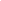 Praktinė, kūrybinė, patirtinė veiklaBibliotekininkės, dalykų mokytojai, klasių vadovai, mokinių aktyvai, socialiniai partneriai2024 m. vasario mėn.5–8Ugdymo karjerai dienaPraktinė, kūrybinė, patirtinė veiklaKlasių vadovai, mokinių aktyvai, tėvai (globėjai, rūpintojai), socialiniai partneriai2024 m. vasario 14 d.5–8Tarptautinė knygų dovanojimo diena, Šv. Valentino dienaPraktinė, kūrybinė, patirtinė veiklaBibliotekininkės, dalykų mokytojai, klasių vadovai, mokinių aktyvai, tėvų komitetas, socialiniai partneriai2024 m. vasario 21 d.5–8Tarptautinė gimtosios kalbos dienaPraktinė, kūrybinė, patirtinė veiklaBibliotekininkės, dalykų mokytojai, klasių vadovai, mokinių aktyvai, socialiniai partneriai2024 m. kovo mėn. 2 sav.  5–8Pilietinė, projektinė veikla „Lietuva, tavim didžiuojuosi!“Pilietinė, kultūrinė, meninė veiklaIstorijos, kalbų, menų ir technologijų mokytojai, klasių vadovai, klasių aktyvai2024 m. kovo 20 d.5–8Tarptautinė laimės diena.Žemės dienaPraktinė, patirtinė, gamtamokslinė veiklaGamtos mokslų mokytojai, neformaliojo švietimo programų vadovai2024 m. kovo 21 d.5–8Pasaulinė poezijos dienaPraktinė, kūrybinė, patirtinė veiklaBibliotekininkės, dalykų mokytojai, klasių vadovai, mokinių aktyvai, socialiniai partneriai, buvę mokiniai2024 m. balandžio 15 d.5–8Kultūros dienaPraktinė, kūrybinė, patirtinė veiklaBibliotekininkės, dalykų mokytojai, klasių vadovai, mokinių aktyvai, buvę mokiniai, socialiniai partneriai2024 m. balandžio 26 d.5–8Tarptautinė kovos su triukšmu dienaPraktinė, patirtinė, gamtamokslinė veiklaGamtos mokslų mokytojai, neformaliojo švietimo programų vadovai2024 m. balandžio 29 d.5–8Tarptautinė šokio dienaKultūrinė, meninė veiklaMenų ir technologijų mokytojai, klasių vadovai, mokinių aktyvas2024 m. gegužės 15 d.5–8Tarptautinė šeimos dienaKultūrinė, meninė, patirtinė, darbinė veiklaKlasių vadovai, kitų dalykų mokytojai, mokinių aktyvas, tėvų komitetas2024 m. gegužės 27 d.(šeštadienis)5–8Europinė kaimynų dienaKultūrinė, meninė, patirtinė, darbinė veiklaKlasių vadovai, kitų dalykų mokytojai, socialiniai partneriai, tėvų komitetas2024 m. balandžio, birželio mėn.5–8Sporto šventės:„Judesio harmonija“,„Sportas be tabako...“/Turistinis žygis/Palapinių miestelis ir kt.Sportinė, pažintinė veiklaFizinio ugdymo, matematikos mokytojai, klasių vadovai, sveikatingumo projektų vadovai, mokinių klasių aktyvai2023–2024m. m.5–8Valstybinių ir tautinių švenčių minėjimaiPilietinė, kultūrinė, meninė veikla, bendradarbiavimasDarbo grupė, dalykų mokytojai, klasių vadovai, mokinių aktyvai, projektų vadovai2023–2024 m. m.5–8Edukacinės, kultūrinės, pažintinės išvykos, kultūros paso renginiai Kultūrinė, pažintinė, praktinė, patirtinė  veiklaKlasių vadovai, dalykų mokytojai, švietimo pagalbos specialistai, socialiniai partneriai, tėvų komitetasBūdaiAtsakingasLaikotarpiaiTėvų (globėjų, rūpintojų) susirinkimaiKlasės vadovasTeminiai – 3–4 kartus per mokslo metus; grupiniai – pagal poreikįIndividualūs pokalbiaiKlasės vadovasMokytojasSocialinis pedagogasPsichologas Pagal poreikį  Raštiški pranešimai ir pranešimai elektroniniame dienyne:apie mokymosi pasiekimus ir būdus juos gerinti; apie elgesio korekcijos galimybes;Klasės vadovasSocialinis pedagogasPsichologasPer visus mokslo metus  Raštiški pranešimai ir pranešimai elektroniniame dienyne:apie papildomus darbus; apie kėlimą į aukštesnę klasę ar kurso kartojimą; apie pagrindinio ugdymo pirmos dalies programos baigimą ir kt.Klasės vadovasMokslo metų pabaigojeEil. Nr.Programos pavadinimasKlasė „Kūrybiniai darbeliai“1–4„Popieriaus magija“3–4„Augu sveikas ir išmanus“1–4„Judrieji žaidimai“1–4„Sportiniai žaidimai“1–4„Aš jaučiu ir kuriu“1–4„Jaunučių choras“1–4„Augu skaitydamas“1–4„Atrandu, mokausi, kuriu išmaniai“1–4„Išmanioji kūryba“2–4„Gudručiai“1–8„Gamta kviečia kurti“1–8„Mini Kids“1„Šokių oazė“2„Street Dance“3–8,,Vokalo studija“1–8„Jaunieji mokslininkai“5–8„Gamtos pėdsekiai ir gidai“5–8„Savęs pažinimas“ 6–8„Judrieji žaidimai“ 5–7„Kūno rengyba ir jėgos ugdymas“8„Ringo žaidimas“5–8„Judrieji žaidimai“5–7„Sportiniai žaidimai“8„Šachmatai“5–8„Instrumentalistai“5–8„Kūrėjai“5–8„Metraštininkai“5–8„Fitodizainas“1–8„Neatrasta kūryba“1–8„Jaunieji lyderiai“1–8„Jaunieji šauliai“5–8„Praktinis šaudymas“5–8„Interaktyvieji žaidimai“1–8„Maketavimas“1–8Eil. Nr.Integruojama tema, problemaIntegruojami dalykaiLaikas5 klasė5 klasė5 klasė5 klasė1.Pasaulio medisLietuvių kalba ir literatūra, istorija, muzika, dailė, informatika2023 m. gruodis2.Knygnešiai Lietuvoje ir Raseinių krašteLietuvių kalba ir literatūra, istorija, dailė, matematika2024 m. vasaris, kovas, birželis6 klasė6 klasė6 klasė6 klasė3.Lietuvių šventės ir tradicijosLietuvių kalba ir literatūra, dorinis ugdymas, dailė, technologijos2024 m. sausis, vasaris, birželis4.Švari gamta – globali gamtaGamta ir žmogus, geografija, informacinės technologijos, matematika2024 m. kovas, gegužė, birželis7 klasė7 klasė7 klasė7 klasė5.Amžinos vertybės. TolerancijaLietuvių kalba ir literatūra, dorinis ugdymas, dailė2023 m. lapkritis, gruodis6.ProfesijosUžsienio kalbos, dorinis ugdymas, matematika2024 m. vasaris, birželis8 klasė8 klasė8 klasė8 klasė7.Globalinės problemosGeografija, biologija, dorinis ugdymas, matematika2024 m. balandis, birželis8.Pilietiškumo ir gyvenimo įgūdžių ugdymasIstorija, Gyvenimo įgūdžių ugdymas2023–2024 m. m. rugsėjis–birželis5–8 klasės5–8 klasės5–8 klasės5–8 klasės9.Ekstremalios situacijos: mokinio elgesys, pagalba į nelaimę patekusiam kitam asmeniuiIstorija, geografija, lietuvių kalba ir literatūra, dorinis ugdymas2023 m. spalis–gruodis,2024 m. vasaris–birželisEil. Nr.Patirtinė veikla, integruojant temasIntegruojami dalykaiLaikas5 klasė5 klasė5 klasė5 klasė1.Protų mūšis, skirtas Vasario 16-ajai ir Kovo 11-ajai Istorija, dorinis ugdymas2024 m. vasaris–kovas2.Profesijų istorijaIstorija, etninė kultūra, neformalusis švietimas2023 m. lapkritis6 klasė6 klasė6 klasė6 klasė3.Protų mūšis, skirtas Vasario 16-ajai ir Kovo 11-ajaiIstorija, geografija, dorinis ugdymas2024 m. vasaris–kovas4.Pažinkime Raseinių kraštąGeografija, istorija, dorinis ugdymas, fizinis ugdymas2024 m. gegužė7 klasė7 klasė7 klasė7 klasė5.Protų mūšis, skirtas Vasario 16-ajai ir Kovo 11-ajaiIstorija, geografija, dorinis ugdymas2024 m. vasaris–kovas8 klasė8 klasė8 klasė8 klasė6.Protų mūšis, skirtas Vasario 16-ajai ir Kovo 11-ajaiIstorija, geografija, dorinis ugdymas2024 m. vasaris–kovas7.Pilietiškumo pamoka MedininkuoseDorinis ugdymas, istorija2023 m. spalisEil. Nr.Patirtinė veikla, integruojant temasIntegruojami dalykaiLaikas5 klasė5 klasė5 klasė5 klasė1.Laiškas, kūrybinis darbas „Tėti, mama, jūs nuostabūs...“Lietuvių kalba ir literatūra, dorinis ugdymas, dailė, muzika2023 m. lapkritis2.Pasakų pasaulisLietuvių kalba ir literatūra, dailė, muzika, informatika2023 m. gruodis, 2024 m. sausis6 klasė6 klasė6 klasė6 klasė3.Pažįstu savo gimtinęLietuvių kalba ir literatūra, gamtos, socialiniai mokslai, istorija, dailė, fizinis ugdymas2024 m. vasaris– kovas4.„Pasaulis kaip pasaka“ (M. K. Čiurlionis)Lietuvių kalba ir literatūra, dailė, muzika2024 m. gegužė7 klasė7 klasė7 klasė7 klasė5.„Amžinos vertybės“Lietuvių kalba ir literatūra, dorinis ugdymas, dailė2023 m. lapkritis–gruodis6.„Kelionės – savęs ir pasaulio pažinimo būdas“Lietuvių kalba ir literatūra, geografija, istorija, fizinis ugdymas2024 m. balandis–gegužė8 klasė8 klasė8 klasė8 klasė7.Literatūros kūrinio ekranizacija(D. Grinas „Dėl mūsų likimo žvaigždės kaltos“, R. Šepetys „Tarp pilkų debesų“, S. Šaltenis „Riešutų duona“)Lietuvių kalba ir literatūra, muzika, istorija, dailė2024 m. kovas, balandis, gegužėEil. Nr.Patirtinė veikla, integruojant temasIntegruojami dalykaiLaikas5 klasė5 klasė5 klasė5 klasė1.GamtaUžsienio kalbos, technologijos, dailė, fizinis ugdymas2024 m. kovas–balandis6 klasė6 klasė6 klasė6 klasė2.ProfesijosUžsienio kalbos, technologijos, dailė, UK 2024 m. sausis–vasaris7 klasė7 klasė7 klasė7 klasė3.Pasaulio virtuvėUžsienio kalbos, technologijos, etika2024 m. balandis–gegužė8 klasė8 klasė8 klasė8 klasė4.Žymūs žmonės ir jų pasiekimaiUžsienio kalbos, istorija, muzika, dailė2023 m. spalis–lapkritis2024 m. birželisEil. Nr.Patirtinė veikla, integruojant temasIntegruojami dalykaiLaikas5 klasė5 klasė5 klasė5 klasė1.Romėniškieji skaičiaiMatematika, dailė, istorija, muzika2023 m. spalis6 klasė6 klasė6 klasė6 klasė2.DiagramosMatematika, geografija, gamtos mokslai2024 m. balandis–gegužė3.Projektinis darbas „Piešinys koordinačių plokštumoje“Matematika, geografija, dailė2024 m. gegužės–birželis7 klasė7 klasė7 klasė7 klasė4.Skaičiaus dalysMatematika, geografija, gamtos mokslai2024 m. sausis8 klasė8 klasė8 klasė8 klasė5.Darbo ir judėjimo uždaviniaiMatematika, fizika2023 m. spalis–lapkritis6.RinkiniaiMatematika, lietuvių kalba2024 m. birželis71.3. mokiniui, baigusiam pagrindinio ugdymo programos pirmąją dalį ir nepasiekusiam patenkinamo pasiekimų lygmens dalyvaujant  nacionaliniuose mokinių pasiekimų patikrinimuose ir nepasiekusiam vertinto dalyko patenkinamo pasiekimų lygmens, sprendimą, kaip organizuoti reikiamą mokymosi pagalbą, priėmė Raseinių rajono savivaldybės administracijos direktorius 2023 m. liepos 4 d. įsakymu Nr. A1-672 „Dėl mokymosi pagalbos mokiniui, nepasiekusiam patenkinamo pasiekimų lygmens pasiekimų patikrinimuose, teikimo“.KKlasė / dalykai 1 klasė2 klasė3 klasė4 klasėIš viso skiriama pamokų pradinio ugdymo programaiIš viso skiriama pamokų pradinio ugdymo programaiDorinis ugdymas Dorinis ugdymas Dorinis ugdymas Dorinis ugdymas Dorinis ugdymas Dorinis ugdymas Dorinis ugdymas Dorinis ugdymas (tikyba arba etika) 35 (1)35 (1)35 (1)35 (1)140 (4)140 (4)Kalbinis ugdymas Kalbinis ugdymas Kalbinis ugdymas Kalbinis ugdymas Kalbinis ugdymas Kalbinis ugdymas Kalbinis ugdymas Lietuvių kalba  –245 (7)–245 (7)490 (14)1015 (29)Lietuvių kalba ir literatūra 280 (8)–245 (7)–525 (15)1015 (29)Užsienio kalba (anglų, vokiečių k.) 70 (2)70 (2)140 (4)210 (6)Užsienio kalba (pirmoji, anglų / vokiečių ) ––70 (2)–70 (2)210 (6)Visuomeninis ugdymas Visuomeninis ugdymas Visuomeninis ugdymas Visuomeninis ugdymas Visuomeninis ugdymas Visuomeninis ugdymas Visuomeninis ugdymas Visuomeninis ugdymas 35 (1)–35 (1)–70 (2)280 (8)Matematinis, gamtamokslinis ir technologinis ugdymas Matematinis, gamtamokslinis ir technologinis ugdymas Matematinis, gamtamokslinis ir technologinis ugdymas Matematinis, gamtamokslinis ir technologinis ugdymas Matematinis, gamtamokslinis ir technologinis ugdymas Matematinis, gamtamokslinis ir technologinis ugdymas 280 (8)Gamtos mokslai 35 (1)–35 (1)–70 (2)280 (8)Pasaulio pažinimas –70 (2)–70 (2)140 (4)280 (8)Matematika 140 (4)175 (5)175 (5)175 (5)665 (19)665 (19)Technologijos 35 (1)–35 (1)–70 (2)700 (20)Meninis ugdymas Meninis ugdymas Meninis ugdymas Meninis ugdymas Meninis ugdymas Meninis ugdymas 700 (20)Dailė  35 (1)–35 (1)–70 (2)700 (20)Meninis ugdymas (dailė ir technologijos, muzika, teatras ir šokis) *****–175 (5)–175 (5) 350 (10)700 (20)Muzika 70 (2)–70 (2)–140 (4)700 (20)Šokis** 35 (1)–35 (1)–70 (2)700 (20)Fizinis ir sveikatos ugdymas Fizinis ir sveikatos ugdymas Fizinis ir sveikatos ugdymas Fizinis ir sveikatos ugdymas Fizinis ir sveikatos ugdymas Fizinis ir sveikatos ugdymas Fizinis ir sveikatos ugdymas Fizinis ugdymas ****105 (3)105 (3)105 (3)105 (3)420 (12)420 (12)Gyvenimo įgūdžiai******–***–******Informatika*** ******************Etninė kultūra*** ******************Iš viso privalomų pamokų skaičius per mokslo metus 805 (23) 875 (25) 875 (25) 875 (25) 3430 (98) 3430 (98) Pamokos, skiriamos mokinių ugdymosi poreikiams tenkinti: 35 (1) 35 (1)35 (1) 35 (1)140 (4) 140 (4) Maksimalus leistinas pamokų skaičius 875 (25)1050 (30)1050 (30)1050 (30)4025 (115)4025 (115)Neformalusis vaikų švietimas 140 (4)140 (4)140 (4)140 (4)280 (8)280 (8)DalykaiDalyko savaitinis ugdymo valandų skaičiusDalyko savaitinis ugdymo valandų skaičiusDalyko savaitinis ugdymo valandų skaičiusDalyko savaitinis ugdymo valandų skaičiusDalyko savaitinis ugdymo valandų skaičiusDalyko savaitinis ugdymo valandų skaičiusDalyko savaitinis ugdymo valandų skaičiusDalyko savaitinis ugdymo valandų skaičiusDalyko savaitinis ugdymo valandų skaičiusDalyko savaitinis ugdymo valandų skaičiusDalyko savaitinis ugdymo valandų skaičiusDalyko savaitinis ugdymo valandų skaičiusDalykai1a1b1c2a2b2c3a3b3c4a4b4cDorinis ugdymas (tikyba arba etika)111111111111Lietuvių kalba---777---777Lietuvių kalba ir literatūra888777Užsienio (anglų) kalba ---222222222Matematika444555555555Pasaulio pažinimas---222---222Visuomeninis ugdymas111---111---Gamtos mokslai111---111Meninis ugdymas (dailė ir technologijos)---222---222Technologijos111---111---Dailė111---111---Meninis ugdymas (muzika)---222---222Meninis ugdymas (šokis)---111---111Muzika 222---222---Šokis111---111---Fizinis ugdymas333333333333Gyvenimo įgūdžiai (integruojama į kitus mokomuosius dalykus)************Informatika(integruojama į kitus mokomuosius dalykus)*********Etninė kultūra (integruojama į kitus mokomuosius dalykus)************Privalomų ugdymo valandų skaičius mokiniui232323252525252525252525Pamokos, skiriamos mokinių ugdymo(-si) poreikiams tenkinti  grupinės konsultacijos 1grupinės konsultacijos 1grupinės konsultacijos 1grupinės konsultacijos 1grupinės konsultacijos 1grupinės konsultacijos 1grupinės konsultacijos 1grupinės konsultacijos 1grupinės konsultacijos 1Informatika 1Informatika 1Informatika 1Neformalusis švietimas222222222222Mokomieji dalykai5a kl.5b kl.5c kl.7a kl.7b kl.Dorinis ugdymas (tikyba arba etika)11111Lietuvių kalba ir literatūra55555Užsienio kalba (1-oji) (anglų)33333Užsienio kalba (2-oji) (vokiečių/rusų)---22Matematika 44444Informatika11111Gamtos mokslai222--Biologija---22Fizika---11Istorija 22222Geografija ---22Dailė11111Muzika11111Technologijos22222Fizinis ugdymas33333Gyvenimo įgūdžiai11111Minimalus pamokų skaičius mokiniui per savaitę2626263131Pamokos mokinio ugdymosi poreikiams tenkinti, pagalbai teikti (dalykų moduliai)11111Pamokos mokinio ugdymosi poreikiams tenkinti, pagalbai teikti (dalykų moduliai)Lietuvių kalbos modulisLietuvių kalbos modulisMatematikos modulis Lietuvių kalbos/Matematikos  moduliaiMatematikos/Matematikos  moduliaiMaksimalus pamokų skaičius mokiniui per savaitę2727273232Neformalusis švietimas (valandų skaičius per savaitę)22222Socialinė–pilietinė veikla2020202020Mokomieji dalykai6a kl.6b kl.6c kl.8a kl.8b kl.8c kl.Dorinis ugdymas (tikyba arba etika)111111Lietuvių kalba ir literatūra555555Užsienio kalba (1-oji) (anglų)333333Užsienio kalba (2-oji) (vokiečių/rusų)222222Matematika 444444Informacinės technologijos111---Gamta ir žmogus222---Biologija---111Chemija---222Fizika---222Istorija 222222Geografija 222222Dailė111111Muzika111111Technologijos222222Fizinis ugdymas333333Minimalus pamokų skaičius mokiniui per savaitę292929313131Pamokos mokinio ugdymosi poreikiams tenkinti, pagalbai teikti (dalykų moduliai, konsultacijos)111111Pamokos mokinio ugdymosi poreikiams tenkinti, pagalbai teikti (dalykų moduliai, konsultacijos)Matematikos modulisLietuvių  kalbosmodulisLietuvių kalbos modulisMatematikos   modulisMatematikos/Matematikos   moduliai Matematikos modulisMaksimalus pamokų skaičius mokiniui per savaitę303030323232Neformalusis švietimas (valandų skaičius per savaitę)111222Socialinė-pilietinė veikla101010101010□ mažinamas užduočių kiekis□ supaprastinamos užduotys□ perskaitomi testai □ mokomoji medžiaga siejama su     gyvenimiškąja patirtimi□ pateikiama žodinė informacija derinama su vaizdine medžiaga□ ilginamas užduočių atlikimo laikas□ žodinė informacija pateikiama mokinio suvokimo lygį atitinkančia kalba□ naudojamos vizualinės dėmesio atkreipimo priemonės (paryškinimai, pabraukimai ir kt.)□ vienu metu pateikiama viena instrukcija□ lavinama rišlioji kalba□ lavinamas foneminis suvokimas□ tobulinami mokinio klausymo įgūdžiai□ skatinamas vaiko pasitikėjimas savo jėgomis□ mokinys skatinamas kreiptis pagalbos, kai jis ko nors nesuprato□ pratinama aktyviau domėtis aplinka□ keičiamas užduočių pobūdis□ įvairinamas ugdymo procesas, ugdomosios aplinkos□ ugdoma atmintis □ darbas derinamas su poilsiu, taikomas tausojantis rėžimas□ dažnai tikrinama mokinio veikla per pamoką□ sudaromos mokymosi situacijos, kuriose mokinys patiria sėkmę□ stiprinama teigiama mokymosi motyvacija□ vengiama lenktyniavimo situacijų, viešo neigiamo vertinimo□ pastoviai aptariama su tėvais mokinio ugdymosi dinamika, sėkmės ir nesėkmės□ organizuojamas praktinio pobūdžio ugdymas□ lavinamas loginis mąstymas□ nuolat kartojama mokomoji medžiagaMėnuo, savaitėIndividualizuotos programos temaPasiekimaiPastabosEil. Nr. Veiklos pavadinimas Val. skaičius Data Veiklos organizatoriaus v., pavardė Parašas Per metusPer metusTema (temos)Pamokų skaičiusLaikas (savaitės diena, pamoka ar valanda)VeiklaPastabos (mokinio įsipareigojimai, vieno iš tėvų komentaras ir kt.)123451. Individualaus ugdymosi laikotarpis2.Mokomasis dalykas3. Kuruojantis mokytojas4. Individualaus ugdymo plano sudarymo priežastys5 .Artimiausi mokinio ugdymo(-si) tikslai6. Tolesni mokinio ugdymo(-si) tikslai7 .Numatomi mokymosi uždaviniai 8. Skiriamas bendras pamokų skaičius 9.Pasiekimų patikrinimo būdaiProblemos apibūdinimasTaikytos pagalbos priemonės mokiniuiMokiniui skirtos rekomendacijos, pastabos Kokios pagalbos tikimasi iš Vaiko gerovės komisijos? Problemos apibūdinimas, įvertinimas (sutinku, nesutinku ir kt.)Kokios pagalbos reikia iš Vaiko gerovės komisijos, mokytojų, kt. asmenų?Mokiniui skirtos rekomendacijos, pastabos ir kt. (įsivertinimas, data/iki kada bus pašalinta problema/atlikti įsipareigojimai)1. Individualaus mokymosi namie laikotarpis2. Ugdymo programa 3. Mokymosi tikslai 4. Skiriamas bendras pamokų skaičius5.Mokinio indėlis6. Papildomos pamokos 7.Mokinys nesimoko8. Pasiekimų patikrinimo būdaiMokamas dalykasMokytoja(-s) Pamokų skaičiusSavaitės dienaPamokosLaikas (val.)Pastabos(užsiėmimai vyks mėnesio 1, 3 arba 2, 4 sav.) Dorinis ugdymas (tikyba)Lietuvių kalba ir literatūra Matematika Anglų ar vokiečių kalba (1-oji užsienio kalba)Rusų ar vokiečių kalba (2-oji užsienio kalba)Biologija Istorija Muzika Dailė Chemija Geografija Fizika InformatikaIš viso valandų: